T.C.ULUBEYKAYMAKAMLIĞIİLÇE MİLLİ EĞİTİMMÜDÜRLÜĞÜ
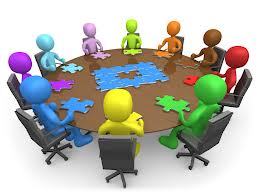 2015-2019STRATEJİK PLANI	ULUBEY 2015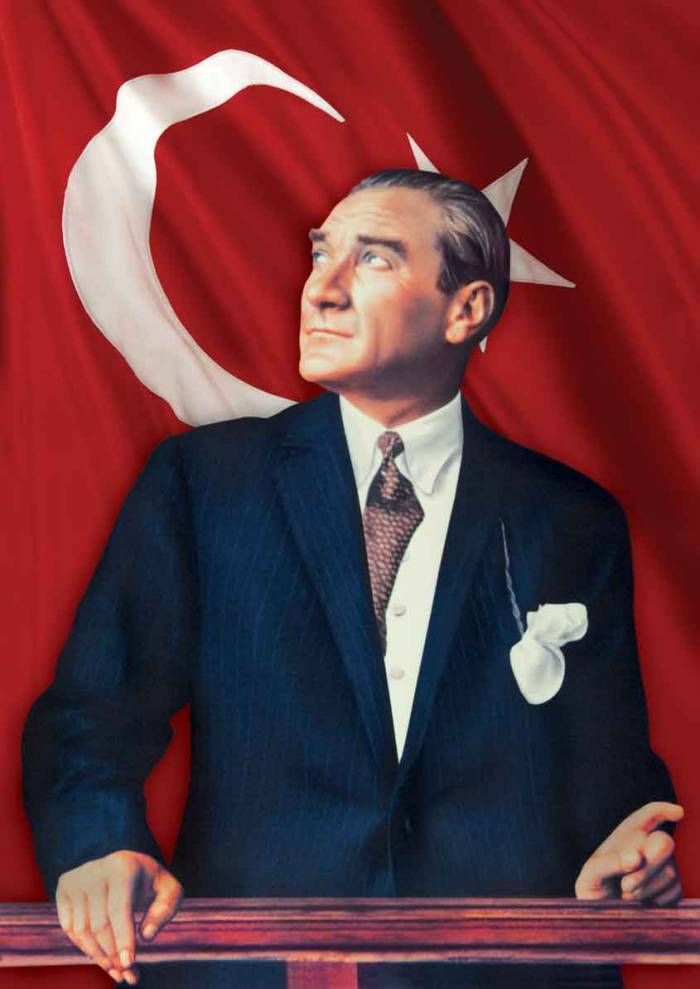 Milli Eğitim’in gayesi yalnız hükümete memur yetiştirmek değil, daha çok memlekete ahlâklı, karakterli, cumhuriyetçi, inkılâpçı, olumlu, atılgan, başladığı işleri başarabilecek kabiliyette, dürüst, düşünceli, iradeli, hayatta rastlayacağı engelleri aşmaya kudretli, karakter sahibi genç yetiştirmektir. Bunun için de öğretim programları ve sistemleri ona göre düzenlenmelidir.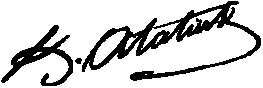 	İSTİKLAL MARŞI	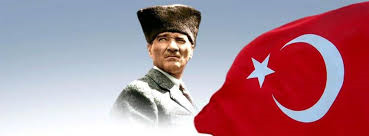                                                                                                          Mehmet Akif ERSOY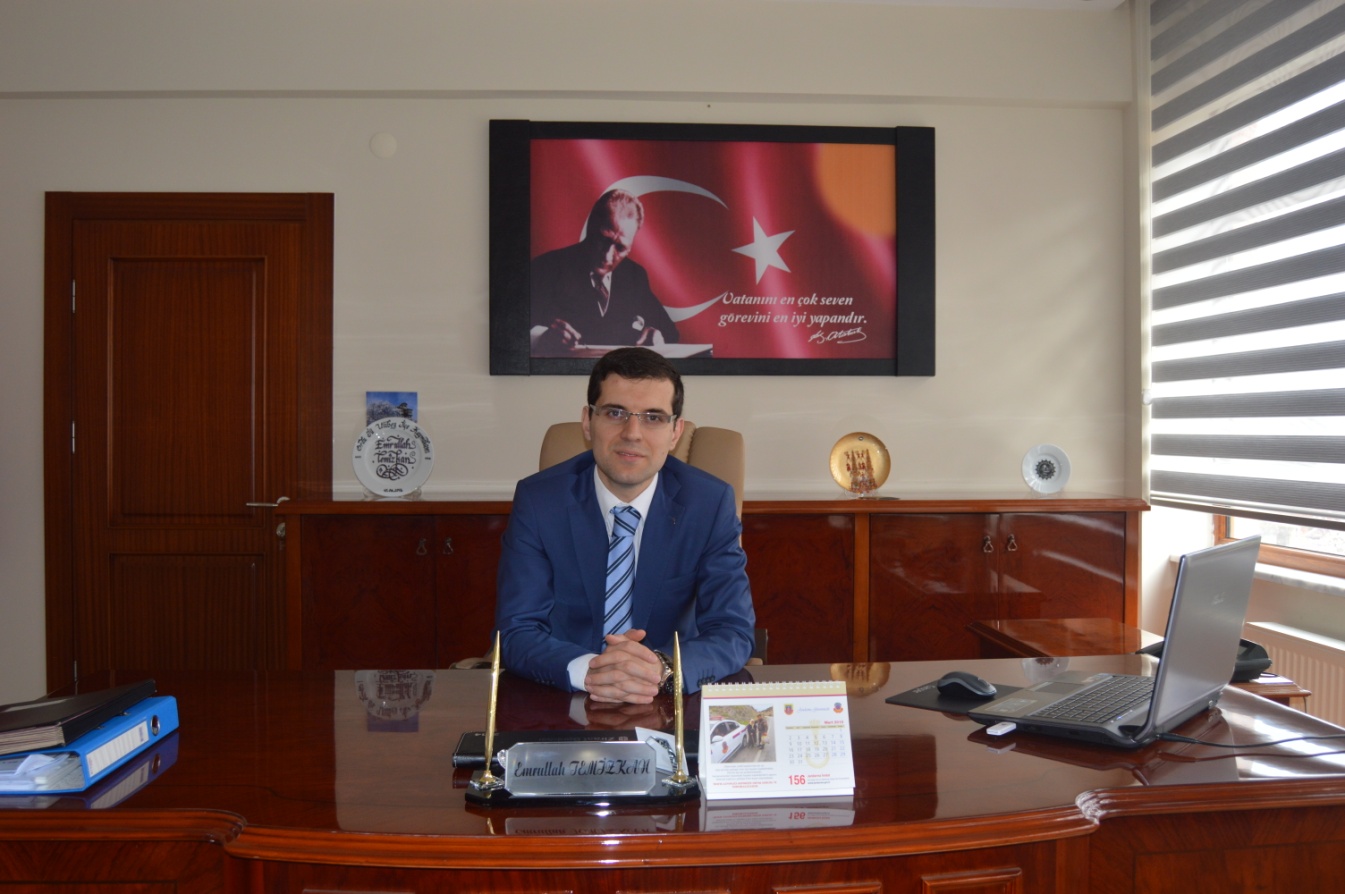 Emrullah TEMİZKAN
Ulubey KaymakamıGünümüz dünyası ile birlikte ülkemiz son yıllarda oldukça hızlı bir değişim içindedir. Bilgi ve teknolojik gelişmelerin baş döndürücü bir hale geldiği günümüzde eğitim sistemimiz ve eğitim kurumlarının çevrelerindeki bu değişime, gelişmelere kayıtsız kalması elbette düşünülemez. Toplumsal ve kültürel zenginlikleri yaşatan ve geliştiren eğitim kurumlarımız beklentileri yerine getirebilmeleri için yeni yaklaşımlar ve uygulamaları eğitim ortamına taşımak zorundadırlar. Eğitim kurumları bu işlevi yerine getirebilmeleri için iyi bir planlama yapmalı ve bu planı sağlıklı bir şekilde hayata geçirmeleri gerekmektedir.Bir süreç olarak Stratejik Planlama ya da daha geniş anlamıyla stratejik yönetim, kurum ve kuruluşların mevcut durum, misyon, temel ilkeler ve değerlerinden hareketle geleceğe ilişkin bir vizyon oluşturarak, bu vizyona ulaşabilmek için uygun hedef ve stratejiler belirlemek, tüm bunları süreçler bazında inceleyebilmek üzere ölçülebilir kriterler belirleyerek, performansları izleme ve sonuçlarını değerlendirme, sürecini ifade eder.Tüm dünyada olduğu gibi eğitim kurumları, toplumsal ilerlemenin ve kalkınmanın temelidir ve var olabilmek için, dünyadaki ve çevresindeki gelişimlere, değişimlere uyum sağlayacak ve çevresel koşulları göz önüne alacak bir yol haritasına sahip olmak zorundadır. Eğitim şansa bırakılamaz. Stratejik planlama sayesinde, geleceğe ilişkin hedefler, vizyon ve misyon belirlenebilir, güçlü ve zayıf yanları ile karşılaşabilecekleri fırsatlar ve tehditler değerlendirilebilir. Nihayetinde, hem kurum olarak kendi geleceğini hem de ülkenin geleceğini en iyi şekilde yönlendirmeyi başarabilir.Bu nedenle, 2003 yılında yayımlanan 5018 sayılı Kamu Mali Yönetimi ve Kontrol Kanunu, 2006 yılında yayımlanan Kamu İdarelerinde Stratejik Planlamaya İlişkin Usul ve Esaslar Hakkında Yönetmelik hükümleri ile Milli Eğitim Bakanlığı Strateji Geliştirme Başkanlığının 2006/55, 2008/68 ve 2013/26 sayılı Genelgeleri doğrultusunda ülkemizin Avrupa Birliği vizyonuna uygun olarak Milli Eğitim Bakanlığı 2015-2019 Yılları Stratejik Planı ve tüm illerimiz ile birlikte Ordu İl Milli Eğitim Müdürlüğü Stratejik Planı hazırlanarak uygulamaya konulmuştur. Hazırlanan bu planlar ışığında İlçe Milli Eğitim Müdürlüğünce de stratejik planlama çalışmalarına başlanmış olup hazırlanan stratejik planın başarısı, başta ilçemizdeki okul ve kurum müdürleri olmak üzere her düzeydeki personelin planı sahiplenmesi ile mümkündür.İlçe Milli Eğitim Müdürlüğü 2015-2019 Yılları Stratejik Planı ile ilçemizdeki eğitimin çıtasının daha da yukarılara çıkacağını düşünüyor, planın hazırlanmasında emeği geçen herkese teşekkür ediyorum.					                                    Emrullah TEMİZKAN
							                                 Kaymakam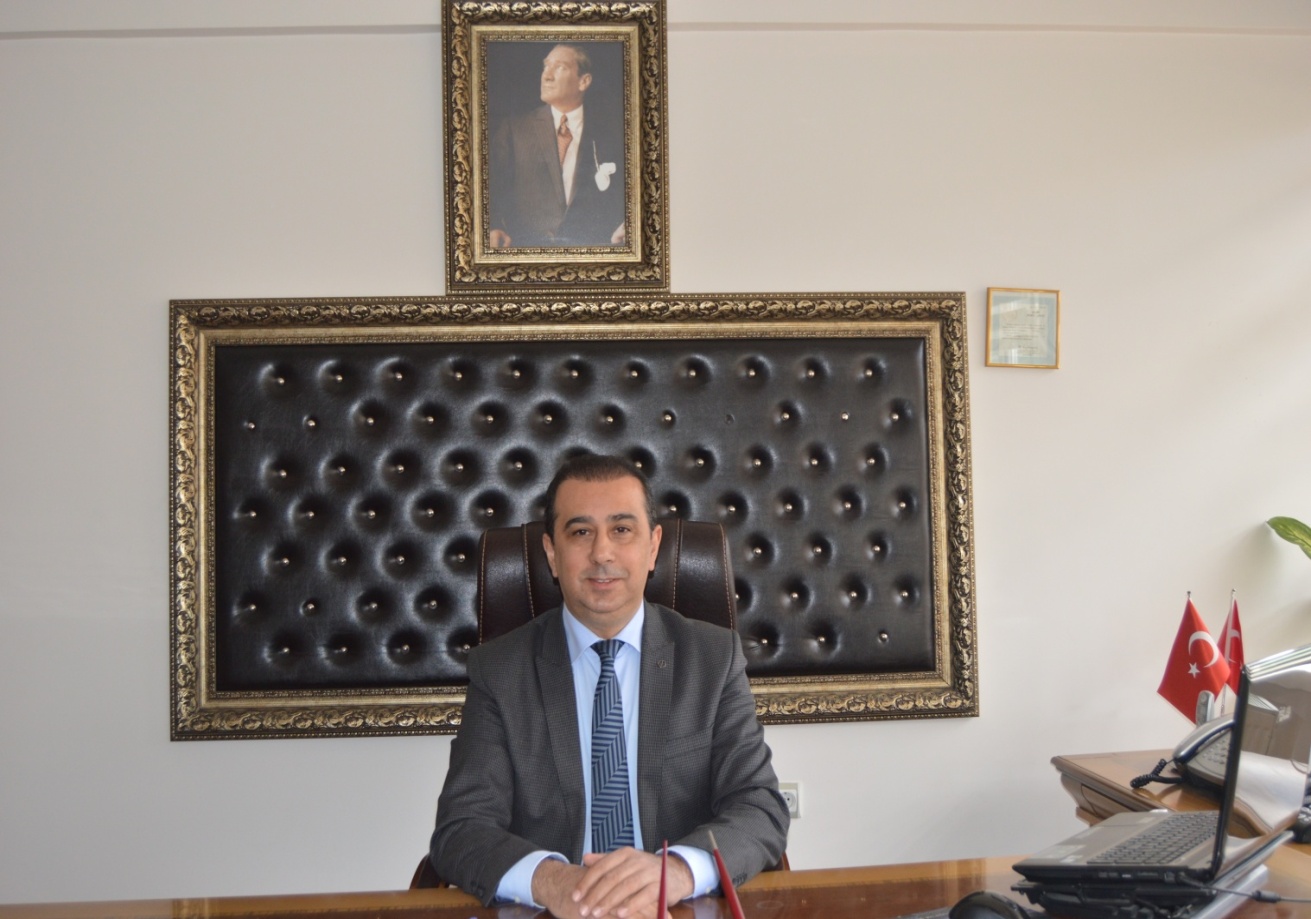 Akın AYDINİlçe Milli Eğitim MüdürüÇağımız hızlı bir değişim ve gelişim süreci içerisindedir. Bu süreci doğru ve hızlı algılayan toplumlar, öncü ve önder olma yeteneklerini artırarak, toplumlarının ekonomik, sosyal, kültürel ve düşünsel gereksinimlerini karşılayabilmektedirler. Dünyada ve ülkemizde yaşanan hızlı değişimler sonucunda kamu kurumlarının stratejik planlarını hazırlamalarını, belirledikleri misyon ve vizyon doğrultusunda amaç, hedef ve faaliyetlerini somut olarak ortaya koymalarını ve stratejik planlarında öngördükleri amaç ve hedeflere ilişkin geliştirdikleri faaliyet ve projeleri bütçeleştirmelerini ve planın uygulaması safhasında etkili bir şekilde izleme ve değerlendirmenin yapılmasını gerekli kılmaktadır. Özellikle son yıllarda kamu yönetiminin yeniden yapılanması çerçevesinde kamu kurumlarının daha etkin ve verimli bir yapıya kavuşturularak hizmetin kalitesinin arttırılması amaçlanmakta ve çeşitli yasal düzenlemeler ile hukuki bir temel oluşturulmaya çalışılmaktadır. 5018 sayılı Kamu Mali yönetimi ve Kontrol Kanunu kapsamında katılımcılık, şeffaflık ve hesap verilebilirlik ilkeleri doğrultusunda etkin ve kaliteli hizmet sunabilen bir yapıya kavuşmaları öngörülmüştür. Bu kanunla birlikte stratejik plan hazırlama zorunluluğu tüm kamu kurumlarına getirilmiştir. İlçe Milli Eğitim Müdürlüğü olarak, bu amaca hizmet etme bilinciyle, ilçemizde okul öncesi eğitimin yaygınlaştırılması, İlköğretimde yüzde yüz okullaşma oranının gerçekleştirilmesi ve ilköğretimden mezun olan tüm öğrencilerimizin örgün eğitim içerisinde kalmalarını sağlayarak, ortaöğretim okullaşma oranının da aynı düzeyde gerçekleşmesini sağlama çabası içerisindeyiz. Eğitim kurumlarımızın fiziksel ve donanım yeterliliklerinin geliştirilmesi, okullarımızda eğitim-öğretim kalitesinin artırılması, çalışanlarımıza kalite bilincinin kazandırılması, ortak aklı kullanarak, eğitim öğretim süreçlerinin sürekli geliştirilmesi, iyileştirilmesi ve verimliliğin artırılması için ilçemizin tüm kaynaklarını harekete geçirmeye, diğer yandan, yaygın eğitim yoluyla ilçemizde yaşayan her bireyin eğitim olanaklarından yararlanmalarını sağlamaya çalışıyoruz.Tüm çalışanlarımızla birlikte hazırlamış olduğumuz 2015-2019 yıllarını kapsayan bu ikinci Stratejik Plan, Müdürlüğümüzün geleceğe yönelik vizyonunu oluşturmasını, yürüttüğü faaliyetlerin amaçlarını, ölçülebilir hedeflerini önceden belirlenmiş göstergeler doğrultusunda performansının ölçülmesini ve bu yönde kaynaklarının etkin verimli kullanılmasını sağlayacaktır. Stratejik amaç ve hedeflerimiz belirlenirken; Bakanlığımızın, İl Milli Eğitim Müdürlüğümüzün planları esas alınmakla birlikte ilçemizin potansiyeli daima göz önünde bulundurulmuştur. Planımız, bize özgüdür, bizim yol haritamızdır. Planımız, paylaşımcı bir yönetim anlayışı ve işbirliğine dayalı bir çalışma sistemi esas alınarak hazırlanmıştır. Bu anlayışın, uygulayıcıların planı benimsemesinde dinamizm oluşturacağı kuşkusuzdur. Günümüzde artık her şeyi yönetimin başındakilerden beklemek devrinin geride kaldığı herkes tarafından bilinmeli ve toplumun tüm kesimlerinin kurumlarına sahip çıkması ve kurumun sorunlarına çözüm üretmede bir görev üstlenmesinin gerekliliği benimsenmelidir. Bu plan, İlçe Milli Eğitim Müdürlüğünün planıdır, plana öncelikle tüm eğitim ve öğretim kurumları ve çalışanları sahip çıkmalı ve uygulama safhasını dikkatle takip etmelidir.Bu çalışmada görev alan başta Stratejik Plan Hazırlama Ekibi ve Stratejik Plan Üst Kurulu olmak üzere tüm mesai arkadaşlarıma teşekkür ediyorum.			             	                  Akın AYDIN  					                                İlçe Milli Eğitim MüdürüİÇİNDEKİLERTABLOLARGRAFİKLERKISALTMALARAB	                : Avrupa BirliğiDPT	:	Devlet Planlama Teşkilatı MüsteşarlığıGZFT	:	Güçlü, Zayıf, Fırsatlar ve TehditlerMEB	:	Millî Eğitim BakanlığıSPE	:	Stratejik Planlama EkibiSTK	:	Sivil Toplum KuruluşlarıTÜBİTAK          :	Türkiye Bilimsel ve Teknik Araştırma KurumuTÜİK	:	Türkiye İstatistik KurumuSP	:	Stratejik PlanSAM	:	Stratejik AmaçSH	:	Stratejik HedefPH                       : Performans HedefiF	:	FaaliyetP	:	ProjeDM	:	Dolaylı MaliyetEĞT	   :	EğitimREH	   :	RehberlikMERK	   :	Merkezİ.O	   :	İlkokulO.O	   : Ortaokul METEM	   : Mesleki ve Teknik Eğitim MerkeziA.L.	   : Anadolu LisesiA.İ.H.L.	   : Anadolu İmam Hatip LisesiRAM	   : Rehberlik Araştırma MerkeziHEM	   : Halk Eğitimi MerkeziZİH. ENG	   : Zihinsel EngellilerUYG. OK	   : Uygulama OkuluİLSİS	   : Millî Eğitim Bakanlığı Yönetim Bilgi SistemiMEİS	   : Millî Eğitim Bakanlığı İstatistik Bilgi YazılımıTEOG	   : Temel Eğitimden Ortaöğretime Geçiş SınavıÖSYM	   : Öğrenci Seçme ve Yerleştirme MerkeziLYS	   : Lisans Yerleştirme SınavıYGS	   : Yükseköğretime Giriş SınavıADNKS	   : Adrese Dayalı Nüfus Kayıt SistemTANIMLARBütçe: Milli Eğitim Müdürlüğünün, belirli bir dönemdeki gelir ve giderlerini, tahminleri ile bunların uygulanmasına ilişkin hususları gösteren belgeyi, Cari Harcamalar: Personel için yapılan ödemeler (sosyal güvenlik dahil) ile bütçe Kanunlarıyla belirlenmiş (E Cetveli) asgari değeri aşmayan ve normal ömrü bir yıl veya daha uzun olmayan mal ve hizmet alımları ve faiz giderlerini,Çevre Değerlendirme: Milli Eğitim Müdürlüğünün, Stratejik Planlama sürecinde etkilendiği ve etkilediği çevresel koşulların değerlendirilmesini,Dolaylı Maliyet: Bir işletmenin ürettiği ürünlere doğrudan doğruya yüklenemeyen tüm maliyet unsurlarını,Dolaysız Maliyet: Birim maliyetinin saptanabilmesi amacıyla, bir işletmenin ürettiği ürünlere doğrudan doğruya yüklenebilen maliyetleri,Faaliyet Raporu: Kurumların stratejik plan ve performans programları uyarınca yürüttükleri faaliyetleri, belirlenmiş performans göstergelerini kullanarak öngörülen Performans Hedefi ile gerçekleşme değerlerini kıyaslayıp meydana gelen sapmaların nedenlerini açıklayan, idare hakkındaki genel ve mali bilgileri içeren raporu,Faaliyet ve Projeler: Milli Eğitim Müdürlüğünün, Stratejilerini hayata geçirmelerini sağlayan ve performanslarını gösteren faaliyetleri ve projelerini,Gelir: Genel bütçeden sağlanan gelirler ile ‘’ Eğitime % 100 Destek Kampanyasına’’ yapılan bağış ve yardımlar ile diğer gelirleri,Gider: Kanunlarına dayanılarak yaptırılan iş, alınan mal ve hizmet alımları ile diğer giderleri, GZFT Analizi: Milli Eğitim Müdürlüğünün, Güçlü ve Zayıf yönlerini, önündeki Fırsat ve Tehditleri ortaya koyan analizi,Harcama Birimi: Milli Eğitim Müdürlüğünün bütçesinde ödenek tahsis edilen ve harcama  yetkisi bulunan birimi, Hedefler: Milli Eğitim Müdürlüğünün kendi Stratejilerini yaşama geçirmek için kurumca belirlediği ölçülebilir nitelikte faaliyet ve projelerini,İlke: Bilimsel yöntemde nesnel gerçeğin belirgin özelliklerinin ve yasaların genelleştirilmesi ile elde edilen ve insana hem teorik çalışmalarında, hem de uygulama faaliyetlerinde yol gösteren genel dayanak noktasını,İnsan Kaynakları Yönetimi: Organizasyonun amaçlarına ulaşabilmesi için, tüm insan kaynaklarının en doğru, etkin ve verimli kullanılması,Kamu Yönetimi: Kamu gücünü yani egemenlik erkine sahip yönetim sürecini,Kamu Malî Yönetimi: Kamu kaynaklarının tanımlanmış standartlara uygun olarak etkili, ekonomik ve verimli kullanılmasını sağlayacak yasal ve yönetsel sistem ve süreçleri, Kurumsal Değer: Bir kurumda var olan yüksek ve olumlu nitelikleri,Malî Kontrol: Kamu kaynaklarının belirlenmiş amaçlar doğrultusunda, ilgili mevzuatla belirlenen kurallara uygun, etkili, ekonomik ve verimli bir şekilde kullanılmasını sağlamak için oluşturulan kontrol sistemi ile kurumsal yapı, yöntem ve süreçleri,Maliyet: İktisadi anlamda maliyet, satış değeri olan bir mala ya da hizmete sahip olabilmek için katlanılan ölçülebilir fedakârlıkların toplamını,Maliyet Tablosu: Gelir tablosunda yer alan satışların maliyetini gösteren tabloyu, Müşteri: Kurumun ürettiği ürün ve hizmetleri alan, kullanan veya bunlardan yararlanan kişi, grup veya kurumları (yararlanıcılar),Misyon: Milli Eğitim Müdürlüğünün kendisi için belirlediği temel varlık nedenini ve görevlerini, Paydaş: Kurumun kaynakları veya çıktıları üzerinde hak iddia eden ya da kurumun çıktılarından, ürün ve hizmetlerinden doğrudan veya dolaylı, olumlu veya olumsuz yönde etkilenen veya kurumu etkileyen kişi, grup ve kurumları,Paydaş Analizi: Kurum faaliyetlerinden etkilenen veya faaliyetleri etkileyen tarafların görüş ve memnuniyetlerinin değerlendirilmesini,Performans: Milli Eğitim Müdürlüğünün belirlediği Stratejik Hedeflerine ulaşabilme derecesini,Performans Hedefi: Kurumun, stratejik amaçları çerçevesinde, stratejik hedeflerine ulaşmak için yıllar itibariyle yakalamayı öngördükleri performans seviyelerini gösteren belirgin (anlaşılır), ölçülebilir, çıktı-sonuç odaklı tatminkâr (belirlenen hedefe, uluslararası standartlara göre, diğer kurumlara göre vb.) performans düzeylerini,Performans Göstergesi: Hedeflere hangi oranda ulaşıldığını gösteren ölçülebilir nitelikteki unsurları,Performans Kriteri: Bir kurum veya kuruluşun her tür yatırımının ortaya koyduğu getirilerin, diğer bir deyişle başarı durumunun ölçülmesinde kullanılan karşılaştırma parametrelerini, Politika: Milli Eğitim Müdürlüğünün uygulamalarını yönlendiren yaklaşımları,Strateji: Belirli bir zaman diliminde kurumun şimdiki durumundan gelecekteki arzu edilen durumuna dönüşümünü sağlayabilmek için belirlenen amaç ve hedeflere nasıl ulaşılacağını gösteren kararlar bütününü,Stratejik Plan: Millî Eğitim Müdürlüğünün, orta ve uzun vadeli amaçlarını, temel ilke ve politikalarını, hedef ve önceliklerini, performans ölçütlerini, bunlara ulaşmak için izlenecek yöntemler ile kaynak dağılımlarını içeren 2015–2019 dönemini kapsayan Planını,Stratejik Planlama: Millî Eğitim Müdürlüğünün iç veya dış değerlendirme sonuçlarına göre Zayıf ve Güçlü yönlerini, önündeki Fırsat ve Tehditleri belirlemesi, bunların ışığında kalitesini geliştirecek olan stratejilerini oluşturması, bu stratejileri ölçülebilir hedeflere dönüştürmesi ve performans göstergelerini belirleyerek onların sürekli izlemesi sürecini,Stratejik Yönetim: Bir organizasyonun amaçlarını gerçekleştirebilmesi için etkili stratejiler geliştirilmesi, bunların planlanması, uygulanması ve kontrolünü,Stratejik Amaç: Kişi ve kuruluşun sonraki bütün karar ve davranışının bağımlı olacağı, öncesi olmayan temel başlangıç noktasını,Stratejik Hedefler: Milli Eğitim Müdürlüğünün, Misyonu doğrultusunda belirlenmiş stratejik önemi olan ölçülebilir alt amaçlarını,Üst Belge: Plana kaynaklık eden yasal dayanak ve politikaları,Ürün / Hizmet: Kurumun içinde bulunduğu sektör itibariyle yararlanıcılara yönelik geliştirdiği ürün veya hizmetleri ifade eder.GİRİŞİlçe Milli Eğitim Müdürlüğümüzün yol haritasını oluşturacak olan Stratejik Planlama Çalışmaları ilçemizde görev yapan her kademedeki personelden oluşan “Stratejik Planlama Çalışma Ekibi”nin kurulmasıyla çalışmalarına başlamıştır. Çalışma ekibi çalışmalarına kurumun öz değerlendirilmesi ile başlanmış olup, iyileştirilmeye açık alanların tespiti yapılmıştır.		Stratejik plan bir kurumun mevcut durumunun ortaya konularak öngörüldüğü zaman dilimi içerisinde ulaşmak istediği hedeflerini kapsar. Kurumun misyon ve vizyonu çerçevesinde ortaya konulan bu amaç ve hedefler, tüm paydaşların içten katılımı ile başarıya ulaşır. Bir kurumda görev alan her kademedeki kişinin katılımını ve kurum yöneticisinin tam desteğini içeren ve sonuç almaya yönelik olan stratejik plan çalışmaları, planın ilan edilmesinden itibaren tüm paydaşların ortak çalışma diline dönüşür. Tüm tarafların beraber ortaya koyduğu “Şu an neredeyiz?”, “Nerede olmayı istiyoruz?”, “Gelişmemizi nasıl ölçeriz?”,“Olmak istediğimiz yere nasıl ulaşırız?”,“Gelişmemize yönelik yol haritamızı nasıl belirleyebiliriz?” sorularına yine beraber çözüm aranmış, amaç ve hedefler ortaya konulmuştur.  Böylece; çevrenin beklentilerine duyarlı, katılımcılığa önem veren, hedef ve önceliklerini belirlemiş, hesap verebilen, etkin bir kamu yapılanmasının gereği olarak yol haritamızı çizmek demek olan ‘’Stratejik Yönetim’’ yaklaşımı benimsenmiş olacaktır.Ekibimiz çalışmalarında, tüm iç ve dış paydaşlarımızın görüş ve önerilerini bilimsel yöntemlerle analiz ederek planlı bir çalışmayla stratejik planını hazırlanmıştır. Bu çalışmalar sonucunda; Kurumun var oluş nedeni (misyon), ulaşmak istenilen nokta (vizyon) belirlenip kurumumuzun tüm paydaşlarının görüşleri ve önerileri alındıktan sonra da vizyona ulaşmak için gerekli olan stratejik amaçlar belirlenmiştir. Stratejik amaçların gerçekleştirilebilmesi için hedefler konulmuştur. Hedeflerin spesifik, ölçülebilir, ulaşılabilir, gerçekçi, zamana bağlı, sonuca odaklı, açık ve anlaşılabilir olmasına özen gösterilmiştir. Hedeflere uygun belli bir amaca ve hedefe yönelen, başlı başına bir bütünlük oluşturan, yönetilebilir, maliyetlendirilebilir faaliyetler belirlenmiş, her bir faaliyet yazılırken; bu faaliyet bizi “amacımıza ulaştırır mı” sorgulaması yapılmıştır.GZFT çalışmasında ortaya çıkan zayıf yanlar iyileştirilmeye, tehditler bertaraf edilmeye; güçlü yanlar ve fırsatlar değerlendirilerek kurumun faaliyetlerinde farkındalık yaratılmaya çalışılmış; önümüzdeki dönemlerde beklenen değişikliklere göre de önlemler alınmasına özen gösterilmiştir. Strateji, Hedef ve Faaliyetler belirlendikten sonra her bir faaliyetin maliyet hesapları yapılmıştır.		Ulubey Milli Eğitim Müdürlüğü olarak amacımız, Milli Eğitim Bakanlığının ilçe düzeyindeki görevlerini planlamak, yönetmek, denetlemek ve değerlendirmektir. Stratejik planda; yönetişim ve bilişim alanında yaşanan hızlı değişim, çalışmaların “Doğru işi” yapmanın ‘’İşi doğru” yapmak kadar önemli olduğunun bilincinde yapılmasını zorunlu kılmaktadır. Kaynakların etkili ve verimli kullanarak, beklentileri karşılamak noktasından hareketle beş yıllık faaliyetlerin yer aldığı stratejik	Planların hazırlayarak, bir yandan kurum kültürü oluşturulmaya çalışıp, bir yandan da uygulamalara idari ve mali etkinlik kazandırmak temel ilke edinilmiştir.  	Planlamada amaçlar, 1739 sayılı Milli Eğitim Temel kanununa göre şekillendirirken iyi insanı yetiştirmede yol gösterecek Stratejik Planın tüm paydaşlara ve topluma hayırlı olması dileğiyle birlikte, önceki süreçle beraber önümüzdeki planlama çalışmalarında da yer alacaklara şimdiden teşekkür ediyoruz.                                                                               																	    Ulubey İlçe Milli Eğitim Müdürlüğü                          Stratejik Planlama KuruluI.BÖLÜM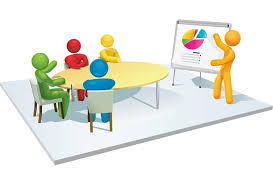 2015-2019ULUBEY İLÇE MİLLİ EĞİTİM MÜDÜRLÜĞÜ STRATEJİK PLANLAMA SÜRECİ1.STRATEJİK PLAN HAZIRLIK SÜRECİ	Stratejik Plan hazırlanırken öncelikle hangi yönetmelik, kılavuz ve planların rehberliğinden yararlanılacağı tespit edilmiş ve stratejik planlama sürecinde yapılan çalışmalar; “Yasal Çerçeve, Hazırlık Dönemi, Eğitim Dönemi, Planın Hazırlanması, Planın Uygulanması, İzleme ve Değerlendirme” olmak üzere beş bölümde toplanmıştır.1.1. Hazırlık-Analiz Çalışmaları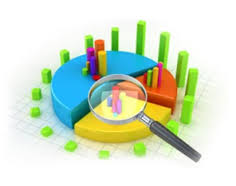 Millî Eğitim Bakanlığı Strateji Geliştirme Başkanlığının 16.09.2013 tarih ve 2013/26no’lu Genelgesi hükümleri gereği Eylül 2013 tarihinde “Hazırlık Çalışmaları”na başlanmıştır. Ulubey İlçe Milli Eğitim Müdürlüğü Stratejik Planı'nın hazırlanmasında aşağıdaki aşamalar izlenmiştir:Stratejik Planlama Sürecini Başlatma: Hazırlık Programı, Stratejik Plan Üst Kurulu, Stratejik Planlama Ekibi'nin oluşturulması,Kurumsal Yükümlükleri Tanımlama: Mevzuat analizi, yasal yükümlülüklerin incelenmesi,Kurumsal Vizyon, Misyon ve Temel Değerleri Açığa Çıkarma: Yöneticiler ve sosyal paydaşlar tarafından kurumsal kimliğin tanımlanması,Kurumun Dışsal ve İçsel Çevresini Değerlendirme: Kurumun paydaşlarının belirlenmesi, görüşlerinin alınması, GZFT ve PEST analizlerinin yapılması,Eğitim Sisteminin Stratejik Alanlarının Belirlenmesi: Müdürlük hizmetlerinin “Tema” başlıkları altında gruplandırılması,Stratejik Planın Oluşturulması: Ulubey İlçe Milli Eğitim Müdürlüğü Stratejik Planlama Ekibi tarafından planın hazırlanması,Stratejik Planı İnceleme ve Benimseme: Planın her aşamasında çalışanlar ve paydaşların görüşlerinin alınması,Etkili Bir Vizyon Geliştirme/Oluşturma: Oluşturulan vizyon, misyon ve temel değerlerin gözden geçirilerek revize edilmesi,Etkili Uygulama Süreci: Performans programlarının hazırlanması,İzleme ve Değerlendirme: Faaliyet raporları, izleme değerlendirme raporları, gerektiği durumda stratejik planın güncellenmesi.1.2. Stratejik Plan İçerik Oluşturma Süreci:Stratejik plan çalışmaları çerçevesinde sürece yönelik olarak gerçekleştirilen faaliyetler şunlardır:İl Milli Eğitim Müdürlüğünün 06.03.2014 tarih ve 602.04/975867 sayılı yazısı gereğince stratejik planlama çalışmalarının planlı bir şekilde yürütülmesini sağlamak amacıyla İlçe Milli Eğitim Müdürü başkanlığında tüm okul yöneticileri ile toplantı yapılmıştır.Stratejik planlama ekibi Kaymakamlık Makamı’nın 23.07.2014 tarih ve 602/1442 sayılı oluru ile kurulmuş olan stratejik planlama ekibi Kaymakamlık Makamı’nın 25.12.2014 tarih ve 602/1442 sayılı oluru yeniden güncellenmiştir. (Daha önceden ekip kurulmuş olmasına rağmen rotasyon ve çeşitli atamalar nedeniyle güncellenmiştir.)Stratejik planlama ekibi üyelerinin konuyla ilgili eğitimleri ve bilgilendirilmeleri sağlanmıştır.İl Milli Eğitim Müdürlüğünün stratejik planlama ile ilgili yaptığı tüm rehberlik çalışmalarına katılım sağlanmıştır.Stratejik planlama sürecinde MEB Strateji Geliştirme Başkanlığı'nın konu ile ilgili tüm dokümanları incelenmiştir.İl Milli Eğitim Müdürlüğünün (2015-2019) Stratejik Plan çalışmaları takip edilmiş ve Ulubey İlçe Milli Eğitim Müdürlüğü'nün (2010-2014) Stratejik Planı, ekip üyelerince yeniden gözden geçirilmiştir.1.3. Stratejik Planlama Üst Kurulu ve Stratejik Planlama KuruluTablo:1 Ulubey MEM Stratejik Plan Üst Kurulu Ve Planlama Kurulu1.4. Stratejik Planların Hazırlanmasında İzlenen Yöntem	Stratejik Plan, mevcut durum analizi, paydaş görüş ve önerileri dikkate alınarak titiz bir çalışma sonunda hazırlanmıştır. Bu çalışmalar yapılırken;1. Kurumun varoluş nedeni (misyon), ulaşmak istenilen nokta  (vizyon) belirlendikten sonra bağlı kurumlarımızın görüşleri ve önerileri alınmıştır. Milli Eğitim Bakanlığımızın önerileri doğrultusunda temalar, temalarımızda yer alan kısa, orta ve uzun vadede vizyona ulaşmak için gerekli olan stratejik amaç, hedef ve stratejiler belirlenmiştir.a. Kurum içinde ve faaliyetlerimiz kapsamında iyileştirilmesi, korunması veya önlem alınması gereken alanlarla ilgili olan stratejik amaçlar,b. Kurum içinde ve faaliyetler kapsamında yapılması düşünülen yenilikler ve atılımlarla ilgili olan stratejik amaçlar,c. Yasalar kapsamında yapmak zorunda olduğumuz faaliyetlere ilişkin stratejik amaçlar olarak da ele alınmıştır.2. Stratejik amaçların gerçekleştirilebilmesi için hedefler konulmuştur. Hedefler stratejik amaçla ilgili olarak belirlenmiştir. Hedeflerin spesifik, ölçülebilir, ulaşılabilir, gerçekçi, zamana bağlı, sonuç odaklı, açık ve anlaşılabilir olmasına özellikle dikkat edilmiştir.3. Hedeflere uygun belli bir amaca ve hedefe yönelen, başlı başına bir bütünlük oluşturan,  yönetilebilir, maliyetlendirilebilir faaliyetler (tedbirler) belirlenmiştir. Her bir faaliyet yazılırken; bu faaliyet “amacımıza ulaştırır mı?” sorgulaması yapılmıştır.4. Faaliyetlerin gerçekleştirilebilmesi için sorumlu birimler ve zaman belirtilmiştir.5. Faaliyetlerin başarısını ölçmek için performans kriterleri tanımlanmıştır.6. Strateji, alt hedefler ve faaliyet/projeler belirlenirken yasalar kapsamında yapmak zorunda olunan faaliyetler, paydaşların önerileri, çalışanların önerileri, önümüzdeki dönemde beklenen değişiklikler ve GZFT (SWOT) çalışması göz önünde bulundurulmuştur.7. GZFT çalışmasında ortaya çıkan zayıf yanlar iyileştirilmeye, tehditler bertaraf edilmeye; güçlü yanlar ve fırsatlar değerlendirilerek kurumun faaliyetlerinde fark yaratılmaya; önümüzdeki dönemlerde beklenen değişikliklere göre de önlemler alınmaya çalışılmıştır.	Yukarıdaki çalışmalar gerçekleştirildikten sonra Ulubey İlçe Milli Eğitim Müdürlüğünün stratejik plan taslağı hazırlanarak görüşleri alınıp gerekli düzeltmelerin yapılabilmesi için “İl Milli Eğitim Müdürlüğü Stratejik Planlama Ekibi”ne sunulmuştur. 	Bilimsel yöntem kullanılarak stratejik yaklaşımlarda ortak hareket etmek üzere, üst belgelerdeki hedef ve politikalar ışığında, ilçemizin genel durumu, ekonomik şartları, doğal konumu, nüfus hareketleri, İlçe Millî Eğitim Müdürlüğünün maddi kaynakları da dikkate alınarak önceliklerin belirlenmesi sağlanmıştır.II. BÖLÜM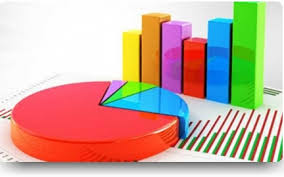 DURUM ANALİZİ1.DURUM ANALİZİ1.1. Kurum Analizi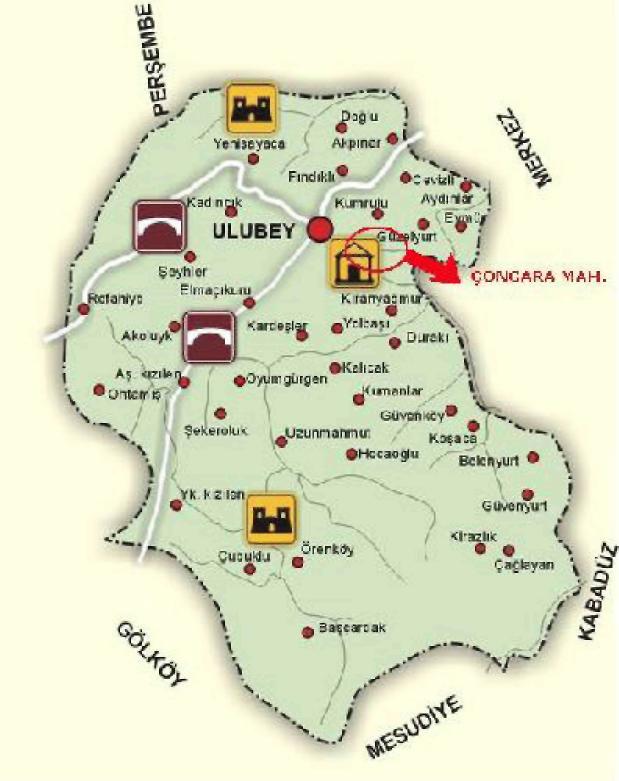 1.1.1. İlçeye Genel BakışOrdu-Sivas karayolu üzerinde ve Canik dağları yamacında kurulmuş olan Ulubey ilçesi 256 km²lik idari sınıra sahiptir. 586 m. Yükseklikte yer alan ilçe kuzey batıda Perşembe, batıda Gürgentepe, güneyde Mesudiye, güney batıda Gölköy, güney doğuda Kabadüz ilçeleriyle komşudur.Dağlık bir yapıya sahip olan ilçede Karadeniz ikliminin bir uzantısı olan ve her mevsim yağışlı olmakla beraber yağışların kış mevsiminde kar, yaz mevsiminde ise yağmur şeklinde düştüğü bir iklim görülmektedir. Uygun iklim ve yağış koşullarına bağlı olarak bitki örtüsü tarıma uygun alanlarda fındık, tarım dışı alanlarda ise yörenin asıl bitki topluluğunu oluşturan geniş yapraklı karma ormanlardır. Akarsu ağının fazla zengin olmadığı ilçede Melet Irmağı ve bu ırmağın kolu olan Sarpdere dışında önemli bir akarsu yoktur.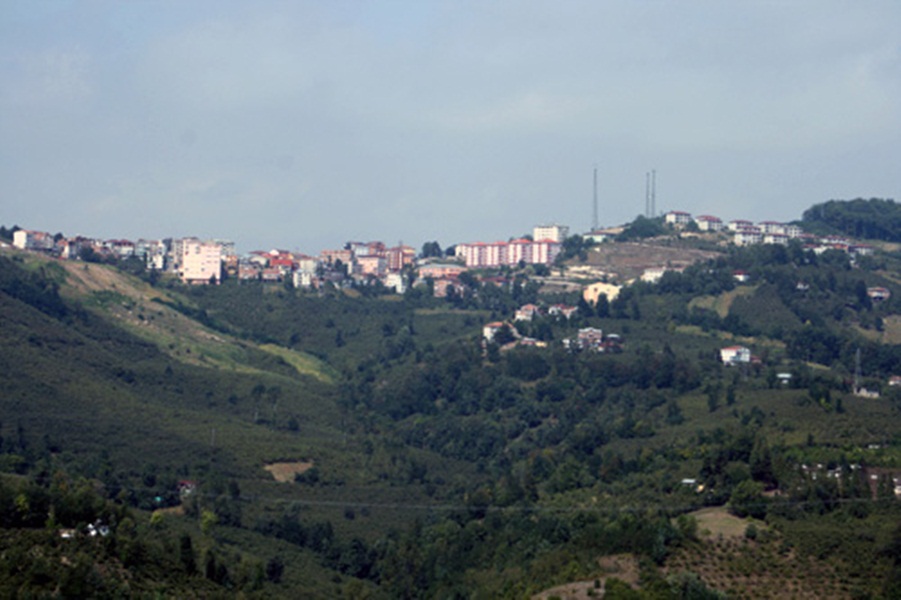 İlçe insanları sıcak ve sevecendir. Bu ilçenin küçük olması nedeniyle ailelerin birbirlerini yakinen tanımaları etkilidir.2000 yılında yapılan son nüfus sayımına göre ilçe nüfusu yöreden yapılan göçlerle azalmıştır. Bu azalmada etkili olan diğer nedenler nüfus planlaması konusunda yapılan çalışmaların başarıya ulaşmasıdır. İlçe nüfusu fındık hasat mevsiminde geçici artış göstermektedir. Son yıllardaki ekonomik sıkıntılardan dolayı sosyal yapı etkilenmiş akraba aile ilişkileri gerilemiştir. İnsanlar ekonomik yönden çeşitli alanlara yönelerek yeni işler edinmişlerdir. Bu yöneliş özellikle Ordu il merkezinde İstanbul’da ve yurtdışında yoğunlaşmıştır.Eğitime önem verilmesine rağmen ekonomik yönden etkilenen insanlar göçlerle yöreden ayrılarak çoğu okulun kapanmasına böylece eğitim gören insan sayısının azalmasına neden olmuştur. Bu göçler nedeniyle ilçede orta yaş ve ileri yaş gurubu insanların çok olduğu görülmektedir. Halk genellikle örf ve adetlerine önem vermekte düğün, nişan ve mevlit gibi faaliyetlerin eski canlılığı ile devam ettiği görülmektedir.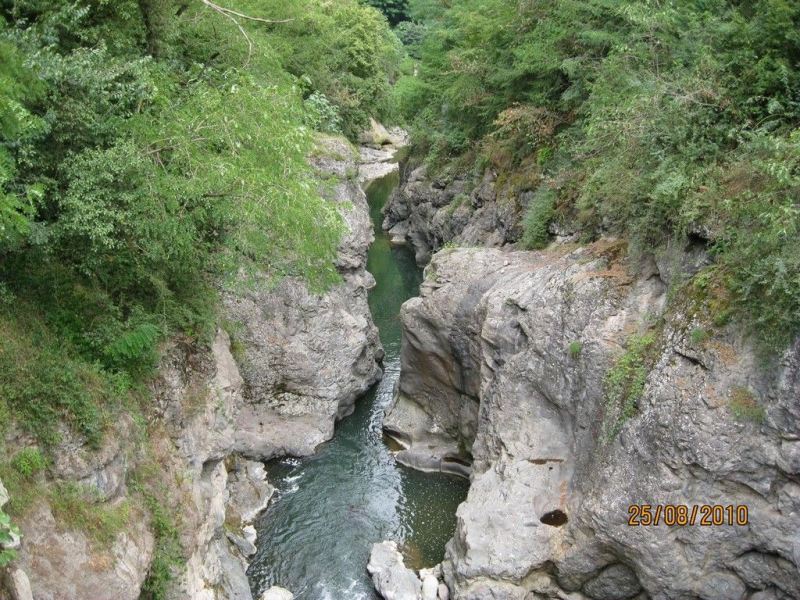 Arazi yapısından dolayı iç kesimlere doğru karayolu ulaşımı zayıf olup yol kalitesinde de sorunlar yaşanmaktadır. Köylerde dağınık bir yerleşim görülmektedir. Ancak dağınık yerleşim yapısı kentsel hizmetlerin sağlanması konusunda sorunlar yaşanmasına neden olmakta, tüm yerleşimlerin eşit hizmet almasını zorlaştırmaktadır.İlçemizin iç kesimlerinde hâkim olan sert iklim koşulları, engebeli arazi yapısı ve sahilin az gerisinde denize paralel olarak uzanan dağlar nedeniyle iç kesimlerle bağlantının zorluğu eğitimimizi olumsuz yönde etkilemektedir. Çok dağınık yerleşim alanları da eğitimsel sorunları beraberinde getirmektedir. Bu nedenle iç bölgelerde yaşayan aileler çocuklarını daha iyi şartlarda okutabilmek için sahil şeridindeki şehir merkezlerine göç etmektedirler. Bu durum kırsal bölgelere hizmet akışını daha da zorlaştırmaktadır. Bölge ekonomisi yörenin tek ürünü olan fındığa bağımlı olduğundan, iklim koşullarındaki olumsuzluk ve fındık fiyatındaki istikrarsızlık il dışına göçleri hızlandırmaktadır. Bu durumun ilimizin eğitim politikaları ve yatırımlarını etkileyeceği kaçınılmazdır.İlçemizde olumsuz coğrafi koşullar ve dağınık nüfus dağılımı nedeniyle eğitim göremeyen öğrenciler, daha donanımlı taşıma merkezi Temel Eğitim okullarına taşınarak eğitimleri sağlanmaktadır. Taşıma kapsamındaki öğrencilere sıcak yemek verilmekte, ilçe düzeyinde yapılan deneme sınavları, proje ve etkinliklerde başarıları desteklenmektedir.Ülkemizdeki okullaşma oranı ve eğitim düzeyinin henüz istenilen seviyede olmaması ve okur-yazar olmayanların en önemli bir kitleyi oluşturması karşısında, geniş kitlelerin genel ve mesleki eğitim eksikliklerini süratle giderici, yenileyici ve geliştirici, onların değişen şartlara uymalarını sağlayıcı, kentleşme, endüstrileşme, tarım vb. alanlarda ileri teknolojinin gerektirdiği bilgi ve becerilerle donatılmaları için genel ve mesleki teknik eğitim programları ile çeşitli amaçlara yönelik eğitsel etkinliklerin düzenlenmesi yoluna gidilmesi, yaygın eğitimin yeri ve önemini açık şekilde ortaya koymaktadır.Bu amaçla ilimizde Hayat Boyu Öğrenme Faaliyetleri, titizlikle ve giderek yaygınlaşmak suretiyle daha geniş halk kitlelerine ulaşarak devam etmektedir.İlçemizde yükseköğretim kurumu olarak Ordu Üniversitesi Ulubey Meslek Yüksek Okulu bünyesinde Laborant ve Veteriner Sağlık Programı, Gıda Teknolojisi, Muhasebe ve Vergi Uygulamaları bölümleri açılmış olup bu branşlarda öğrencileri hazırlamaya yönelik çalışmalar başlatılmıştır.1.1.2.Ulubey İlçe Milli Eğitim Müdürlüğünün Tarihsel Gelişimi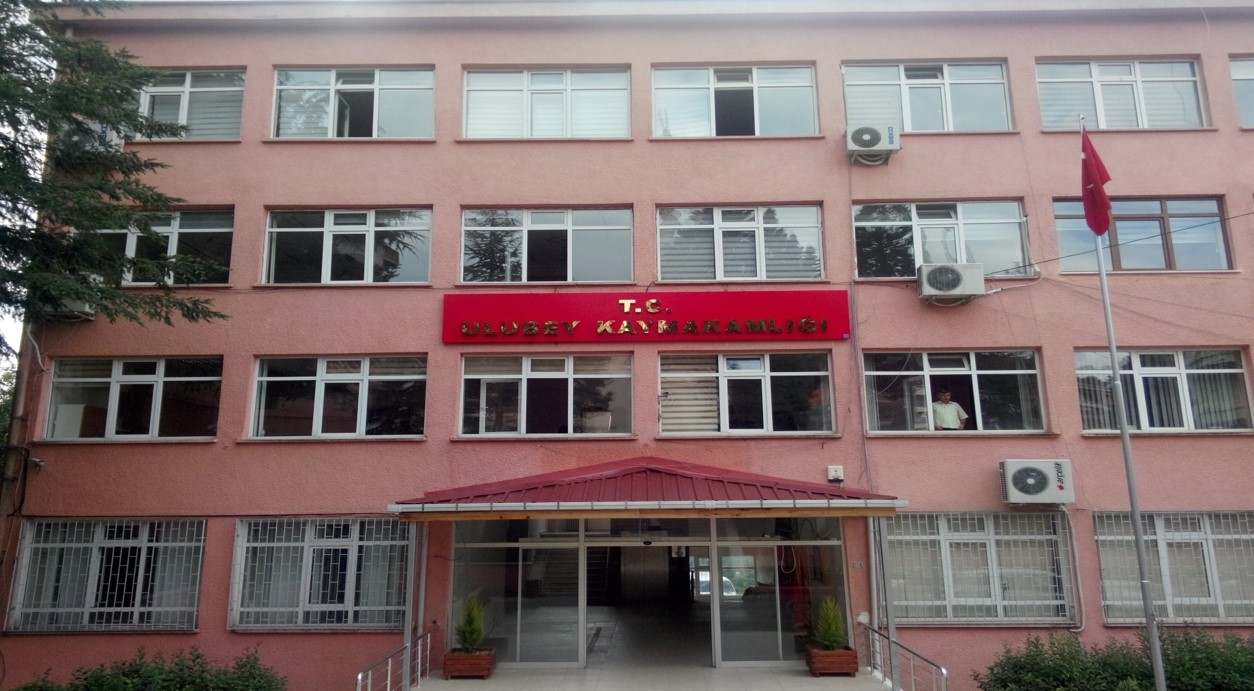 Ulubey İlçe Millî Eğitim Müdürlüğü’nün kuruluşu ve yapısal dönüşümü incelendiğinde; İlköğretim Müdürlüğü adını taşıyor iken, Şubat 1985 yılında Gençlik ve Spor Müdürlüğü adı altında kurulan İlçe Milli Eğitim Müdürlüğü, İlköğretim Müdürü Hüseyin ÖZKAPTAN’dan devir alınmıştır.İlçe Milli Eğitim Müdürlüğü Kaymakamlık hizmet binasında 3 oda ve 1 arşivle hizmet vermektedir. Milli Eğitim Müdürlüğünde 1 Müdür, 2 Şube Müdürü,1 Şef, 3 V.H.K.İ, 1 Memur ve 2 Hizmetli ile hizmet vermektedir.İlçe Milli Eğitim Müdürlüğümüze bağlı 1 Anaokulu, 5 İlkokul, 5 Ortaokul, 3 Ortaöğretim kurumu ve 1 Halk Eğitimi Merkezi olmak üzere toplam15 kurum bulunmaktadır.Ayrıca; Anadolu İmam Hatip Lisesine bağlı 95,  Mesleki ve Teknik Eğitim Merkezi Müdürlüğü’ne bağlı 104 kapasiteli 2 Erkek, Anadolu Lisesine bağlı 138 kapasiteli 1 kız öğrenci pansiyonu olmak üzere toplam 3 adet ortaöğretim pansiyonu bulunmaktadır.2. YASAL YÜKÜMLÜLÜKLER VE MEVZUAT ANALİZİ 2.1. Yasal DayanaklarTablo:2 Yasal Yükümlülükler	T.C. Anayasası,1739 Sayılı Milli Eğitim Temel Kanunu, 652 Sayılı Milli Eğitim Bakanlığının Teşkilat ve Görevleri Hakkındaki Kanun Hükmünde Kararname, 222 Sayılı Milli Eğitim Temel Kanunu (Kabul No: 5.1.1961, RG: 12.01.1961 / 10705 ‐ Son Ek ve Değişiklikler: Kanun No: 12.11.2003/ 5002, RG:21.11.2003 / 25296), 657 Sayılı Devlet Memurları Kanunu, 5442 Sayılı İl İdaresi Kanunu, 3308 Sayılı Çıraklık ve Mesleki Eğitim Kanunu, 439 Sayılı Ek Ders Kanunu, 4306 Sayılı Zorunlu İlköğretim ve Eğitim Kanunu, İl Milli Eğitim Müdürlüğü İç Yönergesi, MEB Personel Mevzuat Bülteni, Taşımalı İlköğretim Yönetmeliği, Milli Eğitim Bakanlığı Milli Eğitim Müdürlükleri Yönetmeliği (22175 Sayılı RG Yayınlanan), Milli Eğitim Bakanlığı Rehberlik ve Psikolojik Danışma Hizmetleri Yönetmeliği, 04.12.2012/202358 Sayı İl İlçe Millî Eğitim Müdürlüklerinin Teşkilatlanması 43 No’lu Genelge ile;18 Kasım 2012 tarih ve 28471 sayılı resmi gazetede yayımlanan Millî Eğitim Bakanlığı İl ve İlçe Millî Eğitim Müdürlükleri Yönetmeliğine uygun olarak hizmetler yürütülmektedir.3.FAALİYET ALANLARI ÜRÜN VE HİZMETLERİN BELİRLENMESİ3.1.İl/İlçe Yöneticilerinin Görevleri ve İşbölümü1.İl ve ilçe millî eğitim müdürleri, Bakanlığın eğitim politikaları ve stratejik planlarını, mevzuat ve programlar doğrultusunda yönetmek, yönlendirmek, denetlemek ve koordine ederek etkin ve verimli bir şekilde yerine getirmek ile görevli ve sorumludurlar. İl ve ilçe millî eğitim müdürleri, bu görevlerini il ve ilçe yöneticileri arasında yapacakları işbölümü çerçevesinde yürütür. İl millî eğitim müdürleri bu görevlerin yürütülmesinde kendilerine yardımcı olmak üzere büro oluşturabilir.2. İl millî eğitim müdür yardımcıları, sorumluluklarına verilen görevleri yapmak, hizmetler arasında uyumlu işbirliği ve çalışma düzenini sağlamak, il müdürlüğü adına toplantılara katılmak, yazışmaları ve belgeleri il müdürü adına imzalamak, il müdürlüğüne vekâlet etmek ve millî eğitim müdürü tarafından verilen diğer görevleri yürütmekle görevli ve sorumludurlar.3. İl ve ilçe millî eğitim şube müdürleri, sorumluluklarına verilen hizmetleri yürütmek, il veya ilçe müdürlüğü adına toplantılara katılmak, yazışmaları ve belgeleri il veya ilçe müdürü adına imzalamak, ilçe millî eğitim müdürlüğüne vekâlet etmek ve il veya ilçe millî eğitim müdürü tarafından verilen diğer görevleri yürütmekle görevli ve sorumludurlar.4.İl ve ilçelerde bulunan tesis müdürleri, tesislerle ilgili il millî eğitim müdürünün vereceği görevleri mevzuat çerçevesinde yürütürler.3.2.  Ulubey İlçe Millî Eğitim Müdürlüğü Hizmet Bölümleri/BirimleriMillî Eğitim Bakanlığının kuruluş, görev, yetki ve sorumluluklarını düzenleyen KHK/652 sayılı “Millî Eğitim Bakanlığının Teşkilat Ve Görevleri Hakkında Kanun Hükmünde Kararname” ile birimlerin faaliyet alanları ve görevleri aşağıda verilmiştir. Temel Eğitim BölümüOrtaöğretim BölümüMesleki ve Teknik Eğitim BölümüDin Öğretimi BölümüÖzel Eğitim ve Rehberlik Hizmetleri BölümüHayat Boyu Öğrenme BölümüÖzel Öğretim Kurumları BölümüBilgi İşlem ve Eğitim Teknolojileri BölümüStrateji Geliştirme BölümüHukuk Hizmetleri Bölümüİnsan Kaynakları Yönetimi BölümüDestek Hizmetleri Bölümüİnşaat ve Emlak Bölümü3.2.1.Temel Eğitim HizmetleriTemel eğitime ilişkin hizmetler aşağıda belirtilmiştir.Okul öncesi eğitimi yaygınlaştıracak ve geliştirecek çalışmalar yapmak,İlköğretim öğrencilerinin maddi yönden desteklenmesini koordine etmek.3.2.2.Ortaöğretim HizmetleriOrtaöğretime ilişkin hizmetler aşağıda belirtilmiştir.	*Ortaöğretim kurumlarındaki öğrencilerin başarılarının artırılmasına ilişkin inceleme ve araştırmalar yapılmasını sağlamak.
	*Ortaöğretim öğrencilerinin maddi,sosyal ve kişisel gelişim yönünden desteklenmesini koordine etmek.
	*Öğretim programlarının uygulanma süreçlerini izlemek ve değerlendirmek.
	 *Devamsızlık ve okul terki riski altındaki öğrencilere ilişkin inceleme ve araştırmalar yapılmasını sağlamak.3.2.3. Mesleki Ve Teknik Eğitim HizmetleriMesleki ve teknik eğitime ilişkin hizmetler aşağıda belirtilmiştir.Mesleki ve teknik eğitim-istihdam ilişkisini yerelde sağlamak ve geliştirmek,5.6.1986 tarihli ve 3308 sayılı Mesleki Eğitim Kanunu kapsamında çıraklık eğitimi ile ilgili iş ve işlemleri yapmak,Meslekî ve teknik eğitimin yerel ihtiyaçlara uygunluğunu sağlamak.3.2.4. Din Öğretimi HizmetleriDin öğretimine ilişkin hizmetler aşağıda belirtilmiştir.Din kültürü ve ahlak bilgisi eğitim programlarının uygulanmasını sağlamak,Seçmeli din eğitimi derslerini takip etmek, uygulanmasını gözetmek,Din eğitiminde kullanılan ders kitabı ve materyallerin teminini koordine etmek.3.2.5. Özel Eğitim Ve Rehberlik HizmetleriÖzel eğitim ve rehberliğe ilişkin hizmetler aşağıda belirtilmiştir.Bakanlık tarafından oluşturulan özel eğitim ve rehberlik politikalarını uygulamak,Resmi eğitim kurumlarınca yürütülen özel eğitimin yaygınlaşmasını ve gelişmesini sağlayıcı çalışmalar yapmak,Özel eğitim programlarının uygulanma süreçlerini izlemek ve değerlendirmek,Bilim sanat merkezleriyle ilgili iş ve işlemleri yürütmek,Rehberlik ve araştırma merkezlerinin nitelikli hizmet vermesini sağlamak,Rehberlik ve araştırma merkezlerinin ölçme araçlarını sağlamak,Mobil rehberlik hizmetlerinin uygulanmasını sağlamak,Madde bağımlılığı, şiddet ve benzeri konularda toplum temelli destek sağlamak,Engelli öğrencilerin eğitim hizmetleri ile ilgili çalışmalar yapmak,Rehberlik ve kaynaştırma uygulamalarının yürütülmesini sağlamak,Rehberlik servislerinin kurulmasına ve etkin çalışmasına yönelik tedbirler almak,Özel yetenekli bireylerin tespit edilmesini ve özel eğitime erişimlerini sağlamak,Özel yetenekli bireylerin eğitici eğitimlerini planlamak ve uygulamak,Özel yetenekli birey eğitimine ilişkin araştırma, geliştirme ve planlama çalışmaları yapmak.3.2.6. Hayat Boyu Öğrenme HizmetleriHayat boyu öğrenmeye ilişkin hizmetler aşağıda belirtilmiştir.Örgün eğitim alamayan bireylerin bilgi ve becerilerini geliştirici tedbirler almak,Hayat boyu öğrenmenin imkân, fırsat, kapsam ve yöntemlerini geliştirmek,Yetişkinlere yönelik yaygın meslekî eğitim verilmesini sağlamak,Öğrenme fırsat ve imkânlarını destekleyici çalışmalar yapmak,Beceri ve hobi kursları ile kültürel faaliyetlerle ilgili iş ve işlemleri yürütmek,Çocuk, genç ve aileler ile ilgili eğitim ve sosyo-kültürel etkinlikler yapmak,Açık öğretim sistemi ile ilgili uygulamaları yürütmek,Edinilen bilgilerin denkliğine ilişkin iş ve işlemleri yürütmek,Mesleki Yeterlilik Kurumuyla ilgili iş ve işlemleri yürütmek,3.2.7. Özel Öğretim Kurumları HizmetleriÖzel öğretim kurumlarına ilişkin hizmetler aşağıda belirtilmiştir.Özel öğretim kurumlarıyla ilgili Bakanlık politika ve stratejilerini uygulamak,Özel öğretim kurumlarınca yürütülen özel eğitimin gelişmesini sağlayıcı çalışmalar yapmak, Engellilerin özel eğitim giderleriyle ilgili iş ve işlemleri yürütmek,8.2.2007 tarihli ve 5580 sayılı Özel Öğretim Kurumları Kanunu kapsamında yer alan kurumların açılış, kapanış, devir, nakil ve diğer iş ve işlemlerini yürütmek,Özel yurtlara ilişkin iş ve işlemleri yürütmek,Özel öğretim kurumlarındaki öğrencilerin sınav, ücret, burs, diploma, disiplin ve benzeri iş ve işlemlerini yürütmek,Azınlık okulları, yabancı okullar ve milletlerarası okullara ilişkin iş ve işlemleri yürütmek,Özel okulların arsa tahsisi ile teşvik ve vergi muafiyetiyle ilgili iş ve işlemlerini yürütmek,Kursiyerlerin sınav, ücret, sertifika ve benzeri iş ve işlemlerini yürütmek,Özel öğretim kurumlarını ve özel yurtları denetlemek, sonuçları raporlamak ve değerlendirmek,Özel öğretim kurumlarında öğretim materyallerinin kullanımıyla ilgili süreçleri izlemek, değerlendirmek,Özel eğitim ve özel öğretim süreçlerini izlemek ve değerlendirmek,3.2.8. Bilgi İşlem Ve Eğitim Teknolojileri HizmetleriBilgi işlem ve eğitim teknolojilerine ilişkin hizmetler aşağıda belirtilmiştir.Ölçme ve değerlendirme iş ve işlemlerini birimlerle işbirliği içerisinde yürütmek,Sınavların uygulanması ile ilgili organizasyonu yapmak ve sınav güvenliğini sağlamak,Sınav komisyonunun sekretarya hizmetlerini yürütmek,Öğretim programlarını teknik yönden izlemek ve sonuçlarını değerlendirmek,Eğitim faaliyetlerinin iyileştirilmesine yönelik teknik çözümlere ve yerel ihtiyaçlara dayalı uygulama projeleri geliştirmek ve yürütmek,Yenilikçi eğitim ve teknoloji destekli eğitim uygulamaları için yenilikçi çözümler hedefleyen proje ve araştırmalarda birimlere ve resmi ve özel kurumlara ilişkin iş ve işlemleri yürütmek,İlgili birimler ile işbirliği içinde proje ve araştırma sonuçlarının yeni uygulamalara yön vererek sürdürülebilir iş süreçlerine dönüşümünü sağlamak,Eğitim araç ve ortam standartlarının uygunluk testlerine ilişkin iş ve işlemleri yürütmek,Uzaktan eğitim ile ilgili iş ve işlemleri yürütmek,Eğitim bilişim ağını işletmek ve geliştirmek, erişim ve paylaşım yetkilerini yönetmek,Tedarikçilerin eğitim materyalleri ve e-içerik projelerini incelemek ve değerlendirmek,Eğitim teknolojileriyle ilgili bütçe ve yatırım planlamalarını yapmak,Bilişime ilişkin Bakanlık ve diğer birim projelerine ilişkin iş ve işlemleri yürütmek,Kamu bilişim standartlarına uygun çözümler üretmek,Haberleşme, veri ve bilgi güvenliğini sağlamak,Eğitim bilişim ağının kullanımının yaygınlaştırılmasını sağlamak,Bilişim hizmetlerine ve internet sayfalarına ilişkin iş ve işlemleri yürütmek,Elektronik imza ve elektronik belge uygulamalarına ilişkin iş ve işlemleri yürütmekBilgi işlem ve otomasyon ihtiyacının karşılanmasına destek sağlamak ve işletimini yapmakİstatistikî verilerin saklanmasına ilişkin teknik iş ve işlemleri yürütmekÇağrı sistemleri kurulmasına ve işletilmesine ilişkin iş ve işlemleri yürütmek.3.2.9. Strateji Geliştirme HizmetleriStrateji geliştirmeye ilişkin hizmetler aşağıda belirtilmiştir.İl/ilçe düzeyinde iş takvimini hazırlamak,İl/ilçe stratejik planlarını hazırlamak, geliştirmek ve uygulanmasını sağlamak,Hükümet programlarına dayalı eylem planı ile ilgili işleri yürütmek,Kalkınma planları ve yılı programları ile ilgili işlemleri yürütmek,Faaliyetlerin stratejik plan, bütçe ve performans programına uygunluğunu sağlamak,Hizmetlerin etkililiği ile vatandaş ve çalışan memnuniyetine ilişkin çalışmalar yapmak,Bütçe ile ilgili iş ve işlemleri yürütmek,Ayrıntılı harcama programını hazırlamak,Nakit ödemelerin planlamasını yapmak, ödemeleri izlemek,Malî durum ve beklentiler raporunu hazırlamak,Kamu zararı ile ilgili iş ve işlemleri yürütmek,Yatırımlarla ilgili ihtiyaç analizlerini yapmak, verileri hazırlamak,Performans programıyla ilgili iş ve işlemleri yürütmek,Okul aile birlikleri ile ilgili iş ve işlemleri yürütmek,Eğitim Kurumu bina veya eklentileri ile derslik ihtiyaçlarını tespit etmek İstatistikî verileri ilgili birimlerle işbirliği içinde ulusal ve uluslararası standartlara uygun ve eksiksiz toplamak, güncelleştirmek, analiz etmek ve yayınlamak,Eğitim kurumları, yönetici, öğretmen ve çalışanlar için belirlenen performans ölçütlerinin uygulanmasını izlemek, yerel ihtiyaçlara göre performans ölçütleri geliştirmek ve uygulamak,İlgili birimlerle koordinasyon sağlayarak vatandaş odaklı yönetimin oluşturulması, idarenin geliştirilmesi, yönetim kalitesinin artırılması, hizmet standartlarının belirlenmesi, iş ve karar süreçlerinin oluşturulması ile bürokrasi ve kırtasiyeciliğin azaltılmasına ilişkin araştırma geliştirme faaliyetleri yürütmek,Eğitime ilişkin araştırma, geliştirme, stratejik planlama ve kalite geliştirme faaliyetleri yürütmek,Eğitime ilişkin projeler hazırlamak, uygulamak,İlçe millî eğitim müdürlükleri ile eğitim kurumlarının proje hazırlama ve yürütme kapasitesini geliştirici çalışmalar yapmak,Araştırma ve uygulama projelerinde finansal ve malî yönetimi izlemek, raporlamak.3.2.10. Hukuk HizmetleriHukuki konulara ilişkin hizmetler aşağıda belirtilmiştir.Malî, hukukî ve fikrî haklar konusundaki uyuşmazlıklara ilişkin iş ve işlemleri yürütmek,Adlî ve idarî davalar ile tahkim yargılaması ve icra işlemlerinde Valiliği veya Kaymakamlığı temsil etmek,Dava ve icra işlemlerini yürütmek, anlaşmazlıkları önleyici hukuki tedbirleri almak,Hizmet satın alma yoluyla yaptırılan dava ve icra takiplerini izlemek ve denetlemek,Soruşturma ve inceleme raporlarına ilişkin iş ve işlemleri yürütmek,Disiplin kuruluna girecek dosyaların iş ve işlemlerini yapmak,Adlî ve idarî makamlardan gelen ön inceleme iş ve işlemlerini yürütmek,İdarî, adlî ve icra davalarıyla ilgili yazışmaları yapmak,İdarî ve adlî itirazlar ile ilgili iş ve işlemleri yürütmek,Mevzuatı takip etmek, uygulanmasını gözetmek,Mevzuat ve hukuki konularda birimlere görüş bildirmek.3.2.11. İnsan Kaynakları Hizmetleriİnsan kaynaklarına ilişkin hizmetler aşağıda belirtilmiştir.İnsan kaynaklarıyla ilgili kısa, orta ve uzun vadeli planlamalar yapmak,Norm kadro iş ve işlemlerini yürütmek,İl/ilçe özlük dosyalarının muhafazasını sağlamak,Özlük ve emeklilik iş ve işlemlerini yürütmek,Disiplin ve ödül işlemlerinin uygulamalarını yapmak,Güvenlik soruşturması ve arşiv araştırması işlemlerini yürütmek,Yöneticilik formasyonunun gelişmesini sağlayıcı faaliyetler yürütmek,Personelin eğitimlerine ilişkin iş ve işlemleri yapmak,Aday öğretmenlerin uyum ve adaylık eğitimi programlarını uygulamak,Öğretmen yeterliliği ve iş başarımı düzeyini iyileştirici hizmet içi eğitimler yapmak,Öğretmen yeterliliklerine ilişkin Bakanlığa geri bildirim ve önerilerde bulunmak,Öğretmenlerin hizmet içi eğitimlerine yönelik ulusal ve uluslararası gelişmeleri izlemek,Öğretmenlerin meslekî gelişimiyle ilgili araştırma ve projeler yapmak ve uygulamak,Öğretmenlerin meslekî gelişimine yönelik yerel düzeyde etkinlikler düzenlemek,Yöneticilerin, öğretmenlerin ve diğer personelin atama, yer değiştirme, askerlik, alan değişikliği ve benzeri iş ve işlemlerini yapmak,Personelin pasaport ve yurt dışı iş ve işlemlerini yürütmek,Sendika ve konfederasyonların il temsilcilikleriyle iletişim sağlamak,25.6.2001 tarihli ve 4688 sayılı Kamu Görevlileri Sendikaları Kanunu kapsamındaki görevleri yürütmek.3.2.12. Destek HizmetleriDestek hizmetlerine ilişkin görevler aşağıda belirtilmiştir.Yayın faaliyetlerini yürütmek,Ders araç ve gereçleri ile donatım ihtiyaçlarını temin etmek,Ücretsiz Ders Kitabı Temini Projesini yürütmek,Taşınır ve taşınmazlara ilişkin iş ve işlemleri yürütmek,Depo iş ve işlemlerini yürütmek,Lojmanlar ile ilgili iş ve işlemleri yürütmek,Yemekhane iş ve işlemlerini yürütmek,Öğretmen evleri ve sosyal tesislerle ilgili iş ve işlemleri yürütmekDöner sermaye iş ve işlemlerini yürütmekTemizlik, güvenlik, ısınma, aydınlatma, onarım ve taşıma gibi işlemleri yürütmek,Satın alma iş ve işlemlerini yürütmek,Tahakkuk işlemlerine esas olan onayları almak ve ilgili diğer işlemleri yürütmekGenel evrak ve arşiv hizmetlerini yürütmek.3.2.13. İnşaat Ve Emlak HizmetleriBakanlıkça verilen yetki ve sorumluluklar çerçevesinde inşaat ve emlak işlerine yönelik hizmetler aşağıda belirtilmiştir.Yapım programları ile ilgili iş ve işlemleri yürütmek,Eğitim Kurumu bina veya eklentileri ile derslik ihtiyaçlarını önceliklere göre karşılamakOnaylanan yapım programlarının ve ek programların uygulanmasına ilişkin iş ve işlemleri yürütmek,Halk katkısı ile yapılacak eğitim yapılarına ilişkin iş ve işlemlere ilişkin iş ve işlemleri yürütmekYatırım programı yapı yatırımlarının ihale öncesi hazırlıklarına ilişkin iş ve işlemleri yürütmek İhale edilen yatırımları izlemek, planlanan süre içerisinde hizmete sunulmalarını sağlamak, Onarımlara ilişkin iş ve işlemleri yürütmek,Yapılan ihalelere ait projelerin ödeneğe esas dosyalarının hazırlanmasına ilişkin iş ve işlemleri yürütmek,Projelere göre idarî ve teknik ihale şartnamelerinin hazırlanmasına ilişkin iş ve işlemleri yürütmek,Hak edişlere ilişkin iş ve işlemleri yürütmek,Eğitim kurumlarının Toplu Konut İdaresi Başkanlığı veya inşaat işleri ile ilgili diğer kamu kurum ve kuruluşlarına yaptırılmasına ilişkin iş ve işlemleri yürütmek,Yapıların mimarî ve mühendislik projelerinin yapılmasına ilişkin iş ve işlemleri yürütmek,Özel projeleri incelemek ve görüş bildirmek,Hazine mülkiyetinde olanlar dâhil, her türlü okul ve bina kiralamalarına ilişkin iş ve işlemleri yürütmek,Bakanlık binalarının eğitim kurumu olarak kiralanmasına ilişkin iş ve işlemleri yürütmek,Kamu kuruluşlarına tahsisli taşınmazların tahsisi veya devri işlemlerine ilişkin iş ve işlemleri yürütmek,Eğitim kurumlarının kamu-özel ortaklığı modeliyle yapımına ilişkin iş ve işlemleri yürütmek,Bakanlıkça yapımına karar verilen eğitim öğretim tesislerinin belirli süre ve bedel üzerinden kiralama karşılığı yaptırılmasıyla ilgili işlemlere ilişkin iş ve işlemleri yürütmek,Eğitim kurumlarındaki eğitim öğretim hizmet alanları dışındaki hizmet ve alanların işletme devri karşılığında eğitim öğretim tesislerinin sözleşme ile gerçek veya özel hukuk tüzel kişilerine yenilettirilmesi veya yeniden yaptırılmasına ilişkin iş ve işlemleri yürütmek,Eğitim kurumlarının depreme karşı tahkiklerini yapmak ve yaptırmak, güçlendirilecek eğitim kurumlarını tespit etmek ve Bakanlığa bildirmek,Taşınabilir okulların yaptırılmasına ilişkin iş ve işlemleri yürütmek,Eğitim kurumlarına ilişkin kamulaştırma iş ve işlemlerinin yürütülmesine ilişkin iş ve işlemleri yürütmekBakanlığa gerektiğinde kamulaştırma teklifi sunmak.4. PAYDAŞ ANALİZİ	Müdürlüğümüzün hizmet üretim sürecinde iş birliği yapması gereken kurum ve kişiler, temel ve stratejik ortaklar olarak tanımlanmıştır. Her zaman birlikte çalışmalar yürüterek beraber çalıştığımız kurumlar temel ortak, stratejik planımız doğrultusunda vizyonumuza ulaşırken yola birlikte devam ettiğimiz kurumlar ise stratejik ortak olarak belirtilmiştir. 	Stratejik planlama alt yapısını güçlendirme, farklı düşüncelerle zenginleştirme, paydaşların hangi yönlerinin stratejik plana katkı yapacağının belirlemek amacıyla iç ve dış paydaşlarımızın özelliklerine göre; Çalışan, Hizmet alan, Temel ortak, Stratejik ortak ve Tedarikçi olarak gruplandırılmıştır. 	Müdürlüğümüzün hizmet üretim sürecinde işbirliği yapması gereken kurum ve kişiler temel ortak ve stratejik ortaklarımızdır. 4.1. Paydaş Görüşlerinin Alınması ve Değerlendirilmesi4.1.1 Çalışanların Memnuniyet ve Algılama Ölçümleri AnketiMillî Eğitim Çalışanlarının ne gibi zorluklarla karşılaştığını belirleyen veriler elde etmek ve bunlar üzerinde istatistikî veri analizi yapmak amacıyla çalışanların memnuniyet ve algılarını ölçmeye yönelik anket çalışması yapılmıştır. Grafik: 1 Çalışanlar Memnuniyet AnketiÇalışanlara uygulanan memnuniyet anketi sonuçlarının değerlendirilmesi sonucunda yukarıdaki tablo oluşmuştur. 81 kişinin katıldığı ankette Yöneticilerin Liderlik Davranışlarını değerlendiren maddeye % 69,22 oranında, Kurum İş Süreçlerinin Geliştirilmesi maddesine % 68,18 oranında, Sürekli Öğrenme, Geliştirme – İyileştirme Ve Yetkilendirme maddesine % 66,83 oranında, İşbirliği Ve İletişim maddesine % 75,43 oranında, , İşbirliği Ve İletişim maddesine % 71,03 oranında, Kişisel Ve Mesleki Gelişim maddesine % 72,02 oranında, Çalışma Ortamı maddesine % 96,54 oranında, Sosyal ve Kültürel Etkinlik maddesine % 64 oranında, Motivasyon ve tatmin maddesine % 59,01 oranında, Tanıma ve Takdir maddesine % 60,12 oranında, Topluma katkı maddesinde % 73,25 oranında olumlu cevap vermişlerdir. 4.1.2. Hizmet Alanlar Algılama ÖlçümleriMillî Eğitim Müdürlüğü’nde hizmet alan bireylerin kurumla ilgili görüşlerini belirlemek amacıyla kurulumuzca muhataplarımızın bu konudaki düşünceleri öğrenmek amacıyla toplantı yapılmıştır.Yapılan toplantı ve görüşmeler neticesinde şu sonuçlara ulaşılmıştır:İş ve işlemler mevzuatına uygun yerine getirilmektedir,Topluma etki ve katkı yeterli düzeyde değildir,Kurum yöneticileri ve çalışanları iletişime açıktır,AR-GE faaliyetleri AR-GE birimi olmadığından yeterli değildir.Sivil Toplum Kuruluşları ile iletişim yeterlidir.4.1.3.  Dış Paydaş Algılama Ölçümleriİlçe Millî Eğitim Müdürlüğünün kurumsal kimliğinin dış paydaş algısına göre ölçülmesi için kurum temsilcileri ile görüşmeler yapılmıştır. Yapılan görüşmeler neticesinde aşağıdaki görüş ve düşüncelere ulaşılmıştır: İlçe Millî Eğitim Müdürlüğü kurumsal kimliği açısından olumlu değerlendirilmiştir,Kurumun sağladığı hizmetler sırasıyla medya, kurumun web sitesi, etkinlik ve projeler yoluyla bilinmektedir,Kurumun sunduğu hizmetlerin genelde başarılı bulunduğu,Hayat boyu eğitim olanaklarının yeterli olduğu, Ancak; Gelişen dünyada oluşan talepler doğrultusunda yeni insan profilini ortaya çıkaran programlar (anne baba eğitimi, girişimcilik, çevrenin korunması, trafik eğitimi vb) geliştirme,Eğitimde fırsat eşitliğini sağlamak için gerekli tedbirler alma,Öğrenen örgüt kültürü oluşturma konularında geliştirmeye açık yönlerin olduğu belirtilmiştir.5.KURUM İÇİ ANALİZİ VE ÇEVRE ANALİZİ5.1.KURUM İÇİ ANALİZ        5.1.1 Teşkilat Yapısı	Tablo:3 Teşkilat Şeması5.1.2 Kurum SayılarıTablo:4 Türlere Göre Kurum SayısıTabloda görüldüğü üzere ilçemiz genelinde toplam 15 okul-kurum bulunmaktadır.5.1.3 Personel DurumuTablo:5 İlçenin Mevcut Personel DurumuTabloda görüldüğü üzere ilçemiz genelinde toplam 15 okul-kurum bulunmaktadır.5.1.4. Öğrenci Durumu ve Okullaşma OranıTablo:6 2013-2014 Yılı Öğrenci Durumu Ve Okullaşma Oranı	Tablo incelendiğinde ilçe genelindeki okullaşma oranının zorunlu eğitimle birlikte %100 yaklaştığı görülmektedir5.1.5. Temel Eğitim Kurumları Öğrenci Sayıları ve Öğretmen SayılarıTablo:7 Temel Eğitim Kurumları 2013-2014 Yılı Genel Öğrenci SayılarıTablo incelendiğinde ilçe genelindeki toplam ilkokul-ortaokul öğrenci sayısının % 49’unun şehir yerleşim merkezinde eğitim-öğretim aldıkları görülmektedir.5.1.6.İlçe Geneli İlkokul-Ortaokul İkili/Normal Eğitim Durumu ve Öğrenci SayılarıTablo:8 2013-2014 İlçe Geneli İlkokul-Ortaokul İkili/Normal Eğitim Durumu	Tabloda görüldüğü üzere ilçemiz genelinde okullarımızdaki öğrencilerin % 50,04’ü köylerde eğitim-öğretim görmekte ve tamamı normal eğitim yapmaktadır.5.1.7. Ortaöğretim Okulları Genel Durumu            Tablo:9  2013-2014 Ortaöğretim Okullarının Genel Durumuİlçe genelinde bulunan 3 Ortaöğretim okulunun tamamı normal eğitim vermektedir. İlçemizde 3 devlet ortaöğretim okulunda toplam 30 derslik bulunmaktadır. 54 branş öğretmeni; 603 öğrenciye 	ortaöğretim düzeyinde eğitim öğretim hizmeti vermektedir.Tablo incelendiğinde; ilçe genelinde ortaöğretime devam eden öğrencilerin % 39,14 Mesleki Teknik Ortaöğretime,%37,98’inin Genel Ortaöğretime ve % 22,89’unun da Din Öğretimine devam ettiği görülmektedir. Temel Eğitimden Ortaöğretime geçiş yapacak öğrencilerin yönlendirilmesinde mesleki eğitim veren okullara yönlendirilmesi, Milli Eğitim Bakanlığı’nın genel politikasıyla uygunluk sağlayacağı düşünülmektedir.5.1.8. Özel Eğitim Bilgileri                                                                           Tablo 0 -Özel Eğitim Genel Durumu5.1.9.   Öğrenci HareketleriTablo:11 Temel Eğitim ve Ortaöğretim Kurumlarının Yıllara Göre Toplam Öğrenci SayılarıTabloda görüldüğü üzere ilçemiz genelinde okullarımızda öğrenci sayılarında düşüş görülmektedir.Yıllara göre 6–13 yaş arası ilköğretim çağı nüfus incelemesi yapıldığında nüfusta azalma olduğu gözlenmektedir. Buna paralel olarak yıllara göre okullara kayıtlı öğrenci sayılarında da aynı oranda azalma görülmektedir.5.1.10. Temel Eğitim Okulları İçin Beklenen Öğrenci SayısıTablo:12 Temel Eğitim Okulları İçin Beklenen Öğrenci Sayısı Tablodaki veriler 2014 yılında TÜİK’ ten alınan nüfus bilgilerine göre hazırlanmıştır. 2009 yılı sonrası doğumlu çocuk bilgileri mevcut nüfus hareketine İstatistik Modeli’yle tahmin edilmiştir.5.1.11.Sınav Başarı Durumları5.1.11.1 SBS/TEOG DurumuTablo:13 TEOG Başarı Durumuİlçemizdeki toplam Temel eğitim öğrencilerinin %3,15’inin birleştirilmiş sınıflı öğretim, %70,51’inin taşımalı eğitim uygulamasında bulunması ve kırsal kesimdeki öğretmen açığı ile sık personel hareketliliği, sınav başarısını olumsuz yönde etkilemekte iken zorunlu eğitim ve bütün ortaöğretim okullarının sınavla öğrenci alması ilçe yerleştirme başarısını yükseltmektedir.5.1.11.2 ÖSS/YGS/LYS DurumuTablo:14 Üniversiteye Yerleşme Oranları                                                                 Tablo 15 –Üniversite Sınavı İlçe OrtalamalarıTabloda Son Sınıf Öğrencilerinin Yıllara Göre Üniversiteye Yerleşme Genel Bilgileri ( Açıköğretim, Önlisans ve Lisans Dâhil ) görülmektedir.5.1.12.Halk Eğitimi FaaliyetleriTablo :16  Halk Eğitim FaaliyetleriTabloda örgün ve yaygın eğitim kapsamında yıllara göre açılan kurs ve kursiyer sayıları verilmiştir.5.1.13. Hizmetiçi Eğitim FaaliyetleriTablo :17  Hizmetiçi Eğitim Kapsamında Açılan Kurslar Ve SeminerlerTabloda hizmetiçi eğitim kapsamında açılan kurslar ve seminerlerin yıllara göre sayıları verilmiştir.5.1.13. Yaygın Eğitim	Açık Ortaokul ve Ortaöğretim ile ilgili yeterli sayıda öğrenci-kursiyer bulunamadığından çalışma yapılamamıştır.5.1.14. Meslekî Eğitim Faaliyetleri	İlçemizde Mesleki Eğitim Merkezi bulunmadığından kursiyerler diğer kurs merkezlerine yönlendirilmiştir.5.1.15 Malî Kaynaklar Analiziİlçe Millî Eğitim Müdürlüğü, 10.12.2003 tarih ve 5018 sayılı Kamu Mali Yönetimi ve Kontrol Kanununda belirlenen esaslara göre, Devlet tüzel kişiliğine dâhil olan ve bu kanuna ekli (I) sayılı cetvelde yer alan kamu idarelerinin bütçesi kapsamında olması nedeniyle Genel Bütçeli Kuruluşlar arasında yer almaktadır.Kamu idareleri, kamu hizmetlerinin istenilen düzeyde ve kalitede sunulabilmesi için bütçeleri ile program ve proje bazında kaynak tahsislerini; stratejik planlarına, yıllık amaç ve hedefleri ile performans göstergelerine dayandırmak zorundadırlar.İlçe Millî Eğitim Müdürlüğü bütçesinin birimlere göre son üç yıla ait dağılımı ile ilgili istatistikler aşağıda verilmiştir.Tablo :18 Birimlere Göre Bütçe Dağılımı5.2. ÇEVRE ANALİZİ (PEST ANALİZİ)Politik Analiz	Ordu-Sivas karayolu üzerinde ve Canik Dağları yamacında kurulmuş olan Ulubey ilçesi 256 km2’lik idari sınıra sahiptir. 586 m. yükseklikte yer alan ilçe kuzeybatıda Perşembe, batıda Gürgentepe, güneyde Mesudiye, güneybatıda Gölköy, güneydoğuda Kabadüz ilçeleriyle komşudur.

            Dağlık bir yapıya sahip olan ilçede Karadeniz ikliminin bir uzantısı olan ve her mevsim yağışlı olmakla beraber yağışları kış mevsiminde kar, yaz mevsiminde ise yağmur seklinde düştüğü bir iklim görülmektedir.            Uygun iklim ve yağış koşullarına bağlı olarak bitki örtüsü tarıma uygun alanlarda fındık, tarım dışı alanlarda ise yörenin asıl bitki topluluğunu oluşturan geniş yapraklı karma ormanlardır. Akarsu ağının fazla zengin olmadığı ilçede melet ırmağı ve bu ırmağın kolu olan Sarpdere dışında önemli bir akarsu yoktur.Ekonomik Analiz	İlçemizde ekonomik yapı genellikle tarımcılık ve hayvancılık üzerine kurulmuştur. Başlıca gelir kaynağı fındık üretimi ve arıcılıktır. Ancak son zamanlarda ilçemizde tekstil fabrikası ve fındık fabrikası kurulmuş olup, bu fabrikada yaklaşık 50-75 kişinin çalışmaya başlaması ile İlçemize yeni bir renk gelmiştir. Ayrıca devlet destekli  projelere verilen desteklerle İlçemize yeni esnaf ve girişimciler kazandırılmaktadır.Sosyolojik Analiz	İlçemizde olumsuz coğrafi koşullar ve dağınık nüfus dağılımı nedeniyle eğitim göremeyen öğrenciler, daha donanımlı taşıma merkezi ilköğretim okullarına taşınarak eğitimleri sağlanmaktadır. Son yıllarda taşıma merkezi ilköğretim okullarının donanım ve fiziksel gereksinimleri giderilmekte, öğrencilerin sosyal, kültürel ve sportif etkinliklerde öne çıkması hedeflenmiştir. Taşıma kapsamındaki öğrencilere sıcak yemek verilmekte, İlçe düzeyinde yapılan deneme sınavları, proje ve etkinliklerde başarıları desteklenmektedir. 	İlçemizin özel koşullarının da zorladığı, eğitimsel açıdan çağdaş eğitim anlayışından uzak bir uygulama da maalesef halen devam eden birleştirilmiş sınıf uygulamasıdır.  Bu durum hem eğitimde kaliteyi düşürmekte, hem de öğrencilerimizin çağdaş eğitim fırsatlarından yararlanmalarını olumsuz yönde etkilemektedir.  	Özellikle büyükşehirlere ve Altınordu merkezine ilçemizden yoğun göç sonucu okullardaki öğrenci sayıları azalmakta, sınıflar birleştirilmiş sınıflara dönüşmek zorunda kalmaktadır. Hatta bu sorun okulların ileriye dönük kapanmalarına sebep olmaktadır. Şehir merkezlerinde yeni eğitim kurumları yapılırken, çeşitli nedenlere bağlı olarak kapatılan kırsaldaki okular da atıl durumda kalmıştır.	İlçemizin coğrafi yapısına bakıldığında dağınık yerleşim, engebeli arazi, ulaşım zorluğu, iç bölgelerde yükselti nedeniyle ağır kış şartları, geçim sıkıntısı nedeniyle çocukların işte çalıştırılmaları, öğretmen sirkülasyonunun fazlalığı, sürekli ve hızlı göç gibi nedenler öğrenci başarılarını olumsuz etkilemektedir.Teknolojik Analiz	Teknolojik olarak ilçemizde Fatih Projesi yaygınlaştırılmakta, eğitimde teknolojik alt yapı ve e - Okul uygulamaları geliştirilmektedir. Bilginin hızlı üretimi ve erişilebilirlik ve kullanılabilirliğinin geliştirilmesine çalışılmaktadır. Teknolojinin sağladığı yeni öğrenme ve paylaşım olanakları ile Bilgi ve İletişim Teknolojilerinin müfredata entegrasyonunun sağlanması için gerekli çalışmalar yapılmaktadır.STRATEJİK PLAN ÜST POLİTİKA BELGELERİTablo:19 Stratejik Plan Üst Politika Belgeleri5.4	GZFT ANALİZİ		Müdürlülüğümüz birimlerinin ve dış paydaşların görüşleri alınarak kurumumuzun güçlü ve zayıf yönleri, fırsat ve tehditleri belirlenmiştir. Tablo:20 Güçlü Yönler	Tablo:21 Zayıf Yönler	Tablo:22 Fırsatlar		Tablo:23 Tehditler5.5. SORUN/GELİŞİM ALANLARIUlubey İlçe Milli Eğitim Müdürlüğü 2015-1019 Stratejik Plan hazırlıkları kapsamında, gelişim alanları, üst politika belgeleri ile uyumlu olarak, mevcut durumumuzdan hareketle şu şekilde tespit edilmiştir.5.5.1. Eğitim ve Öğretime Erişim Gelişim/Sorun AlanlarıOkul öncesi eğitimde okullaşma oranının düşük olmasıOrtaöğretimde devamsızlık Ortaöğretimde örgün eğitimin dışına çıkan öğrencilerTaşımalı eğitimYurt ve pansiyonların doluluk oranlarıHayat boyu öğrenmenin tanıtım ve katılım oranlarıAçık öğretim liselerini ortalama bitirme süresiYükseköğretime katılım5.5.2. Eğitim Ve Öğretimde Kalite Gelişim/Sorun AlanlarıEğitim öğretim sürecinde sanatsal, sportif ve kültürel faaliyetlerOkuma kültürü Okul sağlığı ve hijyenZararlı alışkanlıklar Öğretmenlere yönelik hizmetiçi eğitimlerOkul yöneticilerinin derse girme, ders denetleme yetkisiHaftalık ders çizelgeleri Elektronik içeriklerin kullanımıEğitimde bilgi ve iletişim teknolojilerinin kullanımı Örgün ve yaygın eğitimi destekleme ve yetiştirme kurslarıTemel dersler önceliğinde ulusal ve uluslararası sınavlarda öğrenci başarı durumuTemel eğitimden ortaöğretime geçiş sistemiOrtaöğretimden yükseköğretime geçiş sistemiSınav odaklı sistem ve sınav kaygısıEğitsel değerlendirme ve tanılamaEğitsel, mesleki ve kişisel rehberlik hizmetleriÖğrencilere yönelik oryantasyon faaliyetleriÜstün yetenekli öğrencilere yönelik eğitim öğretim hizmetleri başta olmak üzere özel eğitimHayat boyu öğrenme kapsamında sunulan kursların çeşitliliği ve niteliği Açık öğretim sisteminin niteliğiMesleki ve Teknik Eğitimin sektör ve işgücü piyasasının taleplerine uyumuAtölye ve laboratuar öğretmenlerinin sektörle ilgili özel alan bilgisiİşyeri beceri eğitimi ve staj uygulamalarıYabancı dil yeterliliğiUluslararası hareketlilik programlarına katılım5.5.3. Kurumsal Kapasite Gelişim/Sorun Alanlarıİnsan kaynağının genel ve mesleki yetkinliklerinin geliştirilmesiİnsan kaynakları planlaması ve istihdamıÇalışanların ödüllendirilmesiYabancı dil becerileriOkul pansiyonları Okul ve kurumların sosyal, kültürel, sanatsal ve sportif faaliyet alanlarının yetersizliğiEğitim, çalışma ve sosyal hizmet ortamlarının kalitesinin artırılmasıBirleştirilmiş sınıf uygulamasıDonatım eksiklerinin giderilmesiOkullardaki fiziki durumun özel eğitime gereksinim duyan öğrencilere uygunluğu İnşaat ve emlak çalışmalarının yapılmasındaki zamanlamaYeni eğitim tesislerinin oluşturulmasında yaşanan arsa sıkıntılarıEğitim yapılarının depreme hazır oluşuOkul ve kurumların bütçeleme süreçlerindeki yetki ve sorumluluklarının artırılmasıÖdeneklerin etkin ve verimli kullanımıOkul-Aile BirlikleriKurumsal aidiyet duygusunun geliştirilmemesiMevzuatın sık değişmesiKurumlarda stratejik yönetim anlayışının bütün unsurlarıyla hayata geçirilmemiş olmasıStratejik planların uygulanabilmesi için kurumlarda üst düzey sahiplenmenin yetersiz olmasıİç ve dış paydaşlar ile etkin ve sürekli iletişim sağlanamamasıBasın ve yayın faaliyetleri. İstatistik ve bilgi teminiTeknolojik altyapı eksikliklerinin giderilmesiMobil uygulamaların geliştirilmesi, yaygınlaştırılmasıİş güvenliği ve sivil savunmaDiğer kurum ve kuruluşlarla işbirliği İç kontrol sisteminin etkin kılınmasıKamu Hizmet Standartlarının gözden geçirilerek yeniden düzenlenmesi Bürokrasinin azaltılmasıDenetim anlayışından rehberlik anlayışına geçilememesiBütünsel bir izleme-değerlendirme sisteminin kurulması5.5. Stratejik Plan Mimarisi1.Eğitim Ve Öğretime Erişim1.1.Eğitim ve Öğretime Katılım ve Tamamlama1.1.1.	Okul öncesi eğitimde okullaşma devam ve tamamlama1.1.2.	Zorunlu eğitimde okullaşma, devam ve tamamlama1.1.3.	Yükseköğretime katılım1.1.4.	Hayat boyu öğrenmeye katılım1.1.5.	Özel eğitime erişim ve tamamlama1.1.6.	Özel politika gerektiren grupların eğitim ve öğretime erişimi1.1.7.	Özel öğretimin payı2.Eğitim Ve Öğretimde Kalite2.1.Öğrenci Başarısı ve Öğrenme Kazanımları2.1.1.Öğrenci2.1.1.1.Hazır oluş2.1.1.2.Sağlık2.1.1.3.Erken çocukluk eğitimi2.1.1.4.Kazanımlar2.1.2.Öğretmen 2.1.3.Öğretim Programları ve Materyalleri2.1.4.Eğitim - Öğretim Ortamı ve Çevresi2.1.5.Program ve Türler Arası Geçişler2.1.6.Rehberlik2.1.7.Ölçme ve Değerlendirme2.2.Eğitim ve Öğretim ile İstihdam İlişkisinin Geliştirilmesi 2.2.1.Sektörle İşbirliği2.2.2.Hayata ve İstihdama Hazırlama2.2.3.Mesleki Rehberlik2.3.Yabancı Dil ve Hareketlilik2.3.1.	Yabancı Dil Yeterliliği2.3.2.	Uluslararası hareketlilik3. Kurumsal Kapasite3.1.Beşeri Alt Yapı 3.1.1.	İnsan kaynakları planlaması3.1.2.	İnsan kaynakları yönetimi3.1.3.	İnsan kaynaklarının eğitimi ve geliştirilmesi3.2.Fiziki ve Mali Alt Yapı3.2.1.	Finansal kaynakların etkin yönetimi3.2.2.	Eğitim tesisleri ve alt yapı3.2.3.	Donatım 3.3.Yönetim ve Organizasyon3.3.1.	Kurumsal yapının iyileştirilmesi3.3.2.	Bürokrasinin azaltılması3.3.3.	İş analizleri ve iş tanımları3.3.4.	İzleme ve Değerlendirme3.3.5.	AB ye uyum ve uluslararasılaşma3.3.6.	Sosyal tarafların katılımı ve yönetişim 3.3.7.	Kurumsal Rehberlik ve Denetim3.3.7.1.Çoğulculuk 3.3.7.2.Katılımcılık 3.3.7.3.Şeffaflık ve hesap verebilirlik3.4.Bilgi Yönetimi ve Kurumsal İletişim3.4.1. Hizmetlerinin e-devlet aracılığıyla sunumu3.4.2. Elektronik ağ ortamlarının etkinliğinin artırılması3.4.3. Elektronik veri toplama ve analiz3.4.4.Elektronik veri iletimi ve bilgi paylaşımıIII. BÖLÜM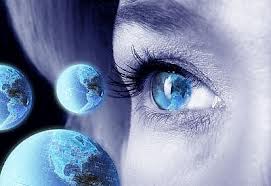 GELECEĞE BAKIŞ1. MİSYON, VİZYON, İLKELER, DEĞERLER1.1 Misyon1.2 Vizyonİlkelerimiz1.4 Kurumsal Değerlerimiz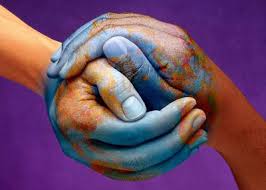 Atatürk ilke ve inkılâplarına bağlılık,Hayat boyu öğrenmeyi topluma yaymakİnsan haklarına saygılı, katılımcı, hoşgörülü ve yapıcı olmak.Çevre ve doğa bilincini oluşturmak.Sorumluluk bilincinde olmak.Aklın ve bilimin önderliğinde pozitif düşünmeyi esas almak.Başarıyı takdir edip, yetenekleri geliştirmek.İşlerimizde ve davranışlarımızda; açıklığı, dürüstlüğü ve tarafsızlığı esas almakEğitime yapılan yatırımın yarınımıza yapıldığının bilincinde olmakÖğrenmenin yenilik ve gelişme için fırsat olduğunu bilmekBilgiye ve bilimsel düşünceye önem vermekSTRATEJİK PLAN GENEL TABLOSU1. TEMA: EĞİTİM VE ÖĞRETİME ERİŞİMStratejik Amaç 1.	Bütün bireylerin eğitim ve öğretime adil şartlar altında erişmesini sağlamak.Stratejik Hedef 1.1.Plan dönemi sonuna kadar dezavantajlı gruplar başta olmak üzere, eğitim ve öğretimin her tür ve kademesinde katılım ve tamamlama oranlarını artırmak.2. TEMA: EĞİTİM VE ÖĞRETİMDE KALİTEStratejik Amaç 2.	Bütün bireylere ulusal ve uluslararası ölçütlerde bilgi, beceri, tutum ve davranışın 	kazandırılması ile girişimci, yenilikçi, yaratıcı, dil becerileri yüksek, iletişime ve 	öğrenmeye açık, özgüven ve sorumluluk sahibi sağlıklı ve mutlu bireylerin 	yetişmesine imkân sağlamak.Stratejik Hedef 2.1.	Bütün bireylerin bedensel, ruhsal ve zihinsel gelişimlerine yönelik faaliyetlere             katılım oranını ve öğrencilerin akademik başarı düzeylerini artırmak.Stratejik Hedef 2.2.	Hayat boyu öğrenme yaklaşımı çerçevesinde, işgücü piyasasının talep ettiği             beceriler ile uyumlu bireyler yetiştirerek istihdam edilebilirliklerini artırmak.Stratejik Hedef 2.3.	Eğitimde yenilikçi yaklaşımlar kullanılarak bireylerin yabancı dil 	yeterliliğini ve               uluslararası öğrenci/öğretmen hareketliliğini artırmak3. TEMA: KURUMSAL KAPASİTEStratejik Amaç 3.	Beşeri, fiziki, mali ve teknolojik yapı ile yönetim ve organizasyon yapısını                iyileştirerek eğitime erişimi ve eğitimde kaliteyi artıracak etkin ve verimli işleyen bir                       kurumsal yapıyı tesis etmek.Stratejik Hedef 3.1.Bakanlık hizmetlerinin etkin sunumunu sağlamak üzere insan kaynaklarının yapısını ve niteliğini geliştirmek.Stratejik Hedef 3.2.Plan dönemi sonuna kadar, belirlenen kurum standartlarına uygun eğitim ortamlarını tesis etmek; etkin, verimli bir mali yönetim yapısını oluşturmak.Stratejik Hedef 3.3.Etkin bir izleme ve değerlendirme sistemiyle desteklenen, bürokrasinin azaltıldığı, çoğulcu, katılımcı, şeffaf ve hesap verebilir bir yönetim ve organizasyon yapısını plan dönemi sonuna kadar oluşturmak.Stratejik Hedef 3.4.Plan dönemi sonuna kadar etkin bir bilgi yönetimi sistemi oluşturmak ve bakanlık hizmetlerinin sunumunda enformasyon teknolojilerinin etkinliğini artırmak1.TEMA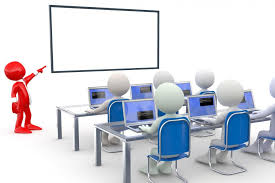 EĞİTİM VE ÖĞRETİME ERİŞİMI.TEMA - EĞİTİM VE ÖĞRETİME ERİŞİMStratejik Amaç:1Bütün bireylerin eğitim ve öğretime adil şartlar altında erişmesini sağlamak.Stratejik Hedef 1.1	Plan dönemi sonuna kadar örgün ve yaygın eğitim ve öğretimin her kademesinde tüm                    bireylerin katılımını artırmak.Hedefin Mevcut DurumuBireylerin eğitim ve öğretime katılması ve tamamlaması sosyal, kültürel ve ekonomik kalkınmanın sürdürülebilmesinde önemli bir etkendir. Bu nedenle eğitim ve öğretime katılımın artırılması ve eğitim hizmetinin bütün bireylere adil şartlarda sunulması hedeflenmektedir.İlçemizle ilgili eğitim-öğretime katılıma ilişkin göstergelere bakıldığında, okul öncesi eğitimde 2011-2012 öğretim yılında 4-5 yaş net okullaşma oranı %16,20 iken 2013-2014 öğretim yılında bu oran %20,40’dır. Okul öncesi 5 yaş net okullaşma oranı 2011-2012 öğretim yılında %70,99 iken bu oran 2013-2014 öğretim yılında %75,00 olmuştur. İlkokul ve ortaokulda 2013-2014 öğretim yılında net okullaşma oranı %100’dür. İlçemizde ortaöğretimde son üç yıla ait net okullaşma eğilimi incelendiğinde hem kız hem erkek öğrenciler için artış görülmektedir. 2011-2012 öğretim yılında %88,87 olan net okullaşma oranının 2013-2014 öğretim yılında zorunlu eğitimin oniki yıla çıkmış olmasının da etkisiyle  %96,00’lara çıktığı görülmektedir. Hayat boyu öğrenmeye katılım oranı 2011 yılında %2,1 iken 2013 yılında %2,8’e yükselmiştir.İlköğretimde 2011-2012 öğretim yılında 10 gün ve üzeri devamsızlık yapan öğrenci oranı %1,51’dir. Bu oran 2013-2014 öğretim yılında ilkokulda %0,84 iken ortaokulda %1,75’tir. Ortaöğretimde ise 2011-2012 öğretim yılında %33 iken özürsüz devamsızlığın 20 günden 10 güne düşürülmüş olmasının da etkisiyle 2013-2014 öğretim yılında %20,47’ye düştüğü görülmektedir.Örgün öğretimin her kademesinde okullaşma oranlarının ve hayat boyu öğrenmeye katılımın artması, devamsızlığın ve okul terklerinin azalması, özellikle kız öğrenciler ve engelliler olmak üzere özel politika gerektiren grupların eğitime erişim olanaklarının artması hedeflenmektedir.Stratejik Hedef 1.1. Performans GöstergeleriTablo: 24 Stratejik Hedef 1.1. Performans GöstergeleriTablo : 25  Stratejik Amaç 1 - Hedef 1- Stratejiler2.TEMA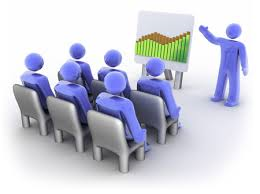 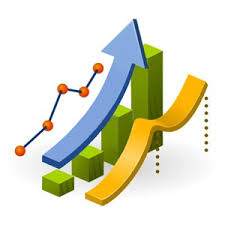 EĞİTİM ÖĞRETİMDE KALİTEII.TEMA–EĞİTİM ÖĞRETİMDE KALİTEStratejik Amaç 2:	Bütün bireylere ulusal ve uluslararası ölçütlerde bilgi, beceri, tutum ve davranışın              kazandırılması ile girişimci, yenilikçi, yaratıcı, dil becerileri yüksek, iletişime ve öğrenmeye açık, özgüven ve sorumluluk sahibi sağlıklı ve mutlu bireylerin yetişmesine imkân sağlamak.Stratejik Hedef 2.1     Bütün bireylerin bedensel, ruhsal ve zihinsel gelişimlerine yönelik faaliyetlere katılım oranını ve öğrencilerin akademik başarı düzeylerini artırmak.Hedefin Mevcut Durumu Ülkemizde özellikle son 10 yılda okullaşma oranları hedeflenen düzeylere yaklaşmıştır. Bu nedenle eğitim ve öğretime erişimin adil şartlar altında sağlanmasının yanı sıra eğitim ve öğretimin kalitesinin artırılması da öncelikli alanlardan birisi haline gelmiştir. Nitelikli bireylerin yetiştirilmesine imkân sağlayacak kaliteli bir eğitim sistemi; bireylerin potansiyellerinin açığa çıkarılmasına ortam sağlayarak hem bedensel, ruhsal ve zihinsel gelişimlerini desteklemeli hem de akademik başarı düzeylerini artırmalıdır. Bu kapsamda kaliteli bir eğitim için bütün bireylerin bedensel, ruhsal ve zihinsel gelişimlerine yönelik faaliyetlere katılım oranlarının ve öğrencilerin akademik başarı düzeylerinin artırılması hedeflenmektedir.	2014 yılı verilerine göre İlçemizin TEOG sınavlarındaki başarı düzeyi İngilizce ve Matematik derslerinde il ortalamasının altında olmasına rağmen diğer derslerde il ortalamasının üzerindedir.YGS ve LYS’de ise; il ortalamasının altında olduğumuz görülmektedir.İlçemizde ulusal ve uluslararası sportif, sanatsal, kültürel yarışma ve faaliyetlere katılan ve ödül alan öğrencimiz bulunmamaktadır.Bilimsel faaliyetlere katılan öğrenci sayıları ise yıllara göre farklılıklar göstermektedir.İlçemizde disiplin olaylarına karışan öğrenci oranı da gittikçe düşmektedir.Potansiyelinin farkında, ruhen ve bedenen sağlıklı, iletişim becerileri yüksek ve akademik yönden başarılı bireyler.Stratejik Hedef 2.1. Performans GöstergeleriTablo: 26 Stratejik Hedef 2.1. Performans GöstergeleriStratejilerTablo :27  Stratejik Amaç 2 - Hedef 1 – StratejilerStratejik Hedef 2.2.	Hayat boyu öğrenme yaklaşımı çerçevesinde, işgücü piyasasının talep ettiği beceriler              ile uyumlu bireyler yetiştirerek istihdam edilebilirliklerini artırmak.Hedefin Mevcut Durumu Hızla değişen bilgi, teknoloji ve üretim yöntemleri ile iş hayatındaki gelişmelere paralel olarak dinamik bir yapı sergileyen iş gücü piyasasının taleplerine uygun bilgi, beceri, tutum ve davranışa sahip bireylerin yetişmesine imkân sağlayan bir eğitim sisteminin önemi bütün dünyada giderek artmaktadır. Özellikle genç bir nüfusa sahip ülkemiz için yeni becerilerin edinilmesi, yaratıcılığın, yenilikçiliğin ve girişimciliğin desteklenmesi; meslekler arası geçişin sağlanması ve yeni mesleğe uyum sağlama yeteneğinin kazandırılması ekonomik ve sosyal yapının güçlendirilmesinde önemli rol oynamaktadır.Bu kapsamda işgücü piyasasının talep ettiği beceriler ile uyumlu ve hayat boyu öğrenme felsefesine sahip bireyler yetiştirerek istihdam edilebilirliği artırmak hedeflenmiştir. İlçemizde Meslek Lisesi 2012-2013 eğitim-öğretim yılında Ulubey Lisesinin METEM’ e dönüştürülmesiyle açılmıştır. METEM’ e kayıt yaptıranların ortaöğretimdeki yüzdesi % 38’ler civarındadır. Mesleki ve Teknik Eğitim Merkezi henüz mezun vermediği için diğer unsurlarla ilgili veri mevcut değildir.Eğitim ve istihdam ilişkisi güçlendirilerek iş piyasasının talep ettiği beceriler ile uyumlu, yenilikçi, yaratıcı ve girişimci bireyler yetiştirmeyi hedeflemekteyiz.Stratejik Hedef 2.2. Performans GöstergeleriTablo :28  Stratejik Hedef 2.2. Performans GöstergeleriMesleki Eğitim Merkezinden ilk mezunlar 2015-2016 eğitim öğretim yılı sonu itibariyle mezun olacak olup geleceğe dönük planlama tabloda belirtilmiştir.StratejilerTablo : 31 Stratejik Amaç 2 - Hedef 3 - Stratejiler3.TEMA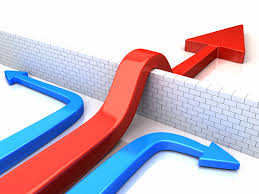 KURUMSAL KAPASİTEIII.TEMA - KURUMSAL KAPASİTEStratejik Amaç 3Beşeri, fiziki, mali ve teknolojik yapı ile yönetim ve organizasyon yapısını iyileştirerek eğitime erişimi ve eğitimde kaliteyi artıracak etkin ve verimli işleyen bir kurumsal yapıyı tesis etmek.Stratejik Hedef 3.1Bakanlık hizmetlerinin etkin sunumunu sağlamak üzere insan kaynaklarının yapısını ve niteliğini geliştirmek.Hedefin Mevcut Durumu Örgütlerin görev alanına giren konularda, faaliyetlerini etkin bir şekilde yürütebilmesi ve nitelikli ürün ve hizmet üretebilmesi için güçlü bir insan kaynağına sahip olması gerekmektedir. Bu bağlamda Millî Eğitim Bakanlığı’nın beşeri altyapısının güçlendirilmesi hedeflenmektedir.İlçe Milli Eğitim Müdürlüğümüzde Genel İdare Hizmetleri sınıfı mevcut personel karşılanma oranı % 58,34’dir. Eğitim-Öğretim Hizmetleri sınıfı personel karşılanma oranı % 82,56’tür. Okullarımızda 12 tane ücretli öğretmen çalıştırılmaktadır. Teknik Hizmetler sınıfı personel karşılanma oranı % 0’dır. Yardımcı Hizmetler sınıfı personel karşılanma oranı % 48’dir. Sağlık Hizmetleri sınıfı personel karşılanma oranı% 0’dır. Lisans Üstü Eğitim Alan personel sayısının tüm personel sayısına oranı % 9,32’dir. Her yıl en az bir hizmet içi eğitime katılan personel sayısının tüm personel sayısına oranı % 13,34’ dür.Millî Eğitim Bakanlığının insan kaynaklarının sürekli mesleki gelişiminin sağlanması, yöneticilerin yeterliliklerinin geliştirilmesi ve atamalarda liyakatin esas alınması, personel atama ve yer değiştirmelerinin ihtiyaçlar doğrultusunda gerçekleştirilmesi, yüksek lisansın özendirilmesi, öğretmenlerin hizmetiçi eğitim kurslarına katılımlarının teşvik edilmesi yönünde çalışmalar yapılması hedeflenmektedir.Stratejik Hedef 3.1. Performans GöstergeleriTablo :32 Stratejik Hedef 3.1. Performans GöstergeleriStratejilerTablo :33 Stratejik Amaç 3- Hedef 1 - StratejilerStratejik Hedef 3.2Plan dönemi sonuna kadar, belirlenen kurum standartlarına uygun eğitim ortamlarını tesis etmek; etkin, verimli bir mali yönetim yapısını oluşturmak.Hedefin Mevcut Durumu İlçemizde bulunan okul ve kurumların fiziki ortamlarının iyileştirilerek ihtiyaca cevap verecek düzeye getirilmesi, alternatif finansal kaynaklarla eğitimin desteklenmesi, kaynak kullanımında etkinliğin ve verimliliğin sağlanması amaçlanmıştır.İlçemizde ikili eğitim yapan okul bulunmamaktadır. İlkokullarda eğitim gören öğrencilerimizin % 3,72’ si birleştirilmiş sınıflarda eğitim görmektedir. İlçemizde 2 adet erkek, 1 adet kız olmak üzere toplam 3 adet pansiyon bulunmaktadır. İlçemizde Fatih Projesi ile ilgili faaliyetler devam etmektedir.Fiziki kapasitenin geliştirilmesi, sosyal, sportif ve kültürel alanlar oluşturulması yoluyla kullanıcı memnuniyetinin artırılması.İlçemize ayrılan ödeneklerin etkin, ekonomik ve verimli kullanılması. Hayırseverlerin eğitime katkısının artırılması.Stratejik Hedef 3.2. Performans GöstergeleriTablo :34 Stratejik Hedef 3.2. Performans GöstergeleriStratejiler	Tablo : 35 Stratejik Amaç 3- Hedef 2 -  StratejilerStratejik Hedef 3.3: Etkin bir izleme ve değerlendirme sistemiyle desteklenen, bürokrasinin azaltıldığı, çoğulcu, katılımcı, şeffaf ve hesap verebilir bir yönetim ve organizasyon yapısını plan dönemi sonuna kadar oluşturmak.Hedefin Mevcut Durumu Kurumsal yapı ve yönetim organizasyonları incelendiğinde gelişmiş ülkelerde geleneksel yaklaşımlardan ziyade çağdaş yaklaşım anlayışı tercih edilmektedir. Bu bağlamda Milli Eğitim Bakanlığının kurumsal yapısı ve yönetim organizasyonunun çağdaş yaklaşım ilkeleri çerçevesinde geliştirilmesi gerekmektedir.İlçe genelindeki öğrenci sayısı incelendiğinde mevcut fiziki mekanların yeterli olduğu görülmektedir. Nüfusun giderek azalması ile de sonraki yıllarda derslik ihtiyacı oluşmayacağı öngörülmektedir. Okullarımız stratejik planlama ve okul gelişim ekiplerinin çalışmaları ile ilgili olarak özdeğerlendirmeler yapmıştır. Okullarımızın çoğunluğunda engellilere yönelik çalışmalar tamamlanmıştır. Fatih projesi kapsamında ilçemizde Faz 1 çalışmaları tamamlanmış olup bazı okullarımızın Faz 2 kapsamında çalışmaları sürmektedir. Ancak altyapı( internet vs.) ile ilgili sorunlar henüz çözülememiştir. İlçemizde 1 adet kız öğrenci pansiyonu bulunmakta ancak kapasitesi yetersizdir. Erkek öğrenci pansiyonlarımızda ise yeterli kontenjan olduğu görülmektedir.Fatih projesi kapsamında yürütülen çalışmaların en geç 2016 yılına kadar tamamlanması hedeflenmektedir. Yeni bir kız pansiyonu yapılması hedefi vardır. Stratejik planda yer alan temaların tüm okullarımızca faaliyet ve projeler ile gerçekleştirilmesi hedeflenmektedir.Stratejik Hedef 3.3. Performans GöstergeleriTablo :36 Stratejik Hedef 3.3. Performans GöstergeleriStratejilerTablo :37 Stratejik Amaç 3- Hedef 3 - StratejilerStratejik Hedef 3.4:Plan dönemi sonuna kadar etkin bir bilgi yönetimi sistemi oluşturmak ve bakanlık hizmetlerinin sunumunda enformasyon teknolojilerinin etkinliğini artırmak.Hedefin Mevcut Durumu Her geçen gün artan enformasyon teknolojilerinin imkân ve fırsatlarından okul/kurumlarımızda azami düzeyde istifade etmesini sağlamak.	İlçe Milli Eğitim Müdürlüğümüzce Bilişim Teknolojileri alanında talep olmadığı için hizmetiçi eğitim açılamamıştır. Bu hedefle müdürlüğümüzün hizmet memnuniyetinin artırılması, bürokrasinin azaltılması,  Okul ve kurumların teknolojik altyapısının tamamlanması, hızlı ve güvenilir veri akışının sağlanması amaçlanmaktadır.Stratejik Hedef 3.4. Performans GöstergeleriTablo : 38 Stratejik Hedef 3.4. Performans GöstergeleriStratejilerTablo :39 Stratejik Amaç 3- Hedef 4 - StratejilerIV. BÖLÜM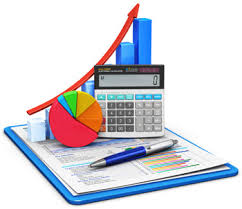 MALİYETLENDİRME1.GENEL MALİYET TABLOSU1-Maliyetlendirme Tablo : 40 Maliyet Tablosu 2. STRATEJİK PLAN TAHMİNİ MALİYET TABLOSUTablo : 41 Stratejik Plan Tahmini Maliyet TablosuV.BÖLÜMİZLEME VE DEĞERLENDİRME1. ULUBEY İLÇE MİLLİ EĞİTİM MÜDÜRLÜĞÜ 2015-2019 STRATEJİK PLANI İZLEME VE DEĞERLENDİRME MODELİ	5018 sayılı Kamu Mali Yönetimi ve Kontrol Kanunu’nun amaçlarından biri makro planlarda yer alan politika ve hedefler doğrultusunda kamu kaynaklarının etkili, ekonomik ve verimli bir şekilde elde edilmesi ve kullanılmasını, hesap verebilirliği ve malî saydamlığı sağlamak üzere, kamu malî yönetiminin yapısını ve işleyişini düzenlemektir. 	Bu amaç doğrultusunda kamu idarelerinin stratejik planlar vasıtasıyla, kalkınma planları, programlar, ilgili mevzuat ve benimsedikleri temel ilkeler çerçevesinde geleceğe ilişkin misyon ve vizyonlarını oluşturması,  stratejik amaçlar ve ölçülebilir hedefler saptaması, performanslarını önceden belirlenmiş olan göstergeler doğrultusunda ölçmesi ve bu sürecin izleme ve değerlendirmesini yapmaları gerekmektedir. 	Bu kapsamda 2015-2019 döneminde, kalkınma planları ve programlarda yer alan politika ve hedefler doğrultusunda kaynaklarının etkili, ekonomik ve verimli bir şekilde elde edilmesi ve kullanılmasını, hesap verebilirliği ve saydamlığı sağlamak üzere Milli Eğitim Bakanlığı Stratejik Planı doğrultusunda Millî Eğitim Müdürlüğümüz 2015-2019 Stratejik Planı hazırlamıştır. Hazırlanan planın gerçekleşme durumlarının tespiti ve gerekli önlemlerin zamanında ve etkin biçimde alınabilmesi için Millî Eğitim Müdürlüğü 2015-2019 Stratejik Planı İzleme ve Değerlendirme Modeli geliştirilmiştir.	İzleme, stratejik plan uygulamasının sistematik olarak takip edilmesi ve raporlanmasıdır. Değerlendirme ise, uygulama sonuçlarının amaç ve hedeflere kıyasla ölçülmesi ve söz konusu amaç ve hedeflerin tutarlılık ve uygunluğunun analizidir.Millî Eğitim Müdürlüğü Stratejik Plan İzleme ve Değerlendirme Kurulu izleme ve değerlendirmeden sorumlu olacaktır. İzleme Ve Değerlendirme Kurulu; İlçe Millî Eğitim Müdürü başkanlığında bir Şube Müdürü, her tür ilkokul, ortaokul ve ortaöğretim kurumları yöneticilerinden birer temsilci, stratejide biriminde görevli şef/memur, öğretmenleri temsilen bir öğretmen ve okul öğrenci meclisi ilçe başkanından oluşturulacaktır. 	Millî Eğitim Müdürlüğü 2015-2019 Stratejik Planı İzleme ve Değerlendirme Modeli’nin çerçevesini;MEM 2015-2019 Stratejik Planı ve performans programlarında yer alan performans göstergelerinin gerçekleşme durumlarının tespit edilmesi,Performans göstergelerinin gerçekleşme durumlarının hedeflerle kıyaslanması,Sonuçların raporlanması ve paydaşlarla paylaşımı,Güncelleme dâhil gerekli tedbirlerin alınması süreçleri oluşturmaktadır.	MEM 2015-2019 Stratejik Planı’nda yer alan performans göstergelerinin gerçekleşme durumlarının tespiti yılda iki kez yapılacaktır. Yılın ilk altı aylık dönemini kapsayan birinci izleme kapsamında, Strateji Geliştirme Şube Müdürlüğü tarafından harcama birimlerinden sorumlu oldukları göstergeler ile ilgili gerçekleşme durumlarına ilişkin veriler toplanarak konsolide edilecektir. Göstergelerin gerçekleşme durumları hakkında hazırlanan rapor üst yöneticiye sunulacak ve böylelikle göstergelerdeki yıllık hedeflere ulaşılmasını sağlamak üzere gerekli görülebilecek tedbirlerin alınması sağlanacaktır.	Yılın tamamını kapsayan ikinci izleme dâhilinde Strateji Geliştirme Şube Müdürlüğü tarafından harcama birimlerinden sorumlu oldukları göstergeler ile ilgili yıl sonu gerçekleşme durumlarına ait veriler toplanarak konsolide edilecektir. Yılsonu gerçekleşme durumları, varsa gösterge hedeflerinden sapmalar ve bunların nedenleri üst yönetici başkanlığında harcama birim yöneticilerince değerlendirilerek gerekli tedbirlerin alınması sağlanacaktır. Ayrıca stratejik planın yıllık izleme ve değerlendirme raporu hazırlanarak kamuoyu ile paylaşılacaktır.	Ayrıca, okul, kurum ve Müdürlüğümüz düzeyinde stratejik hedeflerin gerçekleşme yüzdesi Müdürlüğümüz izleme ve değerlendirme sistemi üzerinden takip edilecek ve göstergelerin gerçekleşme durumları düzenli olarak kamuoyu ile paylaşılacaktır.Tablo 42 –İzleme ve Değerlendirme SüreciTablo:43 2015-2019 Stratejik Planı İzleme ve Değerlendirme ModeliVI. BÖLÜMSONUÇ VE EKLERSONUÇİlçe Millî Eğitim Müdürlüğü’nün bu Stratejik Planı, vizyonuna dönük misyonunu gerçekleştirmek için, kurumun tüm maddi ve manevi kaynaklarının (kurumsal tarih, kimlik, insan, sermaye, vb.) stratejik dönem boyunca bağlı birimlerince nasıl kullanılacağını göstermeyi amaçlamaktadır.Birim yöneticilerinin, alt birim yöneticilerinin, paydaşlarımızın görüşleri ve katılımının sağlandığı bir dizi çalışmada, kendi özgür açıklamaları ve görüşleri doğrultusunda ortaya çıkan ve İlçe Millî Eğitim Müdürlüğü’nün temel belgesi niteliğinde olan bu plan, aynı zamanda bir yol haritasıdır. Bu belge ile plan dönemi içinde kurumun faaliyetleri belirlenmiş olup, istenen hedeflere ve stratejik amaçlara ulaşabilmek için tüm çalışanlarla ve paydaşlarımızla birlikte planlanmış olan tedbirler uygulanacaktır.. Bu çalışma, kurum yönetimi ve çalışanlarının ihtiyacı olan güveni kazandıracak, varmak istediği yeri ve ona ulaşmak için izleyeceği yolu bilmenin özgüvenini, kararlılığını, gücünü sağlayacaktır. Bir diğer açıdan plan, bir kurumsal uzlaşma (mutabakat) belgesi, sözleşmesidir. Bu niteliği hiç kuşkusuz, kurumun en tepedeki yöneticisinden, tabandaki çalışanına kadar, herkesin planla buluşma, benimseme düzeyine doğrudan doğruya bağlı olacaktır.İlçe Millî Eğitim Müdürlüğü’nün bu Stratejik Plan çalışmasında gerçekçilik esas alınmıştır. Bu belge, mevcut durumunda tespiti ile kuruma yeni bir atılım gücü, daha başarılı olma ve dayanışma duygusu verecektir. 20 bin civarında insanın yaşadığı ilçemizde Stratejik Planın uygulanmasının eğitim hayatında olumlu yansımaları beklenmektedir.İlçe Millî Eğitim Müdürlüğü, kendi tarihine yakışır bir şekilde, son yıllarda ülkemizdeki ve dünyadaki hızlı gelişim ve değişime uyumdaki sıkıntı ve olumsuzluklardan, kurum dışından ve içinden aldığı desteklerle, silkinerek kurtulup ayağa kalkabilecek, hizmetini nicelik ve nitelik olarak daha yüksek noktalara taşıyacak, ülkemizde hak ettiği yere gelebilecektir. İlçe Millî Eğitim Müdürlüğümüzün 2015-2019 yılları arasındaki amaç ve hedeflerinin belirlendiği Stratejik Plan’ı bunun en özgün kanıtı olarak durmakta ve belirlemiş olduğu vizyonu gerçekleştirmek için çalışmalarını sürdürmektedir.Korkma, sönmez bu şafaklarda yüzen al sancak;Sönmeden yurdumun üstünde tüten en son ocak.O benim milletimin yıldızıdır, parlayacak;O benimdir, o benim milletimindir ancak.   Bastığın yerleri “toprak!” diyerek geçme, tanı:Düşün altındaki binlerce kefensiz yatanı.Sen şehit oğlusun, incitme, yazıktır, atanı:Verme, dünyaları alsan da, bu cennet vatanı,Çatma, kurban olayım, çehreni ey nazlı hilâl!  Kahraman ırkıma bir gül! Ne bu şiddet, bu celâl?Sana olmaz dökülen kanlarımız sonra helâl...Hakkıdır, Hakk’a tapan, milletimin istiklâl!    Kim bu cennet vatanın uğruna olmaz ki feda?
Şüheda fışkıracak toprağı sıksan, şüheda!Canı, cananı, bütün varımı alsın da Huda,   Etmesin tek vatanımdan beni dünyada cüda.Ben ezelden beridir hür yaşadım, hür yaşarım.  
Hangi çılgın bana zincir vuracakmış? Şaşarım!  
Kükremiş sel gibiyim, bendimi çiğner, aşarım. Yırtarım dağları, enginlere sığmam, taşarım.     Ruhumun senden, İlâhî, şudur ancak emeli:Değmesin mabedimin göğsüne namahrem eli.Bu ezanlar ki şahadetleri dinin temeli.Ebedi yurdumun üstünde benim inlemeli.Garbın afakını sarmışsa çelik zırhlı duvar,Benim iman dolu göğsüm gibi serhaddım var.  Ulusun, korkma! Nasıl böyle bir imanı boğar,  Medeniyet!” dediğin tek dişi kalmış canavar?  O zaman vecd ile bin secde eder-varsa-taşım,
Her cerihamdan, ilâhî, boşanıp kanlı yaşım,Fışkırır ruh-ı mücerret gibi yerden naşım;
O zaman yükselerek arşa değer belki başım.Arkadaş! Yurduma alçakları uğratma, sakın.  Siper et gövdeni, dursun bu hayâsızca akın.  Doğacaktır sana va’dettiği günler Hakk’ın...  
Kim bilir, belki yarın, belki yarından da yakın.  Dalgalan sen de şafaklar gibi ey şanlı hilâl!
Olsun artık dökülen kanlarımın hepsi helâl.
Ebediyen sana yok, ırkıma yok izmihlâl:Hakkıdır, hür yaşamış, bayrağımın hürriyet;                                                            Hakkıdır, Hakk’a tapan, milletimin istiklâl!İÇİNDEKİLER8KISALTMALAR11TANIMLAR12GİRİŞ14I.BÖLÜM ULUBEY İLÇE MİLLİ EĞİTİM MÜDÜRLÜĞÜ STRATEJİK PLANLAMA SÜRECİ                                                        151.STRATEJİK PLAN HAZIRLIK SÜRECİ16Hazırlık-Analiz ÇalışmalarıStratejik Plan İçerik Oluşturma SüreciStratejik Planlama Üst Kurulu ve Stratejik Planlama KuruluStratejik Planlama Sürecinde İzlenen Yöntem16171718II. BÖLÜM DURUM ANALİZİ 201.DURUM ANALİZİ21Kurum Analiziİlçeye Genel BakışUlubey İlçe Milli Eğitim Müdürlüğü’nün Tarihsel Gelişimi2121242. YASAL YÜKÜMLÜLÜKLER VE MEVZUAT ANALİZİ25   2.1 Yasal Dayanaklar253. FAALİYET ALANLARI ÜRÜN VE HİZMETLERİN BELİRLENMESİ25          3.1 İl/İlçe Yöneticilerinin Görevleri ve İşbölümü25Ulubey İlçe Milli Eğitim Müdürlüğü’nün Hizmet Bölümleri Temel Eğitim HizmetleriOrtaöğretim HizmetleriMesleki ve Teknik Eğitim HizmetleriDin Öğretimi HizmetleriÖzel Eğitim ve Rehberlik HizmetleriHayat Boyu Öğrenme HizmetleriÖzel Öğretim Kurumları HizmetleriBilgi İşlem ve Eğitim Teknolojileri HizmetleriStrateji Geliştirme HizmetleriHukuk Hizmetleri.İnsan Kaynakları HizmetleriDestek Hizmetleriİnşaat ve Emlak Hizmetleri26262626262727272828293030304.PAYDAŞ ANALİZİ324.1.  Paydaş Görüşlerin Alınması ve Değerlendirilmesi        4.1.1.    Çalışanların Memnuniyet ve Algılama Ölçümleri Anketi        4.1.2.    Hizmet Alanlar Algılama Ölçümleri        4.1.3.    Dış Paydaş Algılama Ölçümleri323233335. KURUM İÇİ VE ÇEVRE ANALİZİ345.1 KURUM İÇİ ANALİZİ34      5.1.1  Teşkilat Yapısı      5.1.2  Kurum Sayıları        5.1.3   Personel Durumu      5.1.4 Öğrenci Durumu ve Okullaşma Oranı       5.1.5 Temel Eğitim Kurumları Öğrenci Sayıları ve Öğretmen Sayıları3435353636      5.1.6  İlçe Geneli İlkokul-Ortaokul İkili/Normal Eğitim Durumu ve Öğrenci Sayıları      5.1.7  Ortaöğretim Okulları Genel Durumu      5.1.8  Özel Eğitim Bilgileri       5.1.9  Öğrenci Hareketleri      5.1.10 Temel Eğitim Okulları İçin Beklenen Öğrenci Sayıları3737383839      5.1.11 Sınav Başarı Durumları39          5.1.11.1 SBS/TEOG Durumu          5.1.11.2 ÖSS/YGS/LYS Durumu3940       5.1.12 Halk Eğitimi Faaliyetleri41       5.1.13 Hizmetiçi Eğitim Faaliyetleri       5.1.14 Yaygın Eğitim Faaliyetleri       5.1.15 Mesleki Eğitim Faaliyetleri424242       5.1.16 Mali Kaynaklar Analizi5.2.ÇEVRE ANALİZİ (PEST ANALİZİ)43435.3. STRATEJİK PLAN ÜST POLİTİKA BELGELERİ455.5.GZFT ANALİZİ455.5 SORUN/GELİŞİM ALANLARI    5.5.1. Eğitim ve Öğretime Erişim Gelişim/Sorun Alanları    5.5.2. Eğitim ve Öğretimde Kalite Gelişim/Sorun Alanları    5.5.3. Kurumsal Kapasite Gelişim/Sorun Alanları505050515.5. STRATEJİK PLAN MİMARİSİIII. BÖLÜM GELECEĞE BAKIŞ51541.MİSYON, VİZYON, İLKELER VE DEĞERLER1.1 Misyon1.2 Vizyon1.3 İlkelerimiz1.4 Kurumsal Değerlerimiz5455555556STRATEJİK PLAN GENEL TABLOSU571.TEMA – EĞİTİM VE ÖĞRETİME ERİŞİM592.TEMA - EĞİTİM VE ÖĞRETİMDE KALİTE643.TEMA - KURUMSAL KAPASİTE74IV. BÖLÜM MALİYETLENDİRME82Genel Maliyet TablosuStratejik Plan Tahmini Maliyet TablosuV. İZLEME VE DEĞERLENDİRME1.İZLEME VE DEĞERLENDİRME  1.1. Ulubey İlçe Milli Eğitim Müdürlüğü 2015-2019 Stratejik Planı            İzleme Ve Değerlendirme Modeli8384858686VI. SONUÇ VE EKLER        SONUÇ8990Tablo:1 Ulubey MEM Stratejik Plan Üst Kurulu Ve Planlama Kurulu19Tablo:2 Yasal Yükümlülükler26Tablo:3 Teşkilat Yapısı35Tablo:4 Türlere Göre Kurum Sayısı36Tablo:5 İlçenin Mevcut Personel Durumu36Tablo:6 2013-2014 Yılı Öğrenci Durumu Ve Okullaşma Oranı37Tablo:7 Temel Eğitim Kurumları 2013-2014 Yılı Genel Öğrenci Sayıları37Tablo:8 2013-2014 İlçe Geneli İlkokul-Ortaokul İkili/Normal Eğitim Durumu38Tablo:9 2013-2014 Ortaöğretim Okullarının Genel Durumu38Tablo:10 Özel Eğitim Genel Bilgisi39Tablo:11 Temel Eğitim ve Ortaöğretim Kurumlarının Yıllara Göre Toplam Öğrenci Sayıları40Tablo:12 Temel Eğitim Okulları İçin Beklenen Öğrenci Sayısı41Tablo:13 SBS/TEOG Başarı Durumu41Tablo:14 Üniversiteye Yerleşme Oranları41Tablo:15 Üniversite Sınav İlçe Ortalaması41Tablo:16 Halk Eğitim Faaliyetleri42Tablo:17 Hizmetiçi Eğitim Kapsamında Açılan Kurslar Ve Seminerler43Tablo:18 Birimlerine Göre Bütçe Dağılımı46Tablo:19 Stratejik Plan Üst Politika Belgeleri45Tablo:20 Güçlü Yönler47Tablo:21 Zayıf Yönler48Tablo:22 Fırsatlar49Tablo:23 Tehditler50Tablo:24 Stratejik Hedef 1.1. Performans Göstergeleri63Tablo:25 Stratejiler Amaç 1 – Hedef 1 – Stratejiler63Tablo:26 Stratejik Hedef 2.1. Performans Göstergeleri67Tablo:27 Stratejik Amaç 2 - Hedef 1 - Stratejiler69Tablo:28 Stratejik Hedef 2.2. Performans Göstergeleri71Tablo:29 Stratejik Amaç 2 - Hedef 2 - Stratejiler72Tablo:30 Stratejik Hedef 2.3 Performans Göstergeleri73Tablo:31 Stratejik Amaç 2 - Hedef 3 - Stratejiler74Tablo:32 Stratejik Hedef 3.1. Performans Göstergeleri76Tablo:33 Stratejik Amaç 3- Hedef 1 - Stratejiler77Tablo:34 Stratejik Hedef 3.2. Performans Göstergeleri79Tablo:35 Stratejik Amaç 3- Hedef 2 -  Stratejiler80Tablo:36 Stratejik Hedef 3.3. Performans Göstergeleri81Tablo:37 Stratejik Amaç 3- Hedef 3 - Stratejiler81Tablo:38 Stratejik Hedef 3.4. Performans Göstergeleri82Tablo:39 Stratejik Amaç 3- Hedef 4 - Stratejiler82Tablo:40 Genel Maliyet TablosuTablo:41 Stratejik Plan  Maliyet TablosuTablo:42 Stratejik Plan  İzleme ve Değerlendirme SüreciTablo:43 Stratejik Plan  İzleme ve Değerlendirme Modeli84858889Grafik:1 Çalışanlar Memnuniyet Anketi                                                                                            33İLÇE ADI      :ULUBEY İLÇE MİLLİ EĞİTİM MÜDÜRLÜĞÜ      :ULUBEY İLÇE MİLLİ EĞİTİM MÜDÜRLÜĞÜ      :ULUBEY İLÇE MİLLİ EĞİTİM MÜDÜRLÜĞÜİLÇE MEM TEL      : 0 (452) 861 30 26      : 0 (452) 861 30 26      : 0 (452) 861 30 26İLÇE MEM FAKS      : 0 (452) 861 35 35      : 0 (452) 861 35 35      : 0 (452) 861 35 35İLÇE MEM E-POSTA      : ulubey52@meb.gov.tr      : ulubey52@meb.gov.tr      : ulubey52@meb.gov.trSTRATEJİK PLAN ÜST KURULUSTRATEJİK PLAN ÜST KURULUSTRATEJİK PLAN ÜST KURULUSTRATEJİK PLAN ÜST KURULUADI SOYADIGÖREVİCEP TELEFONUİŞ TELEFONUAkın AYDNİlçe Milli Eğitim Müdürü0 535 726 92 920 (452) 861 30 26Kazim BAŞODAŞube Müdürü0 505 266 62 120 (452) 861 30 26Murat BOZTEPEOkul Müdürü0 530 694 11 220 (452) 861 30 30Kadir YILDIRIMOkul Müdürü0 505 504 83 330 (452) 861 34 79Zeki FİDANOkul Müdürü0 505 267 00 170 (452) 861 30 99STRATEJİK PLAN EKİBİSTRATEJİK PLAN EKİBİSTRATEJİK PLAN EKİBİSTRATEJİK PLAN EKİBİMusa GÖZÜDİKŞube Müdürü0 505 573 45 070 (452) 861 30 26Altan YENERHEM Müdürü0 505 653 84 760 (452) 861 31 27Temel AKTAŞMüdür Başyardımcısı0 505 454 18 460 (452) 861 29 62Alparslan ÇALIŞKANÖğretmen0 505 662 84 570 (452) 861 30 30Derya AKSOYŞef0 505 214 81 830 (452) 861 30 2615018 sayılı Kamu Malî Yönetimi ve Kontrol Kanunu      (24/12/2003 tarihli ve 25326 sayılı Resmî Gazete’de yayımlanmıştır.)2Kamu İdarelerinde Stratejik Planlamaya İlişkin Usul ve Esaslar Hakkında Yönetmelik (26/05/2006 tarihli ve 26179 sayılı Resmî Gazete’de yayımlanmıştır.)3Stratejik Planlama konulu Genelge.(19/06/2006 tarihli ve 2643 sayılı yazı  (Genelge No:2006/55)4Stratejik Planlama konulu Genelge.(16/09/2013 tarihli ve 2498734 sayılı yazı  (Genelge No:2013/26)5Kamu İdareleri İçin Stratejik Planlama KılavuzKURUM TÜRÜ	RESMİAnaokulu1İlkokul 5Ortaokul5Ortaöğretim Okulu3Halk Eğitimi Merkezi1Toplam15SINIFIKADRO UNVANINORMMMEVCUTİHTİYAÇFAZLAEğitim Öğretim HizmetleriMüdür11630Eğitim Öğretim HizmetleriMüdür Baş Yrd.3300Eğitim Öğretim HizmetleriMüdür Yrd.151230Eğitim Öğretim HizmetleriÖğretmen1661382513Toplam Eğitim Öğretim HizmetleriToplam Eğitim Öğretim Hizmetleri1951612918İlçe Milli Eğitim Müdürü1100İdari HizmetlerŞube Müdürü2200İdari HizmetlerŞef3120İdari HizmetlerUsta Öğretici2020İdari HizmetlerVeri Hazırlama ve Kontrol İşletmeni İşlİşletmeni10820İdari HizmetlerMemur4220İdari HizmetlerŞoför2020Toplam Genel İdari Hizmetlerari HizmetlerToplam Genel İdari Hizmetlerari Hizmetler2414100Sağlık HizmetleriPsikolog1010Sağlık HizmetleriHemşire1010Toplam Sağlık Hizmetleri Sınıfıizmetleri SınıfıToplam Sağlık Hizmetleri Sınıfıizmetleri Sınıfı20220Teknisyen2020Toplam Teknik Hizmetler SınıfıHizmetler SınıfıToplam Teknik Hizmetler SınıfıHizmetler Sınıfı20200Yardımcı Hizmetler SınıfıAşçı3300Hizmetli2310130Bekçi1010Kaloriferci1010Toplam Yardımcı Hizmetler SınıfıToplam Yardımcı Hizmetler Sınıfı2813150Genel ToplamGenel Toplam251186618OKUL TÜRÜYAŞ GRUBUOKUL SAYISITOPLAM ÖĞRENCİÇAĞ NÜFUSUOKULLAŞMA ORANIOkul Öncesi4-5188154%79İlkokul6-115588654%100Ortaokul11-135698829%99Ortaöğretim14-173603599%100Toplam1419772236%98,43Kurum TürüKurum TürüYerleşim YeriKurum SayısıErkek ÖğrenciKız ÖğrenciToplam Öğrenci SayısıDerslik SayısıŞube SayısıÖğretmen SayısıAnaokuluAnaokuluŞehir1202747644AnasınıfıAnasınıfıKöy3231841555İlkokulBirleştirilmiş SınıfKöy110919111İlkokulİlkokulKöy4137149146286242417İlkokulŞehir1155  137292241616OrtaokulOrtaokulKöy4166159325272731OrtaokulOrtaokulŞehir1184167351181819Özel EğitimÖzel EğitimÖzel Eğitim-538112KaynaştırmaKaynaştırmaKaynaştırma415924---Genel ToplamGenel ToplamGenel Toplam1971566813931069695Kurum ŞekliYerleşim Yeriİkili Öğretimİkili ÖğretimNormal ÖğretimNormal ÖğretimKurum ŞekliYerleşim YeriOkul SayısıÖğrenci SayısıOkul SayısıÖğrenci SayısıKurum ŞekliKöy -- 4331Kurum ŞekliŞehir--1298Toplam İlkokulToplam İlkokul--5629Köy--4333Şehir--1365Toplam OrtaokulToplam Ortaokul--5698Genel ToplamGenel Toplam--101327Kurum TürüKurum TürüYerleşim YeriKurum SayısıErkek ÖğrenciKız ÖğrenciToplamDerslik SayısıŞube SayısıÖğretmen SayısıOrtaöğretimOrtaöğretimŞehir180149229121220Toplam Toplam Toplam 180149229121220Mesleki ve Teknik EğitimŞehirŞehir1110126236101020ToplamToplamToplam1110126236101020Din Öğretimi Din Öğretimi Şehir11194616510814Toplam Toplam Toplam 11194616510814Genel ToplamGenel ToplamGenel Toplam   3 309 321630323054Kurum ŞekliKurum ŞekliKurum TürüKurum SayısıErkek Öğrenci SayısıKız ÖğrenciSayısıToplam Öğrenci SayısıDerslik SayısıŞube SayısıÖzel Eğitim Uygulama OkullarıKurumRehberlik ve Araştırma Merkezi------Özel Eğitim Uygulama OkullarıKurumÜstün veya Özel Yetenekliler------Özel Eğitim Uygulama OkullarıOkulI. Kademe------Özel Eğitim Uygulama OkullarıOkulII. Kademe------Özel Eğitim Uygulama OkullarıOkulIII. Kademe------Özel Eğitim Uygulama OkullarıToplam Özel Eğitim Uygulama OkullarıToplam Özel Eğitim Uygulama Okulları------Özel Alt SınıfÖzel Alt SınıfÖzel Alt Sınıf5271Kaynaştırma EğitimiTemel EğitimTemel Eğitim51282013Kaynaştırma EğitimiOrtaöğretimOrtaöğretim6285Toplam Kaynaştırma EğitimiToplam Kaynaştırma EğitimiToplam Kaynaştırma Eğitimi518102818Genel Toplam (RAM,BİLSEM Hariç)Genel Toplam (RAM,BİLSEM Hariç)Genel Toplam (RAM,BİLSEM Hariç)523123519OKULLARULUBEY İLKÖĞRETİMAYDINLAR İLKÖĞRETİMDURAK İLKÖĞRETİMKARDEŞLER İLKÖĞRERTİMOHTAMIŞ İLKÖĞRETİMŞ.M.E İLKÖĞRETİMAKPINAR İLKÖĞRETİMUZUNMAHMUT İLKÖĞRETİMULUBEY LİSESİ/METEMANADOLU LİSEİULUBEY İHL/ AİHL2010-2011İlköğretim OkuluERKEK3748446497713436452010-2011İlköğretim OkuluKIZ3637462525912929612010-2011İlköğretim OkuluTOPLAM737158108101136263651062010-2011OrtaöğretimERKEK13373972010-2011OrtaöğretimKIZ126156362010-2011OrtaöğretimTOPLAM2592291332012-2013İlk/OrtaokulERKEK3809942417211804082012-2013İlk/OrtaokulKIZ3508557375611605832012-2013İlk/OrtaokulTOPLAM7301849978128234098112012-2013OrtaöğretimERKEK12874962012-2013OrtaöğretimKIZ125156352012-2013OrtaöğretimTOPLAM2532301312013-2014İlk/OrtaokulERKEK33689087639500162013-2014İlk/OrtaokulKIZ300790965110400112013-2014İlk/OrtaokulTOPLAM636168018311419900272013-2014OrtaöğretimERKEK110801192013-2014OrtaöğretimKIZ126149462013-2014OrtaöğretimTOPLAM2362291652014-2015İlk/OrtaokulERKEK299100070587900172014-2015İlk/OrtaokulKIZ27787068418600162014-2015İlk/OrtaokulTOPLAM57618701389916500332014-2015OrtaöğretimERKEK105881302014-2015OrtaöğretimKIZ126146562014-2015OrtaöğretimTOPLAM228234  186YILLAR2014 ‐ 20152014 ‐ 20152014 ‐ 20152015-20162015-20162015-20162016-20172016-20172016-20172017 ‐ 20182017 ‐ 20182017 ‐ 20182018 ‐ 20192018 ‐ 20192018 ‐ 2019YAŞ GRUBU4‐5 yaş6 yaş6‐13 yaş4‐5 yaş6 yaş6‐13 yaş4‐5 yaş6 yaş6‐13 yaş4‐5 yaş6 yaş6‐13 yaş4‐5 yaş6 yaş6‐13 yaşÖĞRENCİ SAYISI4302372.2614042152.1383682152.0693441891.9363171791.818YILLAR8. SINIF SINAVA KATILANÖĞRENCİ SAYISIBAŞARI PUANI2009201020112012196320,532013215286,702014194286,87YılSınava Giren Aday SayısıÜst Öğrenime Yerleşen Öğrenci SayısıYerleşme Oranı200913552%35201013171%54201113157%43201213671%52,21201314577%53,10201411958%48,74Puan
Türü201020102011201220132014Puan
TürüPuan Ort.Puan Ort.Puan Ort.Puan Ort.Puan Ort.Puan Ort.YGS-1208,97Birleştirilmiş YGS puan ortalamasına göre veri sıralaması yapıldı.187,90188,45181,27187,64YGS-2208,97Birleştirilmiş YGS puan ortalamasına göre veri sıralaması yapıldı.175,51184,96246,84186,52YGS-3208,97Birleştirilmiş YGS puan ortalamasına göre veri sıralaması yapıldı.234,10219,30228,17233,62YGS-4208,97Birleştirilmiş YGS puan ortalamasına göre veri sıralaması yapıldı.232,34218,92225,57227,32YGS-5208,97Birleştirilmiş YGS puan ortalamasına göre veri sıralaması yapıldı.224,50221,62216,70217,95YGS-6208,97Birleştirilmiş YGS puan ortalamasına göre veri sıralaması yapıldı.214,60203,40199,43214,39LYS-MF232,92232,92235,05236,40250,70250,51LYS-TM224,39224,39223,68202,72224,75250,30LYS-TS243,74243,74250,60240,60252,96251,23SIRA NOKURS TÜRÜ2011-20122011-20122012-20132012-20132013-20142013-2014SIRA NOKURS TÜRÜKurs SayısıKursiyer SayısıKurs SayısıKursiyer SayısıKurs SayısıKursiyer Sayısı1Okuma - Yazma 1. Kademe428361104192Seviye Tespit Sınavı 1 Kademe186300003Giyim36400004Makine Nakışları11500005El Nakışları57991272286Ev Mefruşatı11200007Bayan Terziliği (1)11300008Kalorifer Ateşçiliği1121171169Güreş227000010Satranç1121100011Voleybol000011312Avcı Eğitimi1401400013İngilizce ( Temel )00000014Kantin İşletmeciliği122000015Halk Oyunları0011111216Bağlama (Temel)2262230017Bağlama (İleri)22511311518Gitar (1 ve 2 )0025612019Bilgisayar46058648320Genel Kültür13175000021Üniversitelere Hazırlık Kursu3640013022Anadolu Liselerine Hazırlık Kursları0091930023Matematik00000024Fen Bilimleri00000025Sıcak Mutfak Aşçılığı001210026Ayakkabı Üretimi003750027Okuma - Yazma II. Kademe18--1 128Seviye Tespit Sınavı II. Kademe11882229Aile Eğitimi--4491   1330Cenaze Hizmetleri25711514731Ahşap süsleme----45032Futbol36334734933Hijyen--134981556234Oyalar----45035Hasta Kabul İşlemleri----13136Kick Boks--714423637İş Makineleri Operatörlüğü--23812038Kırkyama----11439Koyun Yetiştiriciliği----26440Kurban Kesimi--24011541Plastik Boru Tesisatçısı----11642Üç Boyutlu Şekillendirme----11243Kumaş Boyama----11244Okullar Hayat Olsun--17   24112216Genel ToplamGenel Toplam1081674941762701446Sıra NoKurs / Seminer Adı2011-20122011-20122011-20122012-20132012-20132012-20132013-20142013-20142013-2014Sıra NoKurs / Seminer AdıKurs SayısıSeminer SayısıKatılımcı SayısıKurs SayısıSeminer SayısıKatılımcı SayısıKurs SayısıSeminer SayısıKatılımcı Sayısı1İlköğretim Kurumları Standartları Semineri-------2Topyekün Sivil Savunma Hizmetleri------3Stratejik Yönetim ve Planlama Temel Eğitim Kursu1-22---4Lider Öğretmen Semineri-130---5İlköğretim Kurumları Standartları Semineri-110---6İlk Okuma Yazma Semineri-114---7Yapılandırıcı Eğitim Yaklaşımı Semineri-128---8Aktif Öğrenme ve Öğretme Metodları Semineri-128---9Öğretmen Akademisi Semineri-129---10Aşamalı Devamsızlık Yönetimi Kursu---1-211Tütün Alkol ve Madde Bağımlılığı Kursu---1-9113212Temel Yetenekler Testi Kursu---1-221213Temel Eğitim Kursu---1-411314Mahalli Eğitim Hizmetiçi Kursu---1-2211915Uzaktan Eğitim Semineri----12422216Mesleki Gelişim Eğitimi Çalışmaları Semineri----1561-1417TKY ve Okul Gelişim Yönetimi Semineri----1711218Hazırlayıcı Eğitim Kursu1-219Ölçme ve Değerlendirme Farkındalık Semineri1920Ekolojik Okur Yazarlık Semineri1921Fatih Projesi ve Bilişim Teknolojileri Semineri242132ToplamToplam16161551681010116Öğretim YılıOkul Türleriİlçedeki Toplam Öğrenci SayısıGenel Bütçe ve İlçe Özel İdaresi Bütçeleri Harcama ToplamıÖğrenci Başına Ortalama Harcama Miktarı(TL)2011-2012İlköğretim16741.614.753,94964,612011-2012Ortaöğretim488439.272,40900,152011-2012Din Öğretimi133229.850,001.728,202011-2012TOPLAM22952.283.876,34995,152012-2013Temel Eğitim15622.156,306,371.071,192012-2013Ortaöğretim483402.036,69832,372012-2013Din Öğretimi120288.558,002.404,652012-2013TOPLAM2165690.594,69318,982013-2014Temel Eğitim13271.331.251,161.003,202013-2014Ortaöğretim229294.600,841.286,472013-2014Din Öğretimi165281.445,582.039,462013-2014Mesleki ve Teknik Eğitim236164.844,31698,492013-2014TOPLAM19302.072.141,891.073,65SIRAÜST POLİTİKA BELGESİ110. Kalkınma Planı22023 Türkiye vizyonu belgesi32008-2010 Orta Vadeli Program4AB Müktesebatına Uyum Programı (Eğitim ve Kültür)5TUBİTAK Vizyon:2023-Eğitim ve İnsan Kaynakları Raporu6MEB Sürekli Kurum Geliştirme Projesi, TÜSSİDE Sonuç Raporu7Bilgi Toplumu Stratejisi8Millî Eğitim Strateji Belgesi95018 sayılı Kamu Mali Yönetimi ve Kontrol Kanunu10Kamu İdarelerinde Stratejik Planlamaya İlişkin Usul ve Esaslar Hakkında Yönetmelik11Kamu Kurum ve Kuruluşları İçin Stratejik Planlama Kılavuzu, (DPT).12MEB Stratejik Plan Hazırlık Programı13MEB Stratejik Plan Durum Analizi Raporu1461. Hükümet Programı1561. Hükümet Eylem Planı16MEB  Bütçe Raporu/Bütçe Projeksiyonları17Millî eğitim ile ilgili mevzuat1818. MEB Şurası19Orta Vadeli Program – Orta Vadeli Mali Plan20Hayat Boyu Öğrenme Strateji Belgesi21Diğer (plan, program, proje, protokol …)GÜÇLÜ YÖNLERGÜÇLÜ YÖNLERGÜÇLÜ YÖNLEREğitim ve Öğretime ErişimEğitim ve Öğretimde KaliteKurumsal KapasiteTemel eğitimde diğer ilçelere göre yüksek okullaşma oranı,Ortaöğretimde diğer ilçelere göre yüksek okullaşma oranı,Kurumun yeniliklere ve değişime açık olması,Gelişmiş ve yeterli teknolojik alt yapının varlığı,İlçelerimizde tüm okullarda tekli öğretime geçilmesi,İlçelerimizde tüm okullarda derslik başına düşen öğrenci sayısının üst politika belgelerindeki orandan düşük olması,On iki yıllık zorunlu ve kademeli eğitim,Hayat boyu öğrenme kapsamındaki kursların çeşitli ve yaygın olması,Özel öğretimi destekleyici teşvik mekanizmalarının olması.*Hayat Boyu Öğrenme çalışmalarının olumlu bir şekilde ilerlemesi,*Doğal kaynakları ve çevreyi koruma bilincinin olması,*İlçemizdeki öğrenci disiplin olayları oranının düşük olması*Gelişmiş ve yeterli teknolojik alt yapının etkin kullanımı*İlçemiz genelinde okullarda açılan Destekleme ve yetiştirme kurslarının yaygın olması,*İlçedeki okulların (Ulubey Anadolu Lisesi- Ulubey Ortaokulu)  merkezi sınavlarda başarı ortalamalarının yüksek olması.*İl merkezinde hizmetiçi eğitimin yaygın olması,*Bilgi ve iletişim teknolojilerinin eğitim ve öğretim süreçlerinde kullanılması.Ortaöğretimde derslik ihtiyacının olmaması,Okulların genel anlamda güvenlik problemlerinin olmaması,İlçe merkezinde bulunan ortaöğretim okullarının pansiyonlu olması,İlçenin il merkezine yakın olması nedeni ile tercih edilebilir konumda bulunmasıBilişim teknolojisinin her eğitim kurumuna girmesi ve personelin bilgisayar alanındaki yenilikler üzerine eğitim almasına önem verilmesi,e-Devlet uygulamalarının kurumumuzda aktif olması,Okulların genel anlamda güvenlik problemlerinin olmaması,Gelişmiş ve yeterli teknolojik alt yapının varlığı,Teknolojiyi kullanabilen personelin varlığı,Öğretmen İhtiyacının çoğunun kadrolu öğretmenler tarafından karşılanması,Kurumumuzun ulaşılabilir olması, Köklü bir geçmişe dayanan kültür ve bilgi birikimi,Yeniliğe ve gelişmeye açık, genç öğretmen kadrosu.ZAYIF YÖNLERZAYIF YÖNLERZAYIF YÖNLEREğitim ve Öğretime ErişimEğitim ve Öğretimde KaliteKurumsal KapasiteOkul öncesi öğrencilerin taşıma kapsamında olmaması nedeniyle okullaşma oranının düşmesiÖzel eğitim okul ve kurumlarının yaygın ve yeterli olmaması,Hayat boyu öğrenme kapsamındaki faaliyetlerinin tanıtımının yetersiz olması,Zorunlu eğitimden ayrılmaların önlenmesine ilişkin etkili bir izleme ve önleme mekanizmasının olmaması,Özel eğitime ihtiyacı olan bireylerin tespitine yönelik etkili bir tarama ve tanılama sisteminin olmaması.İzleme ve yönlendirme faaliyetlerinin yetersizliği,Stratejik yönetim felsefesinin anlaşılmaması, hedef koyma alışkanlığının henüz yerleşmemesi,Başarının sadece akademik başarı ile ölçülmesi,Etkili bir performans ve ödüllendirme sisteminin bulunmaması,Sosyal ve kültürel faaliyetlerin istenen düzeyde olmaması, İç bölgelerdeki başarı ortalamalarının düşük olması,Okul bazlı projelerin yetersiz olması,İç bölgelerimizde yer alan okullarımızda yetiştirme kurslarının açılamaması,Sosyal, kültürel, sportif ve bilimsel faaliyetlerin yetersizliği,Etkili bir yabancı dil eğitiminin olmaması,Kişisel, eğitsel ve mesleki rehberlik hizmetlerinin yetersiz olması.İlçemizde görev yapan öğretmenlerimizin ortalama görev sürelerinin düşük olması.İlçemiz genelinde rehberlik hizmetlerini yürütecek personel azlığı.İlçemizde birleştirilmiş sınıf uygulaması yapan okulların olması.Hizmetiçi eğitim faaliyetlerine katılımın yetersizliği,İlçemizde Meslek dersleri öğretmenlerinin sayısının yetersizliğiTaşımalı eğitim ile eğitime erişimin fazlalığı ve bu öğrencilerin yetiştirme ve hazırlama kurslarından istenilen düzeyde faydalanamamaları,Eğitim çalışanlarının çoğunluğunun  ilçe dışında ikamet etmesi.Ailelerin eğitime katkılarının yetersizliği,İlçemizin coğrafi olarak dağınık yerleşime sahip olması ve iklim koşullarının (özellikle kışın) sertliği.İlçe genelinde sosyal faaliyet alanlarının yetersiz olmasıKurumlarımızda öz değerlendirme kültürünün olmaması,Kurumlarımızda yeni yönetim yaklaşımları konusunda yeterli bilgi ve uygulamanın olmaması,İlçemizde Fen lisesinin olmaması,Kurum hafızamızın personel değişikliğinden dolayı zayıflaması,Hizmet içi eğitimlerin etkinliğinin istenen düzeyde olmaması,Öğretmenlerin bazı bölgelerde daha uzun süreli çalışmasını sağlayacak teşvik edici mekanizmaların geliştirilmemiş olması,Yönetici kademeleri için kariyer ve liyakate dayalı atama ve görevde yükselme sisteminin yetersiz olması ve yöneticilerin görevde kalma süresinin kısa olması,Çalışanların motivasyon ve örgütsel bağlılık düzeylerinin düşük olması.FIRSATLARFIRSATLARFIRSATLAREğitim ve Öğretime ErişimEğitim ve Öğretimde KaliteKurumsal KapasiteOrtaöğretimin zorunlu eğitim kapsamına alınması nedeniyle taşımalı eğitimin yaygın hale gelmesiİlimizde üniversitenin varlığının İlçemize de yansımasıHayat boyu öğrenmeyi destekleyen devlet politikaların varlığı,Eğitimin sürdürülebilir ekonomik kalkınmadaki işlevi konusunda toplumsal farkındalık,Eğitim ve öğretime yönelik talebin giderek artması,Ulaşım ağının gelişmesi.Ekonomik büyüme ve kalkınmayla beraber eğitim, kültür ve bilime talebin artması,İlçemizde Ordu Üniversitesine bağlı Yüksekokulun varlığıAraştırma projelerine ve eğitime verilen desteğin artması,Ara teknik elemana olan ihtiyacın giderek artması,Kaliteli eğitim ve öğretime ilişkin talebin artmasıGelişen teknolojilerin eğitimde kullanılabilirliğinin artması,Sektörün mesleki ve teknik eğitim konusunda iş birliğine açık olmasıEğitim bilimleri alanında çok sayıda araştırma yapılması.İlimizin Büyükşehir olması,İyileştirmeye yönelik projelerin varlığı,FATİH projesinin İlçemizde etkin bir şekilde uygulanması,Zorunlu Eğitimin 12 yıla çıkmasıGöç vermemiz,İlçemizde görev yapan öğretmenlerimizin yaş ortalamasının düşük olması,Ekonomik büyüme hızı ve kişi başına düşen milli gelirin artması,Ortaöğretim kurumlarında genel liselerin Anadolu ve Meslek liselerine dönüştürülmesiOrdu Giresun Havaalanının faaliyete geçmesiGenç nüfus yapısı,Teknolojinin sağladığı yeni öğrenme ve bilgi paylaşımı imkânlarının çokluğu,Üst politika belgelerinde eğitimin öncelikli alan olarak yer alması,Öğretmen arzının yeterli olmasıSosyal medyanın geniş kitlelerce kullanılıyor olması,TEHDİTLERTEHDİTLERTEHDİTLEREğitim ve Öğretime ErişimEğitim ve Öğretimde KaliteKurumsal KapasiteBölgenin coğrafi ve ekonomik yapısının fırsat ve imkân eşitliğine olumsuz etkisi,İlçe dışına yaşanan göç oranının yüksek olmasıSosyo-ekonomik yapısı daha düşük olan bölgelerde yaşayan velilerin okul öncesi eğitim algısının düşük olmasıTaşımalı eğitimdeki mesafelerin uzun olması nedeniyle öğrencilerimizin okula gelme sürelerinin fazla olmasıKişiler arasındaki sosyo-ekonomik eşitsizliklerÖğretmen, yönetici ve ailelerin özel eğitim konusunda yeterli bilgiye ve duyarlılığa sahip olmaması,Öğrencilerin mevsimlik tarım işçisi olarak çalıştırılmaları,Öğrenci ve ailelerin meslekler ve iş hayatıyla ilgili yeterli bilgiye sahip olmaması,Bazı okul türlerine yönelik olumsuz toplumsal algı,Nüfus hareketleri ve kentleşmede yaşanan hızlı değişim,Özel sektörün eğitim yatırımlarının yeterli düzeyde olmaması.Velilerin eğitim - öğretim etkinliklerine yeterli ilgi ve desteği vermemesi,İlçemizde istihdam sağlayacak kuruluş ve işletmelerin yetersizliği,Mesleki yöneltmede öğrencilerin ilgi ve yeteneklerinin dikkate alınmamasıMeslek lisesi öğrencilerimizin staj yapabileceği kuruluşların az olması,İstihdam sağlayacak kuruluşların yetersizliği,Bireylerde oluşan teknoloji bağımlılığı	İnternet ortamında oluşan bilgi kirliliği, doğru ve güvenilir bilgiyi ayırt etme güçlüğü,Toplumda kitap okuma, spor yapma, sanatsal ve kültürel faaliyetlerde bulunma alışkanlığının yetersiz olması,İşgücü piyasasının yeterince şeffaf olmaması ve ucuz işgücü talebi,Yaşlı nüfusun çokluğu,Eğitim öğretimin finansmanında yerel yönetimlerin katkısının yetersiz olmasıGelişen ve değişen teknolojiye uygun donatım maliyetinin yüksek olmasıMevsimlik işçiliğin yaygın olması,Göçebe yaşamın varlığı,Hizmetli ihtiyacının tam olarak karşılanmamasıMedyada eğitim ve öğretime ilişkin çoğunlukla olumsuz haberlerin ön plana çıkarılması       Sürekli yenileşme ve gelişmeye açık, milli ve manevi değerleri özümseyip evrensel ilkeleri benimseyen nitelikli ve yüksek karakterli nesiller yetiştirerek milletimizi çağdaş medeniyetin yapıcı, yaratıcı ve seçkin bir ortağı yapmaktır.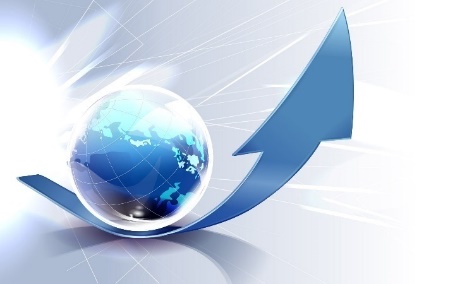         Düşünme, anlama ve sorun çözme yetkinliği gelişmiş, insanlığın ve demokrasinin temel değerlerini ve millî kültürü içselleştirmiş, iletişime ve paylaşıma açık, sanat becerisi gelişmiş, özgüveni ve sorumluluk bilinci yüksek, girişimci, yaratıcı, yenilikçi, sağlıklı ve mutlu bireylerin yetişmesine ortam ve imkân sağlamak.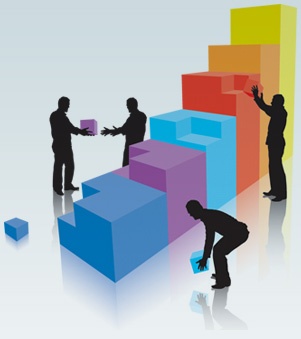 Atatürk ilke ve inkılâpları,Genellik eşitlik,Adalet,Süreklilik,LiyakatKültürel mirasa bağlı,Hayat boyu öğrenme,Fırsat ve imkân eşitliği Yaratıcılık ve yenilikçilik,Demokratik anlayış,Doğa ve çevreyi koruma,Katılımcılık ve paylaşımcılık,Bilimsellik,Sorumluluk.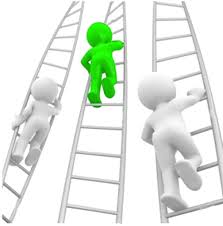 Performans GöstergeleriPerformans GöstergeleriPerformans GöstergeleriÖnceki YıllarÖnceki YıllarÖnceki YıllarHedeflerPerformans GöstergeleriPerformans GöstergeleriPerformans Göstergeleri2012201320142019Zorunlu eğitime başlamadan önce en az bir yıl okul öncesi eğitim almış öğrenci oranı (%)Zorunlu eğitime başlamadan önce en az bir yıl okul öncesi eğitim almış öğrenci oranı (%)Zorunlu eğitime başlamadan önce en az bir yıl okul öncesi eğitim almış öğrenci oranı (%)60,8765,3167,8390Okul öncesi eğitimde okullaşma (%)Okul öncesi eğitimde okullaşma (%)Net (4-5 yaş)16,2014,6020,4030Okul öncesi eğitimde okullaşma (%)Okul öncesi eğitimde okullaşma (%)Net (5 yaş)70,9972,6075,0095İlkokulda Net Okullaşma Oranı (%)İlkokulda Net Okullaşma Oranı (%)İlkokulda Net Okullaşma Oranı (%)100100100100Ortaokulda Net Okullaşma Oranı (%)Ortaokulda Net Okullaşma Oranı (%)Ortaokulda Net Okullaşma Oranı (%)100100100100Ortaöğretimde Net Okullaşma Oranı (%)Ortaöğretimde Net Okullaşma Oranı (%)Ortaöğretimde Net Okullaşma Oranı (%)889094100Hayat boyu öğrenmeye katılım oranı (%)Hayat boyu öğrenmeye katılım oranı (%)Hayat boyu öğrenmeye katılım oranı (%)2,12,52,83,6Okuma Yazma Bilmeyen Kişi Sayısı (6 Yaş Üzeri)Okuma Yazma Bilmeyen Kişi Sayısı (6 Yaş Üzeri)Okuma Yazma Bilmeyen Kişi Sayısı (6 Yaş Üzeri)--859650Okuma Yazma Durumu Bilinmeyen Kişi Sayısı (6 Yaş Üzeri)Okuma Yazma Durumu Bilinmeyen Kişi Sayısı (6 Yaş Üzeri)Okuma Yazma Durumu Bilinmeyen Kişi Sayısı (6 Yaş Üzeri)--254230Okuma Yazma Bilen Kişi Sayısı (6 Yaş Üzeri)Okuma Yazma Bilen Kişi Sayısı (6 Yaş Üzeri)Okuma Yazma Bilen Kişi Sayısı (6 Yaş Üzeri)--1804418150Okuma Yazma KurslarınaKatılan Kişi SayısıKatılan Kişi Sayısı908202215Okuma Yazma KurslarınaSertifika Alan Kişi SayısıSertifika Alan Kişi Sayısı863202215Okuma Yazma KurslarınaSertifika Alanlarının Oranı (%)Sertifika Alanlarının Oranı (%)95100100100HEM’lerde düzenlenenMesleki ve Teknik KurslaraKatılan Kişi SayısıKatılan Kişi Sayısı2763659831000HEM’lerde düzenlenenMesleki ve Teknik KurslaraSertifika Alan Kişi SayısıSertifika Alan Kişi Sayısı2043119011000HEM’lerde düzenlenenMesleki ve Teknik KurslaraSertifika Alanlarının Oranı (%)Sertifika Alanlarının Oranı (%)748592100HEM lerde düzenlenenGenel KurslaraKatılan Kişi SayısıKatılan Kişi Sayısı699926490530HEM lerde düzenlenenGenel KurslaraSertifika Alan Kişi SayısıSertifika Alan Kişi Sayısı396200206530HEM lerde düzenlenenGenel KurslaraSertifika Alanlarının Oranı (%)Sertifika Alanlarının Oranı (%)572242100Temel Eğitim Genel Müdürlüğüne Bağlı İlkokullarda devamsızlık oranı (10 gün ve üzeri) (%)Temel Eğitim Genel Müdürlüğüne Bağlı İlkokullarda devamsızlık oranı (10 gün ve üzeri) (%)Temel Eğitim Genel Müdürlüğüne Bağlı İlkokullarda devamsızlık oranı (10 gün ve üzeri) (%)1,991,020,840,70Temel Eğitim Genel Müdürlüğüne Bağlı Ortaokullarda devamsızlık oranı (10 gün ve üzeri) (%)Temel Eğitim Genel Müdürlüğüne Bağlı Ortaokullarda devamsızlık oranı (10 gün ve üzeri) (%)Temel Eğitim Genel Müdürlüğüne Bağlı Ortaokullarda devamsızlık oranı (10 gün ve üzeri) (%)1,992,131,751,65Din Öğretimi Genel Müdürlüğüne Bağlı Ortaokullarda devamsızlık oranı (10 gün ve üzeri) (%)Din Öğretimi Genel Müdürlüğüne Bağlı Ortaokullarda devamsızlık oranı (10 gün ve üzeri) (%)Din Öğretimi Genel Müdürlüğüne Bağlı Ortaokullarda devamsızlık oranı (10 gün ve üzeri) (%)---1Ortaöğretim Genel Müdürlüğüne Bağlı Okullarda devamsızlık oranı (10 gün ve üzeri) (%)Ortaöğretim Genel Müdürlüğüne Bağlı Okullarda devamsızlık oranı (10 gün ve üzeri) (%)Ortaöğretim Genel Müdürlüğüne Bağlı Okullarda devamsızlık oranı (10 gün ve üzeri) (%)30312010Mesleki ve Teknik Eğitim Genel Müdürlüğüne Bağlı Okullarda devamsızlık oranı (10 gün ve üzeri) (%)Mesleki ve Teknik Eğitim Genel Müdürlüğüne Bağlı Okullarda devamsızlık oranı (10 gün ve üzeri) (%)Mesleki ve Teknik Eğitim Genel Müdürlüğüne Bağlı Okullarda devamsızlık oranı (10 gün ve üzeri) (%)34322212Din Öğretimi Genel Müdürlüğüne Bağlı Liselerde devamsızlık oranı (10 gün ve üzeri) (%)Din Öğretimi Genel Müdürlüğüne Bağlı Liselerde devamsızlık oranı (10 gün ve üzeri) (%)Din Öğretimi Genel Müdürlüğüne Bağlı Liselerde devamsızlık oranı (10 gün ve üzeri) (%)33332113Örgün Ortaöğretimde okul terki oranıÖrgün Ortaöğretimde okul terki oranıÖrgün Ortaöğretimde okul terki oranı1,90,660,330,25Ortaöğretim Çağ Nüfusunda olup da Açık öğretime devam eden Öğrenci SayısıOrtaöğretim Çağ Nüfusunda olup da Açık öğretime devam eden Öğrenci SayısıOrtaöğretim Çağ Nüfusunda olup da Açık öğretime devam eden Öğrenci Sayısı--96106Örgün Öğretimden Açık Öğretime Kayıt olan Öğrenci SayısıÖrgün Öğretimden Açık Öğretime Kayıt olan Öğrenci SayısıÖrgün Öğretimden Açık Öğretime Kayıt olan Öğrenci Sayısı--2319SIRAStratejilerSorumluBirimBaşlama TarihiBitişTarihi1Yetişkinlerin eğitime erişim imkânlarından faydalanması için farkındalık oluşturma çalışmaları yapılacaktır.Hayat Boyu Öğrenme Şube MüdürlüğüEylülAğustos2Öğrenci devamsızlıkları izleme araçları geliştirilecektir.Temel Eğitim, Ortaöğretim, Din Öğretimi, Mesleki ve Teknik Eğitim Şube MüdürlükleriEylülAğustos3Devam ve erişim konusunda ilçe durum raporları hazırlanarak analiz edilecektir.Temel Eğitim, Ortaöğretim, Din Öğretimi, Mesleki ve Teknik Eğitim Şube MüdürlükleriEylülAğustos4Toplumun mesleki ve teknik eğitime yönelik algısının olumlu yönde değiştirilmesi için etkinlikler düzenlenecek ve iletişim araçlarının etkin bir biçimde kullanılması sağlanacaktır.Mesleki ve Teknik Eğitim Şube MüdürlüğüEylülAğustos5İmam hatip okulların faaliyetleri ve çalışmaları toplumla paylaşılarak imam hatip okullarına yönelik farkındalık arttırılacaktır.Din Öğretimi Şube MüdürlüğüEylülAğustos6Burs ve pansiyon imkânlarının öğrenciler ve veliler tarafından bilinirliği sağlanacaktır.Temel Eğitim, Ortaöğretim, Din Öğretimi, Mesleki ve Teknik Eğitim Şube MüdürlükleriEylülAğustos7Örgün eğitime katılamayan veya katılmak istemeyen öğrenciler için Açık Öğretim Okullarının tanıtımına yönelik kampanyalar düzenlenecek, Açık Öğretim Ortaokulu, Açık Öğretim Lisesi ve Mesleki Açık Öğretim Lisesi kayıtlı aktif öğrenci sayısı ile Mesleki ve Teknik Açık Öğretim Okulu kursiyer sayısı artırılacak.Hayat Boyu Öğrenme Şube MüdürlüğüEylülAğustos8Halk Eğitim Müdürlükleri tarafından alan taraması yapılacaktır.Hayat Boyu Öğrenme Şube MüdürlüğüEylülAğustos9Ortaöğretimde devamsızlık, sınıf tekrarı ve okul terkini azaltmak amacıyla "Ortaöğretime Uyum Projesi" yaygınlaştırılarak uygulanacaktır.Ortaöğretim, Din Öğretimi, Mesleki ve Teknik Eğitim Şube MüdürlükleriEylülAğustos10Ortaöğretimde okula yeni kayıt yapan öğrencilere bir program dâhilinde okula uyum çalışması yapılacaktır.Ortaöğretim, Din Öğretimi, Mesleki ve Teknik Eğitim Şube MüdürlükleriEylülOcak11Örgün ortaöğretimde devamsızlık, sınıf tekrarı ve okul terki konusunda okulların mevcut durum analizleri yapılacak, Analiz sonuçları değerlendirilerek gerekli tedbirler alınacaktır.Temel Eğitim, Ortaöğretim, Din Öğretimi, Mesleki ve Teknik Eğitim Şube MüdürlükleriEylülAğustos12Okula devam sorunu olan öğrencilere ve ailelere kişisel ve sosyal rehberlik çalışmaları yapılacaktır.Temel Eğitim, Ortaöğretim, Din Öğretimi, Mesleki ve Teknik Eğitim Şube MüdürlükleriEylülHaziran13Okullarda öğrencilerin bireysel yeteneklerini geliştirmeye yönelik aktivite, etkinlik ve öğrenme alanları kazandırmak için yerel ve ulusal proje hibe kaynaklarından yararlanmak için çalışmalar yapılacak.Temel Eğitim, Ortaöğretim, Din Öğretimi, Mesleki ve Teknik Eğitim Şube MüdürlükleriEylülHaziran14Öğrencilerin bireysel yeteneklerini geliştirici faaliyetler düzenlenecek.Temel Eğitim, Ortaöğretim, Din Öğretimi, Mesleki ve Teknik Eğitim Şube MüdürlükleriEylülHaziran15Diğer Kurumlarla İş birliği içerisinde yetişkin eğitimi kursları yaygınlaştırılacak.Hayat Boyu Öğrenme Şube MüdürlüğüOcakAralıkPerformans GöstergesiPerformans GöstergesiPerformans GöstergesiPerformans GöstergesiÖnceki YıllarÖnceki YıllarÖnceki YıllarÖnceki YıllarHedeflerHedeflerPerformans GöstergesiPerformans GöstergesiPerformans GöstergesiPerformans Göstergesi201220132014201420192019Performans GöstergesiPerformans GöstergesiPerformans GöstergesiPerformans Göstergesi20122013I. DönemII. DönemI. DönemII. DönemUlubey TEOG YEP OrtalamasıUlubey TEOG YEP OrtalamasıUlubey TEOG YEP OrtalamasıUlubey TEOG YEP Ortalaması320286286286315315Ordu TEOG YEP OrtalamasıOrdu TEOG YEP OrtalamasıOrdu TEOG YEP OrtalamasıOrdu TEOG YEP Ortalaması300300307307Ulubey TEOG Türkçe Doğru OrtalamasıUlubey TEOG Türkçe Doğru OrtalamasıUlubey TEOG Türkçe Doğru OrtalamasıUlubey TEOG Türkçe Doğru Ortalaması12,3013,531515,5Ordu Türkçe Doğru OrtalamasıOrdu Türkçe Doğru OrtalamasıOrdu Türkçe Doğru OrtalamasıOrdu Türkçe Doğru Ortalaması12,213,741515Ulubey Matematik OrtalamasıUlubey Matematik OrtalamasıUlubey Matematik OrtalamasıUlubey Matematik Ortalaması8,258,741111,5Ordu Matematik OrtalamasıOrdu Matematik OrtalamasıOrdu Matematik OrtalamasıOrdu Matematik Ortalaması8,89,141111Ulubey Fen Ve Teknoloji OrtalamasıUlubey Fen Ve Teknoloji OrtalamasıUlubey Fen Ve Teknoloji OrtalamasıUlubey Fen Ve Teknoloji Ortalaması10,8111,001313Ordu Fen Ve Teknoloji OrtalamasıOrdu Fen Ve Teknoloji OrtalamasıOrdu Fen Ve Teknoloji OrtalamasıOrdu Fen Ve Teknoloji Ortalaması11,411,211313Ulubey İnkılâp Tarihi Ve Atatürkçülük OrtalamasıUlubey İnkılâp Tarihi Ve Atatürkçülük OrtalamasıUlubey İnkılâp Tarihi Ve Atatürkçülük OrtalamasıUlubey İnkılâp Tarihi Ve Atatürkçülük Ortalaması11,3411,181515Ordu İnkılâp Tarihi Ve Atatürkçülük OrtalamasıOrdu İnkılâp Tarihi Ve Atatürkçülük OrtalamasıOrdu İnkılâp Tarihi Ve Atatürkçülük OrtalamasıOrdu İnkılâp Tarihi Ve Atatürkçülük Ortalaması11,411,381515Ulubey İngilizce OrtalamasıUlubey İngilizce OrtalamasıUlubey İngilizce OrtalamasıUlubey İngilizce Ortalaması7,559,771112Ordu İngilizce OrtalamasıOrdu İngilizce OrtalamasıOrdu İngilizce OrtalamasıOrdu İngilizce Ortalaması7,7910,231212Ulubey Din Kültürü OrtalamasıUlubey Din Kültürü OrtalamasıUlubey Din Kültürü OrtalamasıUlubey Din Kültürü Ortalaması12,7213,501818Ordu Din Kültürü OrtalamasıOrdu Din Kültürü OrtalamasıOrdu Din Kültürü OrtalamasıOrdu Din Kültürü Ortalaması13,013,4815,515,5Liselere Yerleşen Öğrenci OrtalamasıLiselere Yerleşen Öğrenci OrtalamasıAkademik LiseAkademik Lise--35,5%35,5%3737Liselere Yerleşen Öğrenci OrtalamasıLiselere Yerleşen Öğrenci OrtalamasıMeslek LisesiMeslek Lisesi--45,0%45,0%4040Liselere Yerleşen Öğrenci OrtalamasıLiselere Yerleşen Öğrenci OrtalamasıİHLİHL--19,5%19,5%2323YGS Ulubey Puan ortalamasıYGS Ulubey Puan ortalamasıYGS Ulubey Puan ortalamasıYGS Ulubey Puan ortalaması-190189189195195YGS Ordu Puan ortalamasıYGS Ordu Puan ortalamasıYGS Ordu Puan ortalamasıYGS Ordu Puan ortalaması207208--213213LYS Ulubey Puan ortalaması (MF)LYS Ulubey Puan ortalaması (MF)LYS Ulubey Puan ortalaması (MF)LYS Ulubey Puan ortalaması (MF)-163--170170Ordu LYS Puan ortalaması (MF) Ordu LYS Puan ortalaması (MF) Ordu LYS Puan ortalaması (MF) Ordu LYS Puan ortalaması (MF) 214202--209209LYS Ulubey puan ortalaması ( TM)LYS Ulubey puan ortalaması ( TM)LYS Ulubey puan ortalaması ( TM)LYS Ulubey puan ortalaması ( TM)-177--188188Ordu LYS Puan ortalaması (TM) Ordu LYS Puan ortalaması (TM) Ordu LYS Puan ortalaması (TM) Ordu LYS Puan ortalaması (TM) 202202--211211LYS Ulubey Puan ortalaması ( TS)LYS Ulubey Puan ortalaması ( TS)LYS Ulubey Puan ortalaması ( TS)LYS Ulubey Puan ortalaması ( TS)-195--206206Ordu LYS Puan ortalaması (TS) Ordu LYS Puan ortalaması (TS) Ordu LYS Puan ortalaması (TS) Ordu LYS Puan ortalaması (TS) 199198--201201Yüksek Öğretim Kurumlarına Yerleşen Öğrenci Sayısı ve OranıÖn lisansÖn lisansSınavla121515151010Yüksek Öğretim Kurumlarına Yerleşen Öğrenci Sayısı ve OranıÖn lisansÖn lisansSınavsız-4--77Yüksek Öğretim Kurumlarına Yerleşen Öğrenci Sayısı ve OranıAÖFAÖFAÖF16--Yüksek Öğretim Kurumlarına Yerleşen Öğrenci Sayısı ve OranıLisansLisansLisans495242426060Lisanslı Öğrenci SayısıLisanslı Öğrenci SayısıLisanslı Öğrenci SayısıLisanslı Öğrenci Sayısı87878787100100Ulusal ve Uluslararası Sportif Yarışmalarda Ödül Alan Öğrenci SayısıUlusal ve Uluslararası Sportif Yarışmalarda Ödül Alan Öğrenci SayısıUlusal ve Uluslararası Sportif Yarışmalarda Ödül Alan Öğrenci SayısıUlusal ve Uluslararası Sportif Yarışmalarda Ödül Alan Öğrenci Sayısı----Ulusal ve Uluslararası sanatsal,  kültürel faaliyetlerde Ödül Alan Öğrenci SayısıUlusal ve Uluslararası sanatsal,  kültürel faaliyetlerde Ödül Alan Öğrenci SayısıUlusal ve Uluslararası sanatsal,  kültürel faaliyetlerde Ödül Alan Öğrenci SayısıUlusal ve Uluslararası sanatsal,  kültürel faaliyetlerde Ödül Alan Öğrenci Sayısı-1--22Düzenlenen bilimsel faaliyetlere katılan öğrenci sayısı“BBE” Proje Yarışmasında başvuru sayısı“BBE” Proje Yarışmasında başvuru sayısı“BBE” Proje Yarışmasında başvuru sayısı182213132020Düzenlenen bilimsel faaliyetlere katılan öğrenci sayısı“Bu Benim Eserim Projesi”ne katılan öğrenci sayısı“Bu Benim Eserim Projesi”ne katılan öğrenci sayısı“Bu Benim Eserim Projesi”ne katılan öğrenci sayısı172810104040Düzenlenen bilimsel faaliyetlere katılan öğrenci sayısıİlçe çalışma grubu tarafından İl çalışma grubuna gönderilen proje sayısıİlçe çalışma grubu tarafından İl çalışma grubuna gönderilen proje sayısıİlçe çalışma grubu tarafından İl çalışma grubuna gönderilen proje sayısı921882020Düzenlenen bilimsel faaliyetlere katılan öğrenci sayısıBBE İl çalışma gurubu tarafından bölge çalışma grubuna gönderilen proje sayısıBBE İl çalışma gurubu tarafından bölge çalışma grubuna gönderilen proje sayısıBBE İl çalışma gurubu tarafından bölge çalışma grubuna gönderilen proje sayısı1-1166Düzenlenen bilimsel faaliyetlere katılan öğrenci sayısıBilim Kurulunca bölge sergisine davet edilen proje sayısıBilim Kurulunca bölge sergisine davet edilen proje sayısıBilim Kurulunca bölge sergisine davet edilen proje sayısı----22Düzenlenen bilimsel faaliyetlere katılan öğrenci sayısıAnkara Final Sergisine davet edilen proje sayısıAnkara Final Sergisine davet edilen proje sayısıAnkara Final Sergisine davet edilen proje sayısı----11Düzenlenen bilimsel faaliyetlere katılan öğrenci sayısı“BBE” Proje Yarışması başvuru sayısındaki artış oranı (%)“BBE” Proje Yarışması başvuru sayısındaki artış oranı (%)“BBE” Proje Yarışması başvuru sayısındaki artış oranı (%)18-50-505050Düzenlenen bilimsel faaliyetlere katılan öğrenci sayısıTÜBİTAK bölge sergisine davet edilen proje sayısıTÜBİTAK bölge sergisine davet edilen proje sayısıTÜBİTAK bölge sergisine davet edilen proje sayısı----66Düzenlenen bilimsel faaliyetlere katılan öğrenci sayısıTÜBİTAK Ankara Final sergisine katılan proje sayısıTÜBİTAK Ankara Final sergisine katılan proje sayısıTÜBİTAK Ankara Final sergisine katılan proje sayısı----11Düzenlenen bilimsel faaliyetlere katılan öğrenci sayısıDiğer Ulusal ve Uluslar arası bilimsel faaliyetlere katılan proje sayısıDiğer Ulusal ve Uluslar arası bilimsel faaliyetlere katılan proje sayısıDiğer Ulusal ve Uluslar arası bilimsel faaliyetlere katılan proje sayısı----44Düzenlenen bilimsel faaliyetlere katılan öğrenci sayısıDiğer Ulusal ve Uluslar arası bilimsel faaliyetlere katılan öğrenci sayısıDiğer Ulusal ve Uluslar arası bilimsel faaliyetlere katılan öğrenci sayısıDiğer Ulusal ve Uluslar arası bilimsel faaliyetlere katılan öğrenci sayısı----88Düzenlenen bilimsel faaliyetlere katılan öğrenci sayısıDiğer Ulusal ve Uluslar arası bilimsel faaliyetler ödül alan proje sayısıDiğer Ulusal ve Uluslar arası bilimsel faaliyetler ödül alan proje sayısıDiğer Ulusal ve Uluslar arası bilimsel faaliyetler ödül alan proje sayısı----11İlçede Sergilenen Proje Sayısıİlçede Sergilenen Proje Sayısıİlçede Sergilenen Proje Sayısıİlçede Sergilenen Proje Sayısı476661010Ortaöğretimde disiplin olaylarına karışan öğrenci sayısının toplam öğrenci sayısına oranı (%)Ortaöğretimde disiplin olaylarına karışan öğrenci sayısının toplam öğrenci sayısına oranı (%)Ortaöğretimde disiplin olaylarına karışan öğrenci sayısının toplam öğrenci sayısına oranı (%)Ortaöğretimde disiplin olaylarına karışan öğrenci sayısının toplam öğrenci sayısına oranı (%)7,543311Kitap okumaya teşvik edici faaliyet yapan okul sayısının toplam okul sayısına oranı (%)Kitap okumaya teşvik edici faaliyet yapan okul sayısının toplam okul sayısına oranı (%)Kitap okumaya teşvik edici faaliyet yapan okul sayısının toplam okul sayısına oranı (%)Kitap okumaya teşvik edici faaliyet yapan okul sayısının toplam okul sayısına oranı (%)100100100100100100SIRAStratejilerSorumluBirimBaşlama TarihiBitişTarihi1Öğrenci akademik başarısını destekleyici kurslar açılacaktır.Temel Eğitim, Ortaöğretim, Din Öğretimi, Mesleki ve Teknik Eğitim ve Hayat Boyu Öğrenme Şube MüdürlükleriEylülHaziran2Öğrenci ve velilerin bilinçlendirilmesine yönelik rehberlik çalışmaları artırılarak, öğrencilerin erken dönemde ilgi ve kabiliyetleri doğrultusunda yönlendirmesi etkin olarak sağlanacaktır.Temel Eğitim, Ortaöğretim, Din Öğretimi, Mesleki ve Teknik Eğitim ve Hayat Boyu Öğrenme Şube MüdürlükleriEylülAğustos3Her düzey eğitim kademesinde gerçekleştirilen sosyal, kültürel ve sportif faaliyetlerin sayısı artırılacak.Temel Eğitim, Ortaöğretim, Din Öğretimi, Mesleki ve Teknik Eğitim ve Hayat Boyu Öğrenme Şube MüdürlükleriEylülHaziran4Plan dönemi sonuna kadar okul sağlığı ile ilgili tüm taraflarda farkındalık oluşturma çalışmaları yapılacaktır.Temel Eğitim, Ortaöğretim, Din Öğretimi, Mesleki ve Teknik Eğitim ve Hayat Boyu Öğrenme Şube MüdürlükleriEylülHaziran5Akran koçluğu ve öğretmen koçluğu sistemini oluşturup, okullarımızda yaygınlaştırılacak.Temel Eğitim, Ortaöğretim, Din Öğretimi, Mesleki ve Teknik Eğitim ve Hayat Boyu Öğrenme Şube MüdürlükleriEylülHaziran6Öğrencilerin bireysel yeteneklerine göre yöneleceği bir rehberlik sistemi oluşturulacaktır.Özel Eğitim ve Rehberlik Hizmetleri Şube MüdürlüğüEylülHaziran7Öğretmenlerin mesleki gelişimlerinin sağlanmasına yönelik ilgili paydaşlarla işbirliğine gidilecektir.(Üniversite, STK, vb).İnsan Kaynakları Şube MüdürlüğüEylülAğustos8Merkezi Sınavlara Yönelik Hedef belirleme, Motivasyon, verimli ders çalışma ve sınavlarda başarılı olma yöntemleri konusunda öğrenci ve velilere seminerler düzenlenecek.Eğitim Öğretim Şube MüdürlükleriOcakAralık9Her yıl ortaokullarda en az 2 tane meslek tanıtım faaliyeti ve 2 meslek okulunu gezmeleri sağlanacak.Temel Eğitim Kurumları Şube MüdürlüğüEylülHaziran10Her yıl ortaöğretim öğrencilerine yönelik en az 2 tane meslek tanıtım faaliyeti ve 1 üniversite gezisi yapılacak.Ortaöğretim, Din Öğretimi, Mesleki ve Teknik Eğitim Şube MüdürlükleriEylülHaziran11Disiplin olaylarına karışan öğrencilere eğitim verilerek izlemeye alınacak.Özel Eğitim ve Rehberlik BölümüEylülHaziran12Disiplin olaylarına karışan öğrencilerin ailelerine yönelik eğitim düzenlenecek.Özel Eğitim ve Rehberlik Bölümü,  Hayat Boyu ÖğrenmeEylülHaziran13Öğrencilerin öğrenim gördükleri ortamlarda güven ve sorumluluk duygusunu geliştirmek amacıyla bilimsel, sosyal, kültürel, sanatsal ve sportif alanlara yönelik yarışmaların yaygınlaştırılması sağlanacak.Temel Eğitim, Ortaöğretim, Din Öğretimi, Mesleki ve Teknik Eğitim ve Hayat Boyu Öğrenme Şube MüdürlükleriEylülAğustos14Proje hazırlama ile ilgili seminerler verilecekStrateji Geliştirme Şube MüdürlüğüEylülAğustos15Kitap okuma alışkanlığının kazandırılması amacıyla öğrencileri teşvik edici faaliyetler düzenlenecektirTemel Eğitim, Ortaöğretim, Din Öğretimi, Mesleki ve Teknik Eğitim Şube MüdürlükleriEylülHaziranPerformans GöstergesiÖnceki YıllarÖnceki YıllarÖnceki YıllarHedeflerPerformans Göstergesi2012201320142019Mesleki ve Teknik Eğitime yeni kayıt yaptıran öğrenci sayısı-746168Meslek Liselerine Kayıt Yaptıranların Ortaöğretimdeki Yüzdesi-42,7733,3342Mesleki ve Teknik Eğitimden mezun olan öğrenci sayısı---65Mesleki ve Teknik Eğitimde okul tamamlama oranı (%)---95Sosyal ortaklar ile yapılan işbirliği/protokol sayısı----Mesleki ve Teknik Eğitimden Yükseköğretime Geçen Öğrenci Sayısı---50Yükseköğretime Giden Öğrenci Sayısının toplam mesleki ve teknik eğitim mezun öğrenci sayısına oranı---95Mezun olduğu alanda istihdam edilen öğrenci sayısı---%70Mezun Olduğu Alanda istihdam edilen öğrenci sayısının toplam mesleki ve teknik eğitim öğrenci sayısına oranı---%100Mezun Olduğu Alan Dışında istihdam edilen öğrenci sayısı---%0Mezun Olduğu Alan Dışında istihdam edilen öğrenci sayısının toplam mesleki ve teknik eğitim öğrenci sayısına oranı---%0İşletmelerde Mesleki Eğitim Alması Gereken Toplam Öğrenci Sayısı---69İşletmelerde meslek (beceri) eğitimi alan öğrenci---68Beceri eğitimini Okulda Yapan öğrenci----İşletmelerde Mesleki Eğitim Alan Öğrenci Oranı---100Alan Taraması Yapan HEM Sayısı1111Mesleki Teknik kurslara katılan kursiyer sayısı---Mesleki Teknik kurslarında belge alan kursiyer sayısı (yıllık)---200Belge Alan Kursiyerlerin Oranı (%)---%100SIRAStratejilerSorumluBirimBaşlama TarihiBitişTarihi1 Meslek dersi öğretmenlerinin işgücü piyasası ihtiyaçlarını takip etmeleri ve bilgilendirilmeleri, sektör ile işbirliği yapılarak hizmetiçi eğitimler verilmesi sağlanacaktır.Mesleki ve Teknik Eğitim Şube MüdürlüğüEylülAğustos2Mesleki Teknik Eğitim tanıtım faaliyetlerini artırmak için yerel mesleki eğitim sergileri düzenlenecektir.Mesleki ve Teknik Eğitim Şube MüdürlüğüEylülHaziran3İlgili kurum ve kuruluşlarla işbirliği yapılarak öğrencileri mesleklere yönelik bilgilendirme çalışmaları yapılacaktır.Mesleki ve Teknik Eğitim Şube MüdürlüğüEylülAğustos4Öğrencilerin mesleki alanlarına uygun sektörlerde staj eğitimi almalarının sağlanması ve etkili staj denetimleri yapılacaktır.Mesleki ve Teknik Eğitim Şube MüdürlüğüEylülAğustosTablo : 39 Stratejik Amaç 2 - Hedef 2 - TedbirlerStratejik Hedef 2.3.Eğitimde yenilikçi yaklaşımlar kullanılarak bireylerin yabancı dil yeterliliğini ve uluslararası öğrenci-öğretmen hareketliliğini artırmak.  Hedefin Mevcut Durumu Küreselleşme ile birlikte eğitim ve iş hayatı için hareketlilik ön plana çıkan konuların başında gelmektedir. Bu bağlamda eğitim ve öğretim sisteminin talep eden bireylerin hareketliliğini destekleyecek şekilde planlanması gerekmektedir. Hareketliliği destekleyen en önemli unsurların başında ise bireylerin yabancı dil becerisine sahip olması gelmektedir. Bu doğrultuda AB ülkeleri başta olmak üzere Bütün dünyada bireylerin en az bir yabancı dili iyi derecede öğrenmesi konusu bir zorunluluk olarak kabul edilmektedir.Bu kapsamda yenilikçi yaklaşımlar kullanılarak bireylerin yabancı dil yeterliliğini ve uluslararası öğrenci/öğretmen hareketliliğini artırmak hedeflenmektedir. İlçemizde İngilizce doğru ortalaması il ortalamasının biraz altında, Türkiye ortalaması ile aynı düzeydedir. Hayat Boyu Öğrenme kapsamında, ilçemizde 2013 yılında 1 adet kurs açılmış bu kursa 24 kursiyer katılmış ancak belge alan olmamıştır.	Ortaokulda Seçmeli Yabancı Dil dersini seçen öğrenci oranımız %30’lar civarındadır. Bu oranın artırılması için mevcut hedefimiz doğrultusunda gerekli önlemler alınacaktır.Bu hedefle; en az bir yabancı dili iyi derecede öğrenmiş, ayrıca Uluslararası hareketlilik programlarına katılarak mesleki bilgisi, görgüsü ve kültürüne katkı sağlamış bireyler yetiştirmeyi amaçlamaktayız.Stratejik Hedef 2.3. Performans GöstergeleriTablo : 39 Stratejik Amaç 2 - Hedef 2 - TedbirlerStratejik Hedef 2.3.Eğitimde yenilikçi yaklaşımlar kullanılarak bireylerin yabancı dil yeterliliğini ve uluslararası öğrenci-öğretmen hareketliliğini artırmak.  Hedefin Mevcut Durumu Küreselleşme ile birlikte eğitim ve iş hayatı için hareketlilik ön plana çıkan konuların başında gelmektedir. Bu bağlamda eğitim ve öğretim sisteminin talep eden bireylerin hareketliliğini destekleyecek şekilde planlanması gerekmektedir. Hareketliliği destekleyen en önemli unsurların başında ise bireylerin yabancı dil becerisine sahip olması gelmektedir. Bu doğrultuda AB ülkeleri başta olmak üzere Bütün dünyada bireylerin en az bir yabancı dili iyi derecede öğrenmesi konusu bir zorunluluk olarak kabul edilmektedir.Bu kapsamda yenilikçi yaklaşımlar kullanılarak bireylerin yabancı dil yeterliliğini ve uluslararası öğrenci/öğretmen hareketliliğini artırmak hedeflenmektedir. İlçemizde İngilizce doğru ortalaması il ortalamasının biraz altında, Türkiye ortalaması ile aynı düzeydedir. Hayat Boyu Öğrenme kapsamında, ilçemizde 2013 yılında 1 adet kurs açılmış bu kursa 24 kursiyer katılmış ancak belge alan olmamıştır.	Ortaokulda Seçmeli Yabancı Dil dersini seçen öğrenci oranımız %30’lar civarındadır. Bu oranın artırılması için mevcut hedefimiz doğrultusunda gerekli önlemler alınacaktır.Bu hedefle; en az bir yabancı dili iyi derecede öğrenmiş, ayrıca Uluslararası hareketlilik programlarına katılarak mesleki bilgisi, görgüsü ve kültürüne katkı sağlamış bireyler yetiştirmeyi amaçlamaktayız.Stratejik Hedef 2.3. Performans GöstergeleriTablo : 39 Stratejik Amaç 2 - Hedef 2 - TedbirlerStratejik Hedef 2.3.Eğitimde yenilikçi yaklaşımlar kullanılarak bireylerin yabancı dil yeterliliğini ve uluslararası öğrenci-öğretmen hareketliliğini artırmak.  Hedefin Mevcut Durumu Küreselleşme ile birlikte eğitim ve iş hayatı için hareketlilik ön plana çıkan konuların başında gelmektedir. Bu bağlamda eğitim ve öğretim sisteminin talep eden bireylerin hareketliliğini destekleyecek şekilde planlanması gerekmektedir. Hareketliliği destekleyen en önemli unsurların başında ise bireylerin yabancı dil becerisine sahip olması gelmektedir. Bu doğrultuda AB ülkeleri başta olmak üzere Bütün dünyada bireylerin en az bir yabancı dili iyi derecede öğrenmesi konusu bir zorunluluk olarak kabul edilmektedir.Bu kapsamda yenilikçi yaklaşımlar kullanılarak bireylerin yabancı dil yeterliliğini ve uluslararası öğrenci/öğretmen hareketliliğini artırmak hedeflenmektedir. İlçemizde İngilizce doğru ortalaması il ortalamasının biraz altında, Türkiye ortalaması ile aynı düzeydedir. Hayat Boyu Öğrenme kapsamında, ilçemizde 2013 yılında 1 adet kurs açılmış bu kursa 24 kursiyer katılmış ancak belge alan olmamıştır.	Ortaokulda Seçmeli Yabancı Dil dersini seçen öğrenci oranımız %30’lar civarındadır. Bu oranın artırılması için mevcut hedefimiz doğrultusunda gerekli önlemler alınacaktır.Bu hedefle; en az bir yabancı dili iyi derecede öğrenmiş, ayrıca Uluslararası hareketlilik programlarına katılarak mesleki bilgisi, görgüsü ve kültürüne katkı sağlamış bireyler yetiştirmeyi amaçlamaktayız.Stratejik Hedef 2.3. Performans GöstergeleriTablo : 39 Stratejik Amaç 2 - Hedef 2 - TedbirlerStratejik Hedef 2.3.Eğitimde yenilikçi yaklaşımlar kullanılarak bireylerin yabancı dil yeterliliğini ve uluslararası öğrenci-öğretmen hareketliliğini artırmak.  Hedefin Mevcut Durumu Küreselleşme ile birlikte eğitim ve iş hayatı için hareketlilik ön plana çıkan konuların başında gelmektedir. Bu bağlamda eğitim ve öğretim sisteminin talep eden bireylerin hareketliliğini destekleyecek şekilde planlanması gerekmektedir. Hareketliliği destekleyen en önemli unsurların başında ise bireylerin yabancı dil becerisine sahip olması gelmektedir. Bu doğrultuda AB ülkeleri başta olmak üzere Bütün dünyada bireylerin en az bir yabancı dili iyi derecede öğrenmesi konusu bir zorunluluk olarak kabul edilmektedir.Bu kapsamda yenilikçi yaklaşımlar kullanılarak bireylerin yabancı dil yeterliliğini ve uluslararası öğrenci/öğretmen hareketliliğini artırmak hedeflenmektedir. İlçemizde İngilizce doğru ortalaması il ortalamasının biraz altında, Türkiye ortalaması ile aynı düzeydedir. Hayat Boyu Öğrenme kapsamında, ilçemizde 2013 yılında 1 adet kurs açılmış bu kursa 24 kursiyer katılmış ancak belge alan olmamıştır.	Ortaokulda Seçmeli Yabancı Dil dersini seçen öğrenci oranımız %30’lar civarındadır. Bu oranın artırılması için mevcut hedefimiz doğrultusunda gerekli önlemler alınacaktır.Bu hedefle; en az bir yabancı dili iyi derecede öğrenmiş, ayrıca Uluslararası hareketlilik programlarına katılarak mesleki bilgisi, görgüsü ve kültürüne katkı sağlamış bireyler yetiştirmeyi amaçlamaktayız.Stratejik Hedef 2.3. Performans GöstergeleriTablo : 39 Stratejik Amaç 2 - Hedef 2 - TedbirlerStratejik Hedef 2.3.Eğitimde yenilikçi yaklaşımlar kullanılarak bireylerin yabancı dil yeterliliğini ve uluslararası öğrenci-öğretmen hareketliliğini artırmak.  Hedefin Mevcut Durumu Küreselleşme ile birlikte eğitim ve iş hayatı için hareketlilik ön plana çıkan konuların başında gelmektedir. Bu bağlamda eğitim ve öğretim sisteminin talep eden bireylerin hareketliliğini destekleyecek şekilde planlanması gerekmektedir. Hareketliliği destekleyen en önemli unsurların başında ise bireylerin yabancı dil becerisine sahip olması gelmektedir. Bu doğrultuda AB ülkeleri başta olmak üzere Bütün dünyada bireylerin en az bir yabancı dili iyi derecede öğrenmesi konusu bir zorunluluk olarak kabul edilmektedir.Bu kapsamda yenilikçi yaklaşımlar kullanılarak bireylerin yabancı dil yeterliliğini ve uluslararası öğrenci/öğretmen hareketliliğini artırmak hedeflenmektedir. İlçemizde İngilizce doğru ortalaması il ortalamasının biraz altında, Türkiye ortalaması ile aynı düzeydedir. Hayat Boyu Öğrenme kapsamında, ilçemizde 2013 yılında 1 adet kurs açılmış bu kursa 24 kursiyer katılmış ancak belge alan olmamıştır.	Ortaokulda Seçmeli Yabancı Dil dersini seçen öğrenci oranımız %30’lar civarındadır. Bu oranın artırılması için mevcut hedefimiz doğrultusunda gerekli önlemler alınacaktır.Bu hedefle; en az bir yabancı dili iyi derecede öğrenmiş, ayrıca Uluslararası hareketlilik programlarına katılarak mesleki bilgisi, görgüsü ve kültürüne katkı sağlamış bireyler yetiştirmeyi amaçlamaktayız.Stratejik Hedef 2.3. Performans GöstergeleriSIRAStratejilerSorumluBirimBaşlamaTarihiBitişTarihi1Her yıl Halk Eğitimi Merkezi’nde en az 1 yabancı dil kursu açılması sağlanacaktır.Hayat boyu Öğrenme Şube MüdürlüğüEylülAğustos2Uluslararası proje uygulaması teşvik edilerek, bilgilendirme toplantıları yapılacak.Strateji Geliştirme Şube MüdürlüğüEylülHaziran3Yabancı dil eğitimini destekleyen tüm projelerin ve hareketliliklerin tanıtımını yaparak, öğretmen ve öğrencilerin motivasyonu sağlanacaktır.Strateji Geliştirme Şube MüdürlüğüEylülHaziran4Okullarda Yabancı Dil dersi için  yetiştirme ve destekleme kursları açılması sağlanacaktır.Temel Eğitim, Ortaöğretim, Din Öğretimi, Mesleki ve Teknik Eğitim Şube MüdürlükleriEylülHaziranPerformans GöstergesiÖnceki YıllarÖnceki YıllarÖnceki YıllarHedeflerPerformans Göstergesi2012201320142019Genel İdare Hizmetleri sınıfı mevcut personel sayısı--14Genel İdare Hizmetleri sınıfında İhtiyaç duyulan personel sayısı--10Genel İdare Hizmetleri sınıfı mevcut personel karşılanma oranı --58,34Eğitim-Öğretim Hizmetleri sınıfı mevcut personel sayısı--161Eğitim-Öğretim Hizmetleri sınıfına İhtiyaç duyulan personel sayısı--29Eğitim-Öğretim Hizmetleri sınıfı personel karşılanma oranı --82,56Ücretli Öğretmen Sayısı103017Teknik Hizmetler sınıfı mevcut personel sayısı--0Teknik Hizmetler sınıfına İhtiyaç duyulan personel sayısı--2Teknik Hizmetler sınıfı personel karşılanma oranı --0Yardımcı Hizmetler sınıfına mevcut personel sayısı--13Yardımcı Hizmetler sınıfı ihtiyaç duyulan personel sayısı--15Yardımcı Hizmetler sınıfı personel karşılanma oranı --48Sağlık Hizmetleri sınıfı mevcut personel sayısı--0Sağlık Hizmetleri sınıfına ihtiyaç duyulan personel sayısı--2Sağlık Hizmetleri sınıfı personel karşılanma oranı--0Avukatlık Hizmetleri sınıfına mevcut personel sayısı--0Avukatlık Hizmetleri sınıfına ihtiyaç duyulan personel sayısı--0Avukatlık Hizmetleri sınıfı personel karşılanma oranı--0Yüksek lisans yapan personel sayısı151715Yüksek lisans yapan personel sayısının tüm personel sayısına oranı--9,32Doktora yapan personel sayısı--2Doktora yapan personel sayısının tüm personel sayısına oranı--1,24Hizmet içi eğitim gerçekleştirilen alan sayısı21191928Uzaktan eğitim gerçekleştirilen alan sayısı9107Her yıl en az bir hizmet içi eğitime katılan personel sayısı28252135Her yıl en az bir uzaktan eğitime katılan personel sayısı526064Her yıl en az bir hizmet içi eğitime katılan personel sayısının tüm personel sayısına oranı--13,3425Her yıl en az bir uzaktan eğitime katılan personel sayısının tüm personel sayısına oranı--39,75Eğitim öğretim hizmetleri sınıfına atanan personel sayısının ihtiyaç duyulan personel sayısına oranı---Genel idare hizmetleri sınıfına atanan personel sayısının ihtiyaç duyulan personel sayısına oranı---SIRAStratejilerSorumluBirimBaşlama TarihiBitiş Tarihi1Hizmet içi eğitim faaliyetleri, bu faaliyetlere yönelik yapılacak ihtiyaç, etkinlik ve fayda-maliyet analizleri doğrultusunda planlanacaktır.İnsan Kaynakları Şube MüdürlüğüKasımAralık2Üniversite İle İşbirliği içerisinde HİE Faaliyetleri düzenlenecek İnsan Kaynakları Şube MüdürlüğüOcakAralık3Personellerin gelişimini sağlayacak seminer, bilgilendirme toplantısı vb. faaliyetler düzenlenecek.İnsan Kaynakları Şube MüdürlüğüEylülAğustos4Öğretmenlerin yurt içinde bilimsel toplantı, panel, kongre vb çalışmalara katılımları teşvik edilecek.İnsan Kaynakları Şube MüdürlüğüOcakAralık5Öğretmenleri ilimizdeki eğitim sorunlarına yönelik bilimsel çalışmalar/araştırmalar yapmaları için teşvik etmek.İnsan Kaynakları Şube MüdürlüğüOcakAralık6Okul/ Kurum yöneticilerine yönelik etkili liderlik eğitimi verilecek.İnsan Kaynakları Şube MüdürlüğüOcakAralıkPerformans GöstergesiÖnceki YıllarÖnceki YıllarÖnceki YıllarHedeflerPerformans Göstergesi2012201320142019Eğitime %100 destek Kapsamında yapılan Derslik Sayısı---Fiziki imkânları iyileştirilen ve alt yapı eksiklikleri giderilen eğitim tesisi sayısı6789Birleştirilmiş sınıf uygulaması yapan okul sayısı2210Birleştirilmiş Sınıflarda Eğitim gören öğrencilerin tüm ilkokul öğrencilerine oranı--3,720Yapılan derslik sayısı--40Yapılan Pansiyon Kapasitesi----Yapılan Spor Salonu Kapasitesi----Donatımı yapılan eğitim tesisi sayısı----Dağıtımı yapılan akıllı tahta sayısı44--0Dağıtımı yapılan tablet sayısı--237146Dağıtımı yapılan Çok Fonksiyonlu Yazıcı sayısı3--0Dağıtımı yapılan Doküman Kamera sayısı3---Açılan Destek Eğitim Odası Sayı-150Engellilerin erişimine uygun fiziksel düzenleme yapılan kurum sayısının tüm kurumlara oranı204090100S.NStratejilerSorumluBirimBaşlama TarihiBitiş Tarihi1Okulların yapım ve donatımına yönelik hayırsever vatandaşları teşvik edecek kampanyalar düzenlenecektir.Destek Hizmetleri Şube MüdürlüğüEylülAğustos2Okul ve kurumlarımızın ders ve laboratuar araç-gereçleri, makine-teçhizat dâhil her türlü donatım malzemesi ihtiyaçlarını, öğretim programlarına ve teknolojik gelişmelere uygun olarak zamanında karşılanması sağlanacaktır.Destek Hizmetleri Şube MüdürlüğüEylülAğustos3Engellilerin erişimine uygun fiziksel düzenleme yapılmasıİnşaat ve Emlak, Özel Eğitim ve Rehberlik Hizmetleri Şube MüdürlükleriEylülAğustos3Engellilerin erişimine uygun fiziksel düzenleme yapılmasıİnşaat ve Emlak, Özel Eğitim ve Rehberlik Hizmetleri Şube MüdürlükleriEylülAğustos4FATİH projesi kapsamındaki faaliyetleri yürütmekBilgi İşlem ve Eğitim Teknolojileri Şube MüdürlüğüEylülAğustosPerformans GöstergesiÖnceki YıllarÖnceki YıllarÖnceki YıllarHedeflerPerformans Göstergesi2012201320142019Öz değerlendirme yapan okul sayısı77910Öz değerlendirme yapan okul sayısının tüm okullara oranı7070100100Paydaşlardan gelen şikayet sayısı--21Şikayetlere cevap verme oranı--100100Gelen şikâyetlerdeki azalma oranı--100100SIRAStratejilerSorumluBirimBaşlama TarihiBitiş Tarihi1Dilek öneri sistemi kurmakİlçe MEMOcakAralık2Her yıl tüm okul/ kurumların Özdeğerlendirme yaparak sonuçları paylaşması sağlanacaktır.Strateji Geliştirme Şb. MüdürlüğüOcakAralık3Özdeğerlendirme sonuçlarının doğruluğunun sahada izlenmesiStrateji Geliştirme Şb. MüdürlüğüOcakAralık4Dönemde bir defa olmak üzere paydaş kurum ve kişilerle peryodik geniş katılımlı çalıştay, toplantı vb yapmak.Strateji Geliştirme Şb. MüdürlüğüEylülHaziran5Eğitimde iyi Örnekleri Müdürlüğümüz WEB Sitesinden paylaşmakBilgi İşlem ve Eğitim Teknolojileri Şb. MüdürlüğüOcakAralıkPerformans GöstergesiPerformans GöstergesiÖnceki YıllarÖnceki YıllarÖnceki YıllarHedeflerPerformans GöstergesiPerformans Göstergesi2012201320142019Bilişim Teknolojileri alanında açılan HİE SayısıBilişim Teknolojileri alanında açılan HİE Sayısı---1Bilişim Teknolojileri alanında açılan HİE ‘lere katılan personel SayısıBilişim Teknolojileri alanında açılan HİE ‘lere katılan personel Sayısı---20Bilişim Teknolojileri alanında açılan HİE ‘lere katılan personel Sayısının Tüm Personel Sayısına OranıBilişim Teknolojileri alanında açılan HİE ‘lere katılan personel Sayısının Tüm Personel Sayısına Oranı---15FATİH Projesi Kapsamında Eğitim Alan Personel SayısıFATİH Projesi Kapsamında Eğitim Alan Personel Sayısı42-32100EBA KullananÖğretmen Sayısının Tüm Öğretmenlere Oranı (%)5117095EBA KullananÖğrencilerin Tüm Öğrencilere Oranı (%)20406080SIRAStratejilerSorumluBirimBaşlama TarihiBitiş Tarihi1Personelin ihtiyaç duyduğu Bilişim Teknolojilerinin alanlarının belirlenmesiİnsan Kaynakları Şube MüdürlüğüKasımAralık2Bilişim Teknolojilerinin Kullanımı ile ilgili HİE Faaliyetlerinin düzenlenmesiİnsan Kaynakları Şube MüdürlüğüOcakAralık3FATİH Projesinin uygulanmasının sağlanmasıBilgi İşlem ve Eğitim TeknolojileriEylülAğustos4Örgün ve yaygın eğitim kurumlarında Bilişim teknolojilerinden daha fazla yararlanılmasını sağlayacak faaliyetler gerçekleştirilecektir.Bilgi İşlem ve Eğitim Teknolojileri MüdürlüğüEylülAğustosYILLAR010203050607TOPLAMYILLARPERSONEL GİDERLERİSOS. GÜV.KUR. DEV. PRİM GİD.MAL VE HİZMET ALIM GİDERLERİCARİ TRANSFERLERSERMAYE GİDERLERİSERMAYE TRANSFERLERİTOPLAM20127.223.736,061.142.989,921.253.990,44670.719,1275.332,7210.366.768,2620137.024.863,311.102.141.261.625.203,88612.689,5484.064,259.346.820,9820147.674.009,301.219.143,761.785.784,83699.398,32155.866,0711.534.202,282015   8.211.189,951.304.483,821.910.789,77748.356,20166.776,6912.341.596,4420168.785.973,251.395.797,692.044.545,05800.741,14178.451,0613.205.508,1920179.400.991,371.493.503,532.187.663,21856.793,02190.942,6414.129.893,76201810.059.060,771.598.048,782.340.799,63916.768,53204.308,6215.118.986,33201910.763.195,031.709.912,192.504.655,60980.942,32218.610,2316.177.315,37TEMASTRATEJİK AMAÇLAR/ HEDEFLER20152016201720182019TEMASTRATEJİK AMAÇLAR/ HEDEFLERMALİYETİMALİYETİMALİYETİMALİYETİMALİYETİTEMA-1STRATEJİK AMAÇ 18509501.2501.5002.000TEMA-1S.H. 1.17508001.0001.2001.500TEMA-1Öngörülemeyen Giderler100150250300500TEMA-2STRATEJİK AMAÇ 25.1006.2007.55010.10013.550TEMA-2S.H. 2.12.8003.0004.0004.5005.500TEMA-2Öngörülemeyen Giderler2003004507501.100TEMA-2S.H. 2.23004506507501000TEMA-2Öngörülemeyen Giderler50100200350500TEMA-2S.H. 2.31.5002.0002.7503.0004.500TEMA-2Öngörülemeyen Giderler250350500750950TEMA-3STRATEJİK AMAÇ 37.20011.90016.30020.95026.000TEMA-3S.H.3.15007501.0001.8002.250TEMA-3Öngörülemeyen Giderler1002003506501.000TEMA-3S.H.3.25.0008.00010.00013.00015.000TEMA-3Öngörülemeyen Giderler2505008001.2001.300TEMA-3S.H.3.35001.0001.7502.0002.300TEMA-3Öngörülemeyen Giderler100200400550750TEMA-3S.H.3.45007501.2001.5001.650TEMA-3Öngörülemeyen Giderler2505008001.2501.750AMAÇLAR MALİYET TOPLAMI (TL)AMAÇLAR MALİYET TOPLAMI (TL)13.15019.05025.10032.55041.550STRATEJİK PLAN GENEL MALİYET TOPLAMI (TL) STRATEJİK PLAN GENEL MALİYET TOPLAMI (TL) 131.400,00131.400,00131.400,00131.400,00131.400,00İzleme ve Değerlendirme DönemiGerçekleştirilme Zamanıİzleme ve Değerlendirme Dönemi Süreç AçıklamasıZaman KapsamıBirinciDönemHer yılın 
Temmuz ayı içerisindeStrateji Geliştirme Şube Müdürlüğü tarafından harcama birimlerinden sorumlu oldukları göstergeler ile ilgili gerçekleşme durumlarına ilişkin verilerin toplanması ve konsolide edilmesi. Göstergelerin gerçekleşme durumları hakkında hazırlanan raporun üst yöneticiye sunulmasıOcak-TemmuzİkinciDönemİzleyen yılın Şubat ayı sonuna kadar     Strateji Geliştirme Şube Müdürlüğü tarafından harcama birimlerinden sorumlu oldukları göstergeler ile ilgili yılsonu gerçekleşme durumlarına ilişkin verilerin toplanması ve konsolide edilmesi. Üst yönetici başkanlığında harcama birim yöneticilerince yılsonu gerçekleşmelerinin, gösterge hedeflerinden sapmaların ve sapma nedenlerin değerlendirilerek gerekli tedbirlerin alınmasıBütün yıl